РЕПУБЛИКА БЪЛГАРИЯ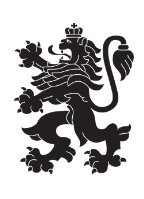 Министерство на земеделието, храните и горитеОбластна дирекция „Земеделие“ – гр.ПазарджикЗ   А   П   О   В   Е   Д№ РД-04-188/ 24.09.2021СВЕТЛА ПЕТКОВА – директор на областна дирекция „Земеделие” гр. Пазарджик, след като разгледах, обсъдих и оцених доказателствения материал по административната преписка за землището на с.Бъта, община Панагюрище, област Пазарджик, за стопанската 2021 – 2022 г. (1.10.2021 г. – 1.10.2022 г.), а именно: заповед № РД 07 -27/03.08.2021 г., по чл. 37в, ал. 1 ЗСПЗЗ, за създаване на комисия, доклада на комисията и приложените към него: сключеното споразумение, проекта на картата за разпределение на масивите за ползване в землището  , проекта на регистър към картата, които са неразделна част от споразумението, както и всички останали документи по преписката,  за да се произнеса установих от фактическа и правна страна следното:І. ФАКТИЧЕСКА СТРАНА1) Заповедта на директора на областна дирекция „Земеделие” гр. Пазарджик № РД 07-27/03.08.2021 г., с която е създадена комисията за землището на с.Бъта, община Панагюрище, област Пазарджик, е издадена до 05.08.2021 г., съгласно разпоредбата на чл. 37в, ал. 1 ЗСПЗЗ.2) Изготвен е доклад на комисията.Докладът съдържа всички необходими реквизити и данни, съгласно чл. 37в, ал. 4 ЗСПЗЗ и чл. 72в, ал. 1 – 4 ППЗСПЗЗ.Към доклада на комисията по чл. 37в, ал. 1 ЗСПЗЗ са приложени сключеното споразумение, проектът на картата на масивите за ползване в землището  и проектът на регистър към нея.Сключено е споразумение,  подписано от всички участници, с което са разпределили масивите за ползване в землището за стопанската 2021 – 2022 г. Споразумението обхваща не по-малко от две трети от общата площ на масивите за ползване в землището. Спазени са изискванията на чл. 37в, ал. 2 определящи срок за сключване на споразумението и минимална обща площ на масивите за ползване.Неразделна част от споразумението са проектът на картата за разпределение на масивите за ползване в землището  и регистърът към нея, който съдържа всички необходими и -съществени данни, съгласно чл. 74, ал. 1 – 4 ППЗСПЗЗ.ІІ. ПРАВНА СТРАНАПроцедурата по сключване на споразумение между ползвателите/собствениците на земеделски земи (имоти), съответно за служебно разпределение на имотите в масивите за ползване в съответното землище, има законната цел за насърчаване на уедрено ползване на земеделските земи и създаване на масиви, ясно изразена в чл. чл. 37б и 37в ЗСПЗЗ, съответно чл.чл. 69 – 76 ППЗСПЗЗ.По своята правна същност процедурата за създаване на масиви за ползване в землището за съответната стопанска година е един смесен, динамичен и последователно осъществяващ се фактически състав. Споразумението между участниците е гражданскоправният    юридически факт, а докладът на комисията, служебното разпределение на масивите за ползване и заповедта на директора на областната дирекция „Земеделие”, са административноправните юридически факти.Всички елементи на смесения фактически състав са осъществени, като са спазени изискванията на закона, конкретно посочени във фактическата част на заповедта.С оглед изложените фактически и правни доводи, на основание чл. 37в, ал. 4, ал. 5, ал. 6 и ал. 7 от ЗСПЗЗ, във връзка с чл. 75а, ал. 1, т. 1-3, ал. 2 от ППЗСПЗЗ,Р А З П О Р Е Д И Х:Въз основа на ДОКЛАДА на комисията:ОДОБРЯВАМ сключеното споразумение по чл. 37в, ал. 2 ЗСПЗЗ , включително и за имотите по чл. 37в, ал. 3, т. 2 ЗСПЗЗ , с което са разпределени масивите за ползване  в землището  на с.Бъта , община Панагюрище, област Пазарджик, за стопанската  2021 -2022 година, считано от 01.10.2021 г. до 01.10.2022 г.ОДОБРЯВАМ картата на разпределените масиви за ползване   в посоченото землище, както и регистърът към нея, които са ОКОНЧАТЕЛНИ за стопанската година, считано от 01.10.2021 г. до 01.10.2022 г. Заповедта, заедно с окончателните карта на масивите за ползване и регистър, да се обяви в кметството на с. Бъта и в сградата на общинската служба по земеделие гр. Панагюрище, както и да се публикува на интернет страницата на община Панагюрище и областна дирекция „Земеделие” гр. Пазарджик, в срок от 7 дни от нейното издаване.Ползвател на земеделски земи, на който със заповедта са определени за ползване за стопанската 2021 – 2022 г., земите по чл. 37в, ал. 3, т. 2 от ЗСПЗЗ , е ДЛЪЖЕН да внесе по банкова сметка, с IBAN BG34UBBS80023300251210 и BIC UBBSBGSF, на областна дирекция „Земеделие” гр. Пазарджик, паричната сума в размер на определеното средно годишно рентно плащане за землището, в срок ДО ТРИ МЕСЕЦА от публикуването на настоящата заповед. Сумите са депозитни и се изплащат от областна дирекция „Земеделие” гр. Пазарджик на провоимащите лица, в срок от 10 (десет) години.За ползвателите, които не са заплатили в горния срок паричните суми за ползваните земи по чл. 37в, ал. 3, т 2 ЗСПЗЗ , съгласно настоящата заповед, директорът на областна дирекция „Земеделие” издава заповед за заплащане на трикратния размер на средното годишно рентно плащане за землището. В седемдневен срок от получаването на заповедта ползвателите превеждат паричните суми по сметка на областна дирекция „Земеделие” гр. Пазарджик.Заповедта може да се обжалва в 14 дневен срок, считано от обявяването/публикуването й, чрез областна дирекция „Земеделие” гр. Пазарджик, по реда предвиден в АПК – по административен пред министъра на земеделието и храните и/или съдебен ред пред Районен съд гр. Панагюрище.Обжалването на заповедта не спира нейното изпълнение.
Светла Петкова (Директор)
23.09.2021г. 16:22ч.
ОДЗ-Пазарджик


Електронният подпис се намира в отделен файл с название signature.txt.p7s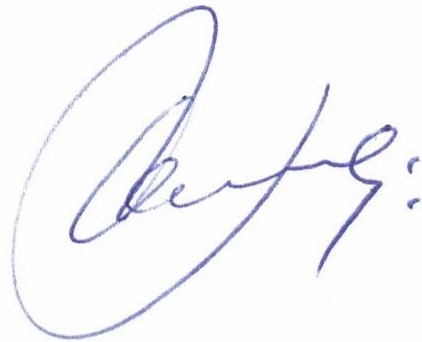 ПРИЛОЖЕНИЕСпоразумение на масиви за ползване на земеделски земи по чл. 37в, ал. 2 от ЗСПЗЗза стопанската 2021/2022 годиназа землището на с. Бъта, ЕКАТТЕ 07572, община Панагюрище, област Пазарджик.ПолзвателМасив №Имот с регистрирано правно основаниеИмот с регистрирано правно основаниеИмот по чл. 37в, ал. 3, т. 2 от ЗСПЗЗИмот по чл. 37в, ал. 3, т. 2 от ЗСПЗЗИмот по чл. 37в, ал. 3, т. 2 от ЗСПЗЗСобственикПолзвателМасив №№Площ дка№Площ дкаДължимо рентно плащане в лв.СобственикАГРОКОМПЛЕКС БАНЯ ЕООД81.318.065ИНА ЕООДАГРОКОМПЛЕКС БАНЯ ЕООД81.257.789МКЕАГРОКОМПЛЕКС БАНЯ ЕООД81.265.981ВЕЗАГРОКОМПЛЕКС БАНЯ ЕООД81.335.037ЛДРАГРОКОМПЛЕКС БАНЯ ЕООД81.374.80862.50СНТАГРОКОМПЛЕКС БАНЯ ЕООД81.274.749ИНВАГРОКОМПЛЕКС БАНЯ ЕООД81.284.746ВНВАГРОКОМПЛЕКС БАНЯ ЕООД81.303.798ИХЧАГРОКОМПЛЕКС БАНЯ ЕООД81.293.497ХГЧАГРОКОМПЛЕКС БАНЯ ЕООД81.122.851ГССАГРОКОМПЛЕКС БАНЯ ЕООД81.222.850НПШАГРОКОМПЛЕКС БАНЯ ЕООД81.72.412БГЦ и др.АГРОКОМПЛЕКС БАНЯ ЕООД81.132.286НЦИАГРОКОМПЛЕКС БАНЯ ЕООД81.241.988БПБАГРОКОМПЛЕКС БАНЯ ЕООД81.201.900ХГААГРОКОМПЛЕКС БАНЯ ЕООД81.91.900ЯВБАГРОКОМПЛЕКС БАНЯ ЕООД81.101.899НВРАГРОКОМПЛЕКС БАНЯ ЕООД81.211.804НДГАГРОКОМПЛЕКС БАНЯ ЕООД81.81.759ИНА ЕООДАГРОКОМПЛЕКС БАНЯ ЕООД81.51.334ХГЧАГРОКОМПЛЕКС БАНЯ ЕООД81.161.310СЛААГРОКОМПЛЕКС БАНЯ ЕООД81.231.045НСЛАГРОКОМПЛЕКС БАНЯ ЕООД81.60.928ИХЧАГРОКОМПЛЕКС БАНЯ ЕООД81.30.811ИНА ЕООДАГРОКОМПЛЕКС БАНЯ ЕООД81.110.565ЛНЕ и др.АГРОКОМПЛЕКС БАНЯ ЕООД81.320.316ВЕЗ и др.АГРОКОМПЛЕКС БАНЯ ЕООД81.380.2071.380.6208.06НБЗ и др.АГРОКОМПЛЕКС БАНЯ ЕООД2031.118.442ЛНЕ и др.АГРОКОМПЛЕКС БАНЯ ЕООД2031.177.600ВЕЗАГРОКОМПЛЕКС БАНЯ ЕООД2031.156.650РСЮ и др.АГРОКОМПЛЕКС БАНЯ ЕООД2031.146.009АИБАГРОКОМПЛЕКС БАНЯ ЕООД2031.185.604АГРОКОМПЛЕКС БАНЯ ЕООДАГРОКОМПЛЕКС БАНЯ ЕООД2031.345.128ККВАГРОКОМПЛЕКС БАНЯ ЕООД2031.74.960БГЦ и др.АГРОКОМПЛЕКС БАНЯ ЕООД2031.322.669ВЕЗ и др.АГРОКОМПЛЕКС БАНЯ ЕООД2031.192.069ВЕНЖОР АГРО ООДАГРОКОМПЛЕКС БАНЯ ЕООД2031.162.011СЛААГРОКОМПЛЕКС БАНЯ ЕООД2031.361.519ПСН и др.АГРОКОМПЛЕКС БАНЯ ЕООД2031.350.949ПСШ и др.АГРОКОМПЛЕКС БАНЯ ЕООД2031.310.949ИНА ЕООДАГРОКОМПЛЕКС БАНЯ ЕООД2031.60.754ИХЧАГРОКОМПЛЕКС БАНЯ ЕООД2031.370.3464.49СНТАГРОКОМПЛЕКС БАНЯ ЕООД2031.380.2021.380.6057.86НБЗ и др.ОБЩО за ползвателя (дка)127.3416.37982.92БЛАГОЙ ЗАПРЯНОВ МИНКОВСКИ8017.84.180ПИЦБЛАГОЙ ЗАПРЯНОВ МИНКОВСКИ8017.133.511ГКЦБЛАГОЙ ЗАПРЯНОВ МИНКОВСКИ8017.73.037ИНА ЕООДБЛАГОЙ ЗАПРЯНОВ МИНКОВСКИ8017.111.805ИИЦБЛАГОЙ ЗАПРЯНОВ МИНКОВСКИ8017.101.149ВЕНЖОР АГРО ООДБЛАГОЙ ЗАПРЯНОВ МИНКОВСКИ8017.161.136ДССБЛАГОЙ ЗАПРЯНОВ МИНКОВСКИ8017.151.04413.58НСНБЛАГОЙ ЗАПРЯНОВ МИНКОВСКИ8017.120.951ГИЦБЛАГОЙ ЗАПРЯНОВ МИНКОВСКИ8017.170.760СИЦБЛАГОЙ ЗАПРЯНОВ МИНКОВСКИ8017.140.759ГИКБЛАГОЙ ЗАПРЯНОВ МИНКОВСКИ8017.90.707ААЦБЛАГОЙ ЗАПРЯНОВ МИНКОВСКИ8017.50.665ТАРА БИО ЕООДБЛАГОЙ ЗАПРЯНОВ МИНКОВСКИ8017.30.665ЛДЦБЛАГОЙ ЗАПРЯНОВ МИНКОВСКИ8017.40.665ВЕЗ и др.БЛАГОЙ ЗАПРЯНОВ МИНКОВСКИ8017.60.657НГМБЛАГОЙ ЗАПРЯНОВ МИНКОВСКИ8017.20.570ВНЦБЛАГОЙ ЗАПРЯНОВ МИНКОВСКИ8017.10.475ГБЦБЛАГОЙ ЗАПРЯНОВ МИНКОВСКИ8150.307.22193.87ИАХБЛАГОЙ ЗАПРЯНОВ МИНКОВСКИ8150.273.516АИСБЛАГОЙ ЗАПРЯНОВ МИНКОВСКИ8150.112.953СИСБЛАГОЙ ЗАПРЯНОВ МИНКОВСКИ8150.162.846ПХКБЛАГОЙ ЗАПРЯНОВ МИНКОВСКИ8150.172.742НДГБЛАГОЙ ЗАПРЯНОВ МИНКОВСКИ8150.202.628ДИСБЛАГОЙ ЗАПРЯНОВ МИНКОВСКИ8150.102.54133.04СИСБЛАГОЙ ЗАПРЯНОВ МИНКОВСКИ8150.292.470СССБЛАГОЙ ЗАПРЯНОВ МИНКОВСКИ8150.382.466ВЕЗ и др.БЛАГОЙ ЗАПРЯНОВ МИНКОВСКИ8150.281.997КЦДБЛАГОЙ ЗАПРЯНОВ МИНКОВСКИ8150.311.901НССБЛАГОЙ ЗАПРЯНОВ МИНКОВСКИ8150.151.901ИГКБЛАГОЙ ЗАПРЯНОВ МИНКОВСКИ8150.131.898НДГБЛАГОЙ ЗАПРЯНОВ МИНКОВСКИ8150.231.814НССБЛАГОЙ ЗАПРЯНОВ МИНКОВСКИ8150.211.802НДСБЛАГОЙ ЗАПРЯНОВ МИНКОВСКИ8150.221.790АХЕБЛАГОЙ ЗАПРЯНОВ МИНКОВСКИ8150.321.519КСКБЛАГОЙ ЗАПРЯНОВ МИНКОВСКИ8150.191.271ППГБЛАГОЙ ЗАПРЯНОВ МИНКОВСКИ8150.121.235ПКСБЛАГОЙ ЗАПРЯНОВ МИНКОВСКИ8150.181.187ДПГБЛАГОЙ ЗАПРЯНОВ МИНКОВСКИ8150.370.821ИНА ЕООДБЛАГОЙ ЗАПРЯНОВ МИНКОВСКИ8150.790.710ГНСБЛАГОЙ ЗАПРЯНОВ МИНКОВСКИ8247.234.272НГПБЛАГОЙ ЗАПРЯНОВ МИНКОВСКИ8247.243.695КПТБЛАГОЙ ЗАПРЯНОВ МИНКОВСКИ8247.273.623ВИББЛАГОЙ ЗАПРЯНОВ МИНКОВСКИ8247.262.834КГПБЛАГОЙ ЗАПРЯНОВ МИНКОВСКИ8247.252.730ГНПБЛАГОЙ ЗАПРЯНОВ МИНКОВСКИ8247.282.433ГИМБЛАГОЙ ЗАПРЯНОВ МИНКОВСКИ8247.291.504НПНБЛАГОЙ ЗАПРЯНОВ МИНКОВСКИ8248.260.671ГНПБЛАГОЙ ЗАПРЯНОВ МИНКОВСКИ8358.2116.429ВЕЗ и др.БЛАГОЙ ЗАПРЯНОВ МИНКОВСКИ8358.234.06652.86КАМБЛАГОЙ ЗАПРЯНОВ МИНКОВСКИ8358.262.753ИППБЛАГОЙ ЗАПРЯНОВ МИНКОВСКИ8358.282.376ГАВ и др.БЛАГОЙ ЗАПРЯНОВ МИНКОВСКИ8358.241.899ИГГБЛАГОЙ ЗАПРЯНОВ МИНКОВСКИ8358.221.892ЗДДБЛАГОЙ ЗАПРЯНОВ МИНКОВСКИ8358.271.42418.51СНББЛАГОЙ ЗАПРЯНОВ МИНКОВСКИ8358.250.453ВЕЗ и др.БЛАГОЙ ЗАПРЯНОВ МИНКОВСКИ8358.120.053НВРБЛАГОЙ ЗАПРЯНОВ МИНКОВСКИ8461.196.818ДБМБЛАГОЙ ЗАПРЯНОВ МИНКОВСКИ8461.123.595ВЕЗБЛАГОЙ ЗАПРЯНОВ МИНКОВСКИ8461.132.550ГМНБЛАГОЙ ЗАПРЯНОВ МИНКОВСКИ8461.161.862БНМБЛАГОЙ ЗАПРЯНОВ МИНКОВСКИ8461.181.809СНМ и др.БЛАГОЙ ЗАПРЯНОВ МИНКОВСКИ8461.151.127МНМБЛАГОЙ ЗАПРЯНОВ МИНКОВСКИ8461.140.3895.06СГМБЛАГОЙ ЗАПРЯНОВ МИНКОВСКИ8550.682.168НДСБЛАГОЙ ЗАПРЯНОВ МИНКОВСКИ8550.482.097ХИКБЛАГОЙ ЗАПРЯНОВ МИНКОВСКИ8550.542.053АЛГБЛАГОЙ ЗАПРЯНОВ МИНКОВСКИ8550.491.327ВИКБЛАГОЙ ЗАПРЯНОВ МИНКОВСКИ8550.671.252АССБЛАГОЙ ЗАПРЯНОВ МИНКОВСКИ8550.650.83410.84ИССБЛАГОЙ ЗАПРЯНОВ МИНКОВСКИ8550.690.480ЙССБЛАГОЙ ЗАПРЯНОВ МИНКОВСКИ8550.530.449СССБЛАГОЙ ЗАПРЯНОВ МИНКОВСКИ8550.520.443НИСБЛАГОЙ ЗАПРЯНОВ МИНКОВСКИ8550.660.3564.63ИССБЛАГОЙ ЗАПРЯНОВ МИНКОВСКИ8622.23.240НХЧБЛАГОЙ ЗАПРЯНОВ МИНКОВСКИ8622.51.847ДСВБЛАГОЙ ЗАПРЯНОВ МИНКОВСКИ8622.40.953ПСКБЛАГОЙ ЗАПРЯНОВ МИНКОВСКИ8622.30.765ИГДБЛАГОЙ ЗАПРЯНОВ МИНКОВСКИ8622.10.3494.54СДРБЛАГОЙ ЗАПРЯНОВ МИНКОВСКИ8730.44.485СИЦБЛАГОЙ ЗАПРЯНОВ МИНКОВСКИ8730.34.050ИНА ЕООДБЛАГОЙ ЗАПРЯНОВ МИНКОВСКИ8730.23.530ДИПБЛАГОЙ ЗАПРЯНОВ МИНКОВСКИ8730.10.7039.14ДМСБЛАГОЙ ЗАПРЯНОВ МИНКОВСКИ8822.134.351ВЕЗБЛАГОЙ ЗАПРЯНОВ МИНКОВСКИ8822.143.617ПИКБЛАГОЙ ЗАПРЯНОВ МИНКОВСКИ8822.192.661ПКСБЛАГОЙ ЗАПРЯНОВ МИНКОВСКИ8822.181.900КСКБЛАГОЙ ЗАПРЯНОВ МИНКОВСКИ8822.151.801ЙКСБЛАГОЙ ЗАПРЯНОВ МИНКОВСКИ8822.161.707ИКС и др.БЛАГОЙ ЗАПРЯНОВ МИНКОВСКИ8822.171.237КДГ и др.БЛАГОЙ ЗАПРЯНОВ МИНКОВСКИ8822.201.138ИНА ЕООДБЛАГОЙ ЗАПРЯНОВ МИНКОВСКИ8924.561.276ИГСБЛАГОЙ ЗАПРЯНОВ МИНКОВСКИ8924.2060.7689.99ДМСБЛАГОЙ ЗАПРЯНОВ МИНКОВСКИ9050.626.634ПДРБЛАГОЙ ЗАПРЯНОВ МИНКОВСКИ9050.555.615НПМБЛАГОЙ ЗАПРЯНОВ МИНКОВСКИ9050.632.561ДИЕБЛАГОЙ ЗАПРЯНОВ МИНКОВСКИ9050.602.374КДГ и др.БЛАГОЙ ЗАПРЯНОВ МИНКОВСКИ9050.612.37330.85СДРБЛАГОЙ ЗАПРЯНОВ МИНКОВСКИ9050.501.737ДВСБЛАГОЙ ЗАПРЯНОВ МИНКОВСКИ9926.955.126МГГ и др.БЛАГОЙ ЗАПРЯНОВ МИНКОВСКИ9926.1013.888СНЧБЛАГОЙ ЗАПРЯНОВ МИНКОВСКИ9926.1021.78523.21ИСИБЛАГОЙ ЗАПРЯНОВ МИНКОВСКИ9926.931.047ГИГБЛАГОЙ ЗАПРЯНОВ МИНКОВСКИ9926.921.039ИИГБЛАГОЙ ЗАПРЯНОВ МИНКОВСКИ11514.242.845ИНА ЕООДБЛАГОЙ ЗАПРЯНОВ МИНКОВСКИ11514.111.570ТИАБЛАГОЙ ЗАПРЯНОВ МИНКОВСКИ11514.171.560ХИПБЛАГОЙ ЗАПРЯНОВ МИНКОВСКИ11514.131.375СНКБЛАГОЙ ЗАПРЯНОВ МИНКОВСКИ11514.121.110ИССБЛАГОЙ ЗАПРЯНОВ МИНКОВСКИ11514.140.939БНМБЛАГОЙ ЗАПРЯНОВ МИНКОВСКИ11514.150.875ИНА ЕООДБЛАГОЙ ЗАПРЯНОВ МИНКОВСКИ11514.100.742КЦСБЛАГОЙ ЗАПРЯНОВ МИНКОВСКИ11514.230.306ИГСБЛАГОЙ ЗАПРЯНОВ МИНКОВСКИ11514.90.072ХППБЛАГОЙ ЗАПРЯНОВ МИНКОВСКИ17181.376.622ИНВБЛАГОЙ ЗАПРЯНОВ МИНКОВСКИ17181.396.564ВНВБЛАГОЙ ЗАПРЯНОВ МИНКОВСКИ21297.872.090АНДБЛАГОЙ ЗАПРЯНОВ МИНКОВСКИ21297.931.520ИНА ЕООДОБЩО за ползвателя (дка)233.57323.854310.11ВАСИЛ НИКОЛАЕВ РАЛЧЕВ607.262.76735.97ТУПАРЕВ ЗЕЛЕНИ ИДЕИ ЕООДВАСИЛ НИКОЛАЕВ РАЛЧЕВ607.272.369ИДТВАСИЛ НИКОЛАЕВ РАЛЧЕВ607.191.956ИДА и др.ВАСИЛ НИКОЛАЕВ РАЛЧЕВ607.521.709ПГАВАСИЛ НИКОЛАЕВ РАЛЧЕВ607.311.621ИГСВАСИЛ НИКОЛАЕВ РАЛЧЕВ607.531.424ГГМВАСИЛ НИКОЛАЕВ РАЛЧЕВ607.321.418ССЕВАСИЛ НИКОЛАЕВ РАЛЧЕВ607.361.239ИИАВАСИЛ НИКОЛАЕВ РАЛЧЕВ607.351.142БДУВАСИЛ НИКОЛАЕВ РАЛЧЕВ607.341.141СИГВАСИЛ НИКОЛАЕВ РАЛЧЕВ607.331.039ГИГ и др.ВАСИЛ НИКОЛАЕВ РАЛЧЕВ607.510.950НИСВАСИЛ НИКОЛАЕВ РАЛЧЕВ607.280.949ГСГВАСИЛ НИКОЛАЕВ РАЛЧЕВ607.660.85011.05НСГ и др.ВАСИЛ НИКОЛАЕВ РАЛЧЕВ607.300.850ИГГВАСИЛ НИКОЛАЕВ РАЛЧЕВ607.550.7609.88ИНПВАСИЛ НИКОЛАЕВ РАЛЧЕВ607.290.759ИНА ЕООДВАСИЛ НИКОЛАЕВ РАЛЧЕВ607.250.665ДГАВАСИЛ НИКОЛАЕВ РАЛЧЕВ607.620.570СИПВАСИЛ НИКОЛАЕВ РАЛЧЕВ607.420.567НВРВАСИЛ НИКОЛАЕВ РАЛЧЕВ607.560.475СГПВАСИЛ НИКОЛАЕВ РАЛЧЕВ607.240.4756.17НБКВАСИЛ НИКОЛАЕВ РАЛЧЕВ607.650.4756.17ГСКВАСИЛ НИКОЛАЕВ РАЛЧЕВ607.410.475ДВАВАСИЛ НИКОЛАЕВ РАЛЧЕВ607.370.475НПКВАСИЛ НИКОЛАЕВ РАЛЧЕВ607.610.474СИСВАСИЛ НИКОЛАЕВ РАЛЧЕВ607.230.383СНПВАСИЛ НИКОЛАЕВ РАЛЧЕВ607.220.3814.95КГПВАСИЛ НИКОЛАЕВ РАЛЧЕВ607.1140.380ПКСВАСИЛ НИКОЛАЕВ РАЛЧЕВ607.430.3794.92ГИСВАСИЛ НИКОЛАЕВ РАЛЧЕВ607.630.285НДГВАСИЛ НИКОЛАЕВ РАЛЧЕВ607.580.285ГСПВАСИЛ НИКОЛАЕВ РАЛЧЕВ607.210.285ПИП и др.ВАСИЛ НИКОЛАЕВ РАЛЧЕВ607.540.280ГСГВАСИЛ НИКОЛАЕВ РАЛЧЕВ607.670.1902.47ИСЧВАСИЛ НИКОЛАЕВ РАЛЧЕВ607.680.190СССВАСИЛ НИКОЛАЕВ РАЛЧЕВ607.570.1902.47ИПСВАСИЛ НИКОЛАЕВ РАЛЧЕВ607.640.190НДГВАСИЛ НИКОЛАЕВ РАЛЧЕВ607.590.1902.47ДГСВАСИЛ НИКОЛАЕВ РАЛЧЕВ607.600.190ДЗСВАСИЛ НИКОЛАЕВ РАЛЧЕВ607.690.1882.44ИСИВАСИЛ НИКОЛАЕВ РАЛЧЕВ607.200.0590.76ГНПВАСИЛ НИКОЛАЕВ РАЛЧЕВ6326.2033.477ВАСИЛ НИКОЛАЕВ РАЛЧЕВ и др.ВАСИЛ НИКОЛАЕВ РАЛЧЕВ6326.540.701ДЗДВАСИЛ НИКОЛАЕВ РАЛЧЕВ6326.520.460ИНА ЕООДВАСИЛ НИКОЛАЕВ РАЛЧЕВ6326.500.343ГСГВАСИЛ НИКОЛАЕВ РАЛЧЕВ6426.574.639ИГГВАСИЛ НИКОЛАЕВ РАЛЧЕВ6426.591.882НВРВАСИЛ НИКОЛАЕВ РАЛЧЕВ6426.551.800ДЗДВАСИЛ НИКОЛАЕВ РАЛЧЕВ6426.531.722ИНА ЕООДВАСИЛ НИКОЛАЕВ РАЛЧЕВ6426.511.638ГСГВАСИЛ НИКОЛАЕВ РАЛЧЕВ6426.481.067СИПВАСИЛ НИКОЛАЕВ РАЛЧЕВ6426.560.970НДГВАСИЛ НИКОЛАЕВ РАЛЧЕВ652.658.755ЗК ИЗВОРВАСИЛ НИКОЛАЕВ РАЛЧЕВ652.78.549СИБВАСИЛ НИКОЛАЕВ РАЛЧЕВ652.68.547МИВВАСИЛ НИКОЛАЕВ РАЛЧЕВ652.808.461НААВАСИЛ НИКОЛАЕВ РАЛЧЕВ652.717.128ХГАВАСИЛ НИКОЛАЕВ РАЛЧЕВ652.46.610ВАСИЛ НИКОЛАЕВ РАЛЧЕВ и др.ВАСИЛ НИКОЛАЕВ РАЛЧЕВ652.446.065ИДТВАСИЛ НИКОЛАЕВ РАЛЧЕВ652.835.979НПЧВАСИЛ НИКОЛАЕВ РАЛЧЕВ652.635.644БККВАСИЛ НИКОЛАЕВ РАЛЧЕВ652.825.224БГ АГРОПРОЕКТ ЕООДВАСИЛ НИКОЛАЕВ РАЛЧЕВ652.174.749АИСВАСИЛ НИКОЛАЕВ РАЛЧЕВ652.414.701КСЧВАСИЛ НИКОЛАЕВ РАЛЧЕВ652.684.649НБАВАСИЛ НИКОЛАЕВ РАЛЧЕВ652.184.563ПДХВАСИЛ НИКОЛАЕВ РАЛЧЕВ652.244.561ИСТВАСИЛ НИКОЛАЕВ РАЛЧЕВ652.254.560НИСВАСИЛ НИКОЛАЕВ РАЛЧЕВ652.354.557СДДВАСИЛ НИКОЛАЕВ РАЛЧЕВ652.604.275ВЕЗВАСИЛ НИКОЛАЕВ РАЛЧЕВ652.164.272ДНАВАСИЛ НИКОЛАЕВ РАЛЧЕВ652.154.255ИДАВАСИЛ НИКОЛАЕВ РАЛЧЕВ652.924.185МСАВАСИЛ НИКОЛАЕВ РАЛЧЕВ652.844.140ИНА ЕООДВАСИЛ НИКОЛАЕВ РАЛЧЕВ652.223.802СНДВАСИЛ НИКОЛАЕВ РАЛЧЕВ652.693.770ЗК ИЗВОРВАСИЛ НИКОЛАЕВ РАЛЧЕВ652.213.675ВНМВАСИЛ НИКОЛАЕВ РАЛЧЕВ652.853.653АХЧВАСИЛ НИКОЛАЕВ РАЛЧЕВ652.983.602ЕИБ и др.ВАСИЛ НИКОЛАЕВ РАЛЧЕВ652.233.426ЙПБВАСИЛ НИКОЛАЕВ РАЛЧЕВ652.993.350ИНА ЕООДВАСИЛ НИКОЛАЕВ РАЛЧЕВ652.533.327ГДУВАСИЛ НИКОЛАЕВ РАЛЧЕВ652.1003.300НЦМВАСИЛ НИКОЛАЕВ РАЛЧЕВ652.83.087ЦСТВАСИЛ НИКОЛАЕВ РАЛЧЕВ652.303.040НССВАСИЛ НИКОЛАЕВ РАЛЧЕВ652.143.009ВЕНЖОР АГРО ООДВАСИЛ НИКОЛАЕВ РАЛЧЕВ652.92.878ИНА ЕООДВАСИЛ НИКОЛАЕВ РАЛЧЕВ652.52.85037.05АПКВАСИЛ НИКОЛАЕВ РАЛЧЕВ652.282.849СССВАСИЛ НИКОЛАЕВ РАЛЧЕВ652.362.831ЦЗЗВАСИЛ НИКОЛАЕВ РАЛЧЕВ652.662.784ВЕЗВАСИЛ НИКОЛАЕВ РАЛЧЕВ652.12.741СИП и др.ВАСИЛ НИКОЛАЕВ РАЛЧЕВ652.612.659ХСТВАСИЛ НИКОЛАЕВ РАЛЧЕВ652.132.649ИНЧВАСИЛ НИКОЛАЕВ РАЛЧЕВ652.722.470ИДПВАСИЛ НИКОЛАЕВ РАЛЧЕВ652.542.374ДГСВАСИЛ НИКОЛАЕВ РАЛЧЕВ652.962.351МГР и др.ВАСИЛ НИКОЛАЕВ РАЛЧЕВ652.202.350ПДГВАСИЛ НИКОЛАЕВ РАЛЧЕВ652.342.280ГХПВАСИЛ НИКОЛАЕВ РАЛЧЕВ652.912.276ВЕЗ и др.ВАСИЛ НИКОЛАЕВ РАЛЧЕВ652.432.185ДЗСВАСИЛ НИКОЛАЕВ РАЛЧЕВ652.622.185ИССВАСИЛ НИКОЛАЕВ РАЛЧЕВ652.102.180ЛНБВАСИЛ НИКОЛАЕВ РАЛЧЕВ652.322.146НСЛВАСИЛ НИКОЛАЕВ РАЛЧЕВ652.192.079ГНМВАСИЛ НИКОЛАЕВ РАЛЧЕВ652.32.014ГСПВАСИЛ НИКОЛАЕВ РАЛЧЕВ652.971.907ХНМ и др.ВАСИЛ НИКОЛАЕВ РАЛЧЕВ652.551.900ДГУВАСИЛ НИКОЛАЕВ РАЛЧЕВ652.811.899ДКС и др.ВАСИЛ НИКОЛАЕВ РАЛЧЕВ652.421.899ИНА ЕООДВАСИЛ НИКОЛАЕВ РАЛЧЕВ652.671.89124.59ДЛМВАСИЛ НИКОЛАЕВ РАЛЧЕВ652.871.846ИКДВАСИЛ НИКОЛАЕВ РАЛЧЕВ652.881.813ГНПВАСИЛ НИКОЛАЕВ РАЛЧЕВ652.481.709ЛСС и др.ВАСИЛ НИКОЛАЕВ РАЛЧЕВ652.311.520ПНКВАСИЛ НИКОЛАЕВ РАЛЧЕВ652.371.509ТАРА БИО ЕООДВАСИЛ НИКОЛАЕВ РАЛЧЕВ652.861.431ХАЧВАСИЛ НИКОЛАЕВ РАЛЧЕВ652.121.42618.53ИСДВАСИЛ НИКОЛАЕВ РАЛЧЕВ652.491.425НПКВАСИЛ НИКОЛАЕВ РАЛЧЕВ652.111.424ВЕНЖОР АГРО ООДВАСИЛ НИКОЛАЕВ РАЛЧЕВ652.521.424АППВАСИЛ НИКОЛАЕВ РАЛЧЕВ652.451.41418.38ИГСВАСИЛ НИКОЛАЕВ РАЛЧЕВ652.561.330НГМВАСИЛ НИКОЛАЕВ РАЛЧЕВ652.381.234ТАРА БИО ЕООДВАСИЛ НИКОЛАЕВ РАЛЧЕВ652.2041.071НПКВАСИЛ НИКОЛАЕВ РАЛЧЕВ652.331.070ЗК ИЗВОРВАСИЛ НИКОЛАЕВ РАЛЧЕВ652.501.012ЯВБВАСИЛ НИКОЛАЕВ РАЛЧЕВ652.2050.994ИНА ЕООДВАСИЛ НИКОЛАЕВ РАЛЧЕВ652.890.950НГТВАСИЛ НИКОЛАЕВ РАЛЧЕВ652.290.950ИССВАСИЛ НИКОЛАЕВ РАЛЧЕВ652.900.95012.35ПБСВАСИЛ НИКОЛАЕВ РАЛЧЕВ652.570.949ИСКВАСИЛ НИКОЛАЕВ РАЛЧЕВ652.260.891ГНСВАСИЛ НИКОЛАЕВ РАЛЧЕВ652.400.760ИСКВАСИЛ НИКОЛАЕВ РАЛЧЕВ652.390.760ДИА и др.ВАСИЛ НИКОЛАЕВ РАЛЧЕВ652.700.760КНКВАСИЛ НИКОЛАЕВ РАЛЧЕВ652.460.570ВЕЗВАСИЛ НИКОЛАЕВ РАЛЧЕВ652.580.475ДИПВАСИЛ НИКОЛАЕВ РАЛЧЕВ652.470.475ВЕЗВАСИЛ НИКОЛАЕВ РАЛЧЕВ652.590.472ОБЩИНА ПАНАГЮРИЩЕВАСИЛ НИКОЛАЕВ РАЛЧЕВ652.510.384НВБВАСИЛ НИКОЛАЕВ РАЛЧЕВ652.270.382АИКВАСИЛ НИКОЛАЕВ РАЛЧЕВ652.950.374ОБЩИНА ПАНАГЮРИЩЕВАСИЛ НИКОЛАЕВ РАЛЧЕВ652.740.327ПИКВАСИЛ НИКОЛАЕВ РАЛЧЕВ652.730.313ИАПВАСИЛ НИКОЛАЕВ РАЛЧЕВ652.750.207СГСВАСИЛ НИКОЛАЕВ РАЛЧЕВ6634.819.922НИПВАСИЛ НИКОЛАЕВ РАЛЧЕВ6634.387.979ВЕЗВАСИЛ НИКОЛАЕВ РАЛЧЕВ6634.377.312ПКСВАСИЛ НИКОЛАЕВ РАЛЧЕВ6634.166.652ХИАВАСИЛ НИКОЛАЕВ РАЛЧЕВ6635.166.175ГГКВАСИЛ НИКОЛАЕВ РАЛЧЕВ6634.256.173ЦГДВАСИЛ НИКОЛАЕВ РАЛЧЕВ6635.145.668ТАРА БИО ЕООДВАСИЛ НИКОЛАЕВ РАЛЧЕВ6634.85.605ГЙКВАСИЛ НИКОЛАЕВ РАЛЧЕВ6634.674.845НГТВАСИЛ НИКОЛАЕВ РАЛЧЕВ6634.244.756СПКВАСИЛ НИКОЛАЕВ РАЛЧЕВ6634.804.754ПИМВАСИЛ НИКОЛАЕВ РАЛЧЕВ6634.234.751ВЕЗВАСИЛ НИКОЛАЕВ РАЛЧЕВ6634.414.738ТВСВАСИЛ НИКОЛАЕВ РАЛЧЕВ6634.684.511БГ АГРОПРОЕКТ ЕООДВАСИЛ НИКОЛАЕВ РАЛЧЕВ6634.1684.48458.29НДШВАСИЛ НИКОЛАЕВ РАЛЧЕВ6634.834.450ВЕЗВАСИЛ НИКОЛАЕВ РАЛЧЕВ6634.644.363КЦДВАСИЛ НИКОЛАЕВ РАЛЧЕВ6634.584.276ГГГВАСИЛ НИКОЛАЕВ РАЛЧЕВ6634.264.271ИГГВАСИЛ НИКОЛАЕВ РАЛЧЕВ6634.474.178ПВСВАСИЛ НИКОЛАЕВ РАЛЧЕВ6634.784.086ВЕНЖОР АГРО ООДВАСИЛ НИКОЛАЕВ РАЛЧЕВ6634.104.045ТГГВАСИЛ НИКОЛАЕВ РАЛЧЕВ6634.93.965ЙКСВАСИЛ НИКОЛАЕВ РАЛЧЕВ6634.143.901СГЯВАСИЛ НИКОЛАЕВ РАЛЧЕВ6634.33.860СИКВАСИЛ НИКОЛАЕВ РАЛЧЕВ6635.273.837ГТС и др.ВАСИЛ НИКОЛАЕВ РАЛЧЕВ6635.263.829ДНГВАСИЛ НИКОЛАЕВ РАЛЧЕВ6634.153.815НСПВАСИЛ НИКОЛАЕВ РАЛЧЕВ6634.633.798СНКВАСИЛ НИКОЛАЕВ РАЛЧЕВ6634.793.658ГИЦВАСИЛ НИКОЛАЕВ РАЛЧЕВ6634.463.606НСКВАСИЛ НИКОЛАЕВ РАЛЧЕВ6634.333.325ССВВАСИЛ НИКОЛАЕВ РАЛЧЕВ6634.133.324ГВМВАСИЛ НИКОЛАЕВ РАЛЧЕВ6635.123.324СИПВАСИЛ НИКОЛАЕВ РАЛЧЕВ6634.213.322НИКВАСИЛ НИКОЛАЕВ РАЛЧЕВ6635.133.199ИИЦВАСИЛ НИКОЛАЕВ РАЛЧЕВ6634.623.140ВЕЗ и др.ВАСИЛ НИКОЛАЕВ РАЛЧЕВ6634.542.928БПБВАСИЛ НИКОЛАЕВ РАЛЧЕВ6635.82.816НДГВАСИЛ НИКОЛАЕВ РАЛЧЕВ6635.112.765ГНМВАСИЛ НИКОЛАЕВ РАЛЧЕВ6634.532.749ГСЕВАСИЛ НИКОЛАЕВ РАЛЧЕВ6634.422.662ИИАВАСИЛ НИКОЛАЕВ РАЛЧЕВ6634.482.558ИКСВАСИЛ НИКОЛАЕВ РАЛЧЕВ6634.822.551СПКВАСИЛ НИКОЛАЕВ РАЛЧЕВ6635.172.497ИНА ЕООДВАСИЛ НИКОЛАЕВ РАЛЧЕВ6634.732.467ЦГПВАСИЛ НИКОЛАЕВ РАЛЧЕВ6634.122.38430.99НХКВАСИЛ НИКОЛАЕВ РАЛЧЕВ6634.612.379МГКВАСИЛ НИКОЛАЕВ РАЛЧЕВ6634.552.376ИПКВАСИЛ НИКОЛАЕВ РАЛЧЕВ6635.182.374БИИВАСИЛ НИКОЛАЕВ РАЛЧЕВ6634.602.373АТКВАСИЛ НИКОЛАЕВ РАЛЧЕВ6634.652.356ИИСВАСИЛ НИКОЛАЕВ РАЛЧЕВ6634.662.309ВИБВАСИЛ НИКОЛАЕВ РАЛЧЕВ6634.222.270ПСКВАСИЛ НИКОЛАЕВ РАЛЧЕВ6634.172.270ИСПВАСИЛ НИКОЛАЕВ РАЛЧЕВ6634.712.188ПСКВАСИЛ НИКОЛАЕВ РАЛЧЕВ6634.722.188ИСПВАСИЛ НИКОЛАЕВ РАЛЧЕВ6635.52.185КСКВАСИЛ НИКОЛАЕВ РАЛЧЕВ6635.102.185ЙНМВАСИЛ НИКОЛАЕВ РАЛЧЕВ6634.201.999НГПВАСИЛ НИКОЛАЕВ РАЛЧЕВ6634.771.936ИНА ЕООДВАСИЛ НИКОЛАЕВ РАЛЧЕВ6634.501.905ЙПНВАСИЛ НИКОЛАЕВ РАЛЧЕВ6634.311.900ВЕЗ и др.ВАСИЛ НИКОЛАЕВ РАЛЧЕВ6634.521.900ГИЕВАСИЛ НИКОЛАЕВ РАЛЧЕВ6634.561.899РСКВАСИЛ НИКОЛАЕВ РАЛЧЕВ6634.191.89924.69ПДДВАСИЛ НИКОЛАЕВ РАЛЧЕВ6634.431.899ИТГВАСИЛ НИКОЛАЕВ РАЛЧЕВ6634.181.899ИДЕВАСИЛ НИКОЛАЕВ РАЛЧЕВ6634.761.898ВЕЗВАСИЛ НИКОЛАЕВ РАЛЧЕВ6635.41.898ГИГВАСИЛ НИКОЛАЕВ РАЛЧЕВ6634.111.896НЛЕВАСИЛ НИКОЛАЕВ РАЛЧЕВ6634.271.895ЦИТВАСИЛ НИКОЛАЕВ РАЛЧЕВ6634.281.840ГНКВАСИЛ НИКОЛАЕВ РАЛЧЕВ6634.851.793ГГЕВАСИЛ НИКОЛАЕВ РАЛЧЕВ6634.751.741НСКВАСИЛ НИКОЛАЕВ РАЛЧЕВ6634.491.695НПНВАСИЛ НИКОЛАЕВ РАЛЧЕВ6634.841.693ВЕЗ и др.ВАСИЛ НИКОЛАЕВ РАЛЧЕВ6635.91.682АИКВАСИЛ НИКОЛАЕВ РАЛЧЕВ6635.71.465ИИГВАСИЛ НИКОЛАЕВ РАЛЧЕВ6635.61.428ТАРА БИО ЕООДВАСИЛ НИКОЛАЕВ РАЛЧЕВ6634.321.427ЛПКВАСИЛ НИКОЛАЕВ РАЛЧЕВ6634.451.426СИП и др.ВАСИЛ НИКОЛАЕВ РАЛЧЕВ6634.301.423ДСАВАСИЛ НИКОЛАЕВ РАЛЧЕВ6634.571.420ТСДВАСИЛ НИКОЛАЕВ РАЛЧЕВ6634.291.235ДНКВАСИЛ НИКОЛАЕВ РАЛЧЕВ6634.401.140ИНКВАСИЛ НИКОЛАЕВ РАЛЧЕВ6635.31.139ТАРА БИО ЕООДВАСИЛ НИКОЛАЕВ РАЛЧЕВ6634.591.093ИГДВАСИЛ НИКОЛАЕВ РАЛЧЕВ6634.391.046ГВЛВАСИЛ НИКОЛАЕВ РАЛЧЕВ6634.701.040ГСГВАСИЛ НИКОЛАЕВ РАЛЧЕВ6634.691.039ИНА ЕООДВАСИЛ НИКОЛАЕВ РАЛЧЕВ6634.360.956ВЕНЖОР АГРО ООДВАСИЛ НИКОЛАЕВ РАЛЧЕВ6635.20.953НИКВАСИЛ НИКОЛАЕВ РАЛЧЕВ6634.340.952ДНЦ и др.ВАСИЛ НИКОЛАЕВ РАЛЧЕВ6634.350.951НСПВАСИЛ НИКОЛАЕВ РАЛЧЕВ6634.440.951НГЯВАСИЛ НИКОЛАЕВ РАЛЧЕВ6634.510.950ПСГВАСИЛ НИКОЛАЕВ РАЛЧЕВ6634.1320.950ИККВАСИЛ НИКОЛАЕВ РАЛЧЕВ6634.740.863КПТВАСИЛ НИКОЛАЕВ РАЛЧЕВ6634.70.848ПСГ и др.ВАСИЛ НИКОЛАЕВ РАЛЧЕВ6634.60.666НГМВАСИЛ НИКОЛАЕВ РАЛЧЕВ6634.50.666ГДЦ и др.ВАСИЛ НИКОЛАЕВ РАЛЧЕВ6635.10.666СДАВАСИЛ НИКОЛАЕВ РАЛЧЕВ6634.40.665ВЕЗ и др.ВАСИЛ НИКОЛАЕВ РАЛЧЕВ6634.20.178ППГВАСИЛ НИКОЛАЕВ РАЛЧЕВ6841.4716.973Кметство село БътаВАСИЛ НИКОЛАЕВ РАЛЧЕВ6841.454.336НПНВАСИЛ НИКОЛАЕВ РАЛЧЕВ6841.443.694ПИКВАСИЛ НИКОЛАЕВ РАЛЧЕВ6841.482.109БГ АГРОПРОЕКТ ЕООДВАСИЛ НИКОЛАЕВ РАЛЧЕВ6966.124.404ИНА ЕООДВАСИЛ НИКОЛАЕВ РАЛЧЕВ6966.113.560НИОВАСИЛ НИКОЛАЕВ РАЛЧЕВ6966.102.858ВИБВАСИЛ НИКОЛАЕВ РАЛЧЕВ6966.22.090ДНГВАСИЛ НИКОЛАЕВ РАЛЧЕВ6966.71.900ХПКВАСИЛ НИКОЛАЕВ РАЛЧЕВ6966.61.900ИПКВАСИЛ НИКОЛАЕВ РАЛЧЕВ6966.81.614СГЯВАСИЛ НИКОЛАЕВ РАЛЧЕВ6966.131.031ВЕНЖОР АГРО ООДВАСИЛ НИКОЛАЕВ РАЛЧЕВ6966.50.860НГЯВАСИЛ НИКОЛАЕВ РАЛЧЕВ6966.40.800ВЕЗ и др.ВАСИЛ НИКОЛАЕВ РАЛЧЕВ6966.30.469ПГЯ и др.ВАСИЛ НИКОЛАЕВ РАЛЧЕВ7018.258.509110.62ДСХВАСИЛ НИКОЛАЕВ РАЛЧЕВ7018.57.599НБАВАСИЛ НИКОЛАЕВ РАЛЧЕВ7018.96.83388.83НПУВАСИЛ НИКОЛАЕВ РАЛЧЕВ7018.325.273БГ АГРОПРОЕКТ ЕООДВАСИЛ НИКОЛАЕВ РАЛЧЕВ7018.194.74661.70КСХВАСИЛ НИКОЛАЕВ РАЛЧЕВ7018.14.32956.28НДМВАСИЛ НИКОЛАЕВ РАЛЧЕВ7018.204.280ИЦПВАСИЛ НИКОЛАЕВ РАЛЧЕВ7018.274.18054.34РКПВАСИЛ НИКОЛАЕВ РАЛЧЕВ7018.63.98951.86СТБВАСИЛ НИКОЛАЕВ РАЛЧЕВ7018.313.801МНДВАСИЛ НИКОЛАЕВ РАЛЧЕВ7018.443.800ИНА ЕООДВАСИЛ НИКОЛАЕВ РАЛЧЕВ7018.463.800ВЕЗВАСИЛ НИКОЛАЕВ РАЛЧЕВ7018.453.800ВЕЗВАСИЛ НИКОЛАЕВ РАЛЧЕВ7018.433.780ИНА ЕООДВАСИЛ НИКОЛАЕВ РАЛЧЕВ7018.343.73518.340.4746.17ГИГВАСИЛ НИКОЛАЕВ РАЛЧЕВ7018.43.330ГБАВАСИЛ НИКОЛАЕВ РАЛЧЕВ7018.83.04739.61МИБВАСИЛ НИКОЛАЕВ РАЛЧЕВ7018.232.944ВЕЗВАСИЛ НИКОЛАЕВ РАЛЧЕВ7018.112.851ЙМГ и др.ВАСИЛ НИКОЛАЕВ РАЛЧЕВ7018.292.660ПДГВАСИЛ НИКОЛАЕВ РАЛЧЕВ7018.282.382НРВВАСИЛ НИКОЛАЕВ РАЛЧЕВ7018.72.380ИДТВАСИЛ НИКОЛАЕВ РАЛЧЕВ7018.352.082ВЕЗВАСИЛ НИКОЛАЕВ РАЛЧЕВ7018.221.900ДВСВАСИЛ НИКОЛАЕВ РАЛЧЕВ7018.241.900НДГВАСИЛ НИКОЛАЕВ РАЛЧЕВ7018.411.900АППВАСИЛ НИКОЛАЕВ РАЛЧЕВ7018.121.896НИПВАСИЛ НИКОЛАЕВ РАЛЧЕВ7018.131.893ВЕЗ и др.ВАСИЛ НИКОЛАЕВ РАЛЧЕВ7018.141.803ДПГВАСИЛ НИКОЛАЕВ РАЛЧЕВ7018.371.710ДППВАСИЛ НИКОЛАЕВ РАЛЧЕВ7018.421.707НДГВАСИЛ НИКОЛАЕВ РАЛЧЕВ7018.361.707ИНА ЕООДВАСИЛ НИКОЛАЕВ РАЛЧЕВ7018.31.432ДГАВАСИЛ НИКОЛАЕВ РАЛЧЕВ7018.261.322ППГВАСИЛ НИКОЛАЕВ РАЛЧЕВ7018.401.135ВИСВАСИЛ НИКОЛАЕВ РАЛЧЕВ7018.390.950ПДРВАСИЛ НИКОЛАЕВ РАЛЧЕВ7018.300.945НИКВАСИЛ НИКОЛАЕВ РАЛЧЕВ7018.330.800НПМВАСИЛ НИКОЛАЕВ РАЛЧЕВ72101.45.035ДВСВАСИЛ НИКОЛАЕВ РАЛЧЕВ72101.13.237ДГВВАСИЛ НИКОЛАЕВ РАЛЧЕВ72101.33.029ДДВВАСИЛ НИКОЛАЕВ РАЛЧЕВ72101.22.035ПСКВАСИЛ НИКОЛАЕВ РАЛЧЕВ72101.131.592ВПРВАСИЛ НИКОЛАЕВ РАЛЧЕВ72101.51.399СКП и др.ВАСИЛ НИКОЛАЕВ РАЛЧЕВ72101.120.953ИНА ЕООДВАСИЛ НИКОЛАЕВ РАЛЧЕВ72101.100.951САСВАСИЛ НИКОЛАЕВ РАЛЧЕВ72101.170.950СБЕВАСИЛ НИКОЛАЕВ РАЛЧЕВ72101.110.949ДСЕВАСИЛ НИКОЛАЕВ РАЛЧЕВ72101.60.947АППВАСИЛ НИКОЛАЕВ РАЛЧЕВ72101.200.925СДАВАСИЛ НИКОЛАЕВ РАЛЧЕВ72101.160.883ГНКВАСИЛ НИКОЛАЕВ РАЛЧЕВ72101.180.878РЛН и др.ВАСИЛ НИКОЛАЕВ РАЛЧЕВ72101.210.841СССВАСИЛ НИКОЛАЕВ РАЛЧЕВ72101.190.762НГЛВАСИЛ НИКОЛАЕВ РАЛЧЕВ72101.90.759ГКЛВАСИЛ НИКОЛАЕВ РАЛЧЕВ72101.150.749АТКВАСИЛ НИКОЛАЕВ РАЛЧЕВ72101.1190.726ПАЛВАСИЛ НИКОЛАЕВ РАЛЧЕВ72101.140.685ТАРА БИО ЕООДВАСИЛ НИКОЛАЕВ РАЛЧЕВ72101.80.510ВЕНЖОР АГРО ООДВАСИЛ НИКОЛАЕВ РАЛЧЕВ72101.70.342СНКВАСИЛ НИКОЛАЕВ РАЛЧЕВ7398.2097.388ЦСХ и др.ВАСИЛ НИКОЛАЕВ РАЛЧЕВ7398.216.730ВВТВАСИЛ НИКОЛАЕВ РАЛЧЕВ7398.154.255ГССВАСИЛ НИКОЛАЕВ РАЛЧЕВ7398.203.610ДССВАСИЛ НИКОЛАЕВ РАЛЧЕВ7398.142.590ТВСВАСИЛ НИКОЛАЕВ РАЛЧЕВ7399.302.095ВЕНЖОР АГРО ООДВАСИЛ НИКОЛАЕВ РАЛЧЕВ7399.281.899ВЕЗ и др.ВАСИЛ НИКОЛАЕВ РАЛЧЕВ7398.281.898КМХВАСИЛ НИКОЛАЕВ РАЛЧЕВ7399.311.896ИНА ЕООДВАСИЛ НИКОЛАЕВ РАЛЧЕВ7398.271.609ВЕЗ и др.ВАСИЛ НИКОЛАЕВ РАЛЧЕВ7399.271.429КМХВАСИЛ НИКОЛАЕВ РАЛЧЕВ7398.191.204ЦВСВАСИЛ НИКОЛАЕВ РАЛЧЕВ7398.220.943ИНА ЕООДВАСИЛ НИКОЛАЕВ РАЛЧЕВ7399.320.934ДДВВАСИЛ НИКОЛАЕВ РАЛЧЕВ7398.230.2633.41ПГПВАСИЛ НИКОЛАЕВ РАЛЧЕВ7425.284.588НСКВАСИЛ НИКОЛАЕВ РАЛЧЕВ7425.244.164ПИЦВАСИЛ НИКОЛАЕВ РАЛЧЕВ7425.261.703СИЦВАСИЛ НИКОЛАЕВ РАЛЧЕВ767.1512.473РДЦВАСИЛ НИКОЛАЕВ РАЛЧЕВ767.1821.831КНКВАСИЛ НИКОЛАЕВ РАЛЧЕВ76200.111.262ИДАВАСИЛ НИКОЛАЕВ РАЛЧЕВ767.1381.233ДИПВАСИЛ НИКОЛАЕВ РАЛЧЕВ767.1751.223ПГАВАСИЛ НИКОЛАЕВ РАЛЧЕВ76200.81.164ИИАВАСИЛ НИКОЛАЕВ РАЛЧЕВ767.1311.141ИНА ЕООДВАСИЛ НИКОЛАЕВ РАЛЧЕВ767.1271.139ХИАВАСИЛ НИКОЛАЕВ РАЛЧЕВ767.1701.137ИИСВАСИЛ НИКОЛАЕВ РАЛЧЕВ767.931.043ВАСИЛ НИКОЛАЕВ РАЛЧЕВ и др.ВАСИЛ НИКОЛАЕВ РАЛЧЕВ767.1520.949ЗДАВАСИЛ НИКОЛАЕВ РАЛЧЕВ767.890.720СВЕВАСИЛ НИКОЛАЕВ РАЛЧЕВ767.1250.6658.64ХГАВАСИЛ НИКОЛАЕВ РАЛЧЕВ767.1640.664ВЕЗ и др.ВАСИЛ НИКОЛАЕВ РАЛЧЕВ76200.120.6618.60СИАВАСИЛ НИКОЛАЕВ РАЛЧЕВ767.1620.653НДНВАСИЛ НИКОЛАЕВ РАЛЧЕВ767.1580.572ВЕЗВАСИЛ НИКОЛАЕВ РАЛЧЕВ767.1430.571ГНМВАСИЛ НИКОЛАЕВ РАЛЧЕВ767.970.5707.41ДСПВАСИЛ НИКОЛАЕВ РАЛЧЕВ767.1530.570ИНА ЕООДВАСИЛ НИКОЛАЕВ РАЛЧЕВ767.1320.5697.39НХЧВАСИЛ НИКОЛАЕВ РАЛЧЕВ767.1590.568ДЗДВАСИЛ НИКОЛАЕВ РАЛЧЕВ767.1190.548ССДВАСИЛ НИКОЛАЕВ РАЛЧЕВ767.980.541ИНА ЕООДВАСИЛ НИКОЛАЕВ РАЛЧЕВ76200.20.516ИНА ЕООДВАСИЛ НИКОЛАЕВ РАЛЧЕВ76200.90.5036.54ХИАВАСИЛ НИКОЛАЕВ РАЛЧЕВ767.1770.477СИЦВАСИЛ НИКОЛАЕВ РАЛЧЕВ767.1760.475ПСЕВАСИЛ НИКОЛАЕВ РАЛЧЕВ767.1710.475КСКВАСИЛ НИКОЛАЕВ РАЛЧЕВ767.1730.475ДГАВАСИЛ НИКОЛАЕВ РАЛЧЕВ767.1610.474ЦДДВАСИЛ НИКОЛАЕВ РАЛЧЕВ767.1600.473ЗИДВАСИЛ НИКОЛАЕВ РАЛЧЕВ767.990.454ИНА ЕООДВАСИЛ НИКОЛАЕВ РАЛЧЕВ767.1180.454ПСДВАСИЛ НИКОЛАЕВ РАЛЧЕВ767.1460.382БГ АГРОПРОЕКТ ЕООДВАСИЛ НИКОЛАЕВ РАЛЧЕВ767.1400.3814.95ИГПВАСИЛ НИКОЛАЕВ РАЛЧЕВ767.900.380СГУВАСИЛ НИКОЛАЕВ РАЛЧЕВ767.1330.3804.94ИНЧВАСИЛ НИКОЛАЕВ РАЛЧЕВ767.1720.380ИКС и др.ВАСИЛ НИКОЛАЕВ РАЛЧЕВ767.1740.380ГАСВАСИЛ НИКОЛАЕВ РАЛЧЕВ767.1550.380ВЕЗВАСИЛ НИКОЛАЕВ РАЛЧЕВ767.1810.376ИНА ЕООДВАСИЛ НИКОЛАЕВ РАЛЧЕВ767.1470.374ТАРА БИО ЕООДВАСИЛ НИКОЛАЕВ РАЛЧЕВ767.1060.365ВЕЗ и др.ВАСИЛ НИКОЛАЕВ РАЛЧЕВ767.1050.362ДИЕВАСИЛ НИКОЛАЕВ РАЛЧЕВ767.1040.359ПДРВАСИЛ НИКОЛАЕВ РАЛЧЕВ767.1240.332СГСВАСИЛ НИКОЛАЕВ РАЛЧЕВ767.910.285ГИЕВАСИЛ НИКОЛАЕВ РАЛЧЕВ767.920.285ГГЕВАСИЛ НИКОЛАЕВ РАЛЧЕВ767.1540.285ИНЧВАСИЛ НИКОЛАЕВ РАЛЧЕВ767.1560.281МСАВАСИЛ НИКОЛАЕВ РАЛЧЕВ767.1300.280САСВАСИЛ НИКОЛАЕВ РАЛЧЕВ767.1390.2803.64НИМВАСИЛ НИКОЛАЕВ РАЛЧЕВ767.1480.2783.61СГМВАСИЛ НИКОЛАЕВ РАЛЧЕВ767.940.276НСПВАСИЛ НИКОЛАЕВ РАЛЧЕВ767.1080.271НССВАСИЛ НИКОЛАЕВ РАЛЧЕВ767.1070.270ЦДЦВАСИЛ НИКОЛАЕВ РАЛЧЕВ767.1030.268ДИКВАСИЛ НИКОЛАЕВ РАЛЧЕВ76200.10.2413.13СГШ и др.ВАСИЛ НИКОЛАЕВ РАЛЧЕВ767.1090.2403.12НПШВАСИЛ НИКОЛАЕВ РАЛЧЕВ76200.60.2002.60АДСВАСИЛ НИКОЛАЕВ РАЛЧЕВ76200.40.200СССВАСИЛ НИКОЛАЕВ РАЛЧЕВ767.1690.193ЙКСВАСИЛ НИКОЛАЕВ РАЛЧЕВ767.1500.192ХПЦВАСИЛ НИКОЛАЕВ РАЛЧЕВ767.1360.1912.48ИДАВАСИЛ НИКОЛАЕВ РАЛЧЕВ767.1650.1902.47АДСВАСИЛ НИКОЛАЕВ РАЛЧЕВ767.1670.190ВДСВАСИЛ НИКОЛАЕВ РАЛЧЕВ767.1680.190ПКСВАСИЛ НИКОЛАЕВ РАЛЧЕВ767.1490.190ВЕНЖОР АГРО ООДВАСИЛ НИКОЛАЕВ РАЛЧЕВ767.1110.190НААВАСИЛ НИКОЛАЕВ РАЛЧЕВ767.1420.190ВВБВАСИЛ НИКОЛАЕВ РАЛЧЕВ767.1570.1902.47СКВВАСИЛ НИКОЛАЕВ РАЛЧЕВ767.1790.189ИНА ЕООДВАСИЛ НИКОЛАЕВ РАЛЧЕВ767.1780.189ГДАВАСИЛ НИКОЛАЕВ РАЛЧЕВ767.1410.189ВЕЗВАСИЛ НИКОЛАЕВ РАЛЧЕВ767.1350.1892.45СГШ и др.ВАСИЛ НИКОЛАЕВ РАЛЧЕВ767.950.179ЛЦСВАСИЛ НИКОЛАЕВ РАЛЧЕВ767.960.178ИНА ЕООДВАСИЛ НИКОЛАЕВ РАЛЧЕВ767.1100.172ДСВВАСИЛ НИКОЛАЕВ РАЛЧЕВ767.1020.1602.08НДНВАСИЛ НИКОЛАЕВ РАЛЧЕВ76200.50.150ДПСВАСИЛ НИКОЛАЕВ РАЛЧЕВ767.1630.0991.28ПДХВАСИЛ НИКОЛАЕВ РАЛЧЕВ767.1440.096ИНКВАСИЛ НИКОЛАЕВ РАЛЧЕВ767.1370.0961.25ПГШВАСИЛ НИКОЛАЕВ РАЛЧЕВ767.1340.0951.24ГСС и др.ВАСИЛ НИКОЛАЕВ РАЛЧЕВ767.1660.0951.24ИКСВАСИЛ НИКОЛАЕВ РАЛЧЕВ767.1150.0951.24КДГ и др.ВАСИЛ НИКОЛАЕВ РАЛЧЕВ767.1120.095ТВЛВАСИЛ НИКОЛАЕВ РАЛЧЕВ767.1010.095ВППВАСИЛ НИКОЛАЕВ РАЛЧЕВ767.1220.095ГИКВАСИЛ НИКОЛАЕВ РАЛЧЕВ767.1230.095СЦЧВАСИЛ НИКОЛАЕВ РАЛЧЕВ767.1450.095ВАСИЛ НИКОЛАЕВ РАЛЧЕВ и др.ВАСИЛ НИКОЛАЕВ РАЛЧЕВ767.1290.0951.23КЦСВАСИЛ НИКОЛАЕВ РАЛЧЕВ767.1170.0881.14ИДГВАСИЛ НИКОЛАЕВ РАЛЧЕВ767.1160.087ИССВАСИЛ НИКОЛАЕВ РАЛЧЕВ767.1000.0871.13НГТВАСИЛ НИКОЛАЕВ РАЛЧЕВ767.1130.085ХАЧВАСИЛ НИКОЛАЕВ РАЛЧЕВ7898.95.967ВЕЗВАСИЛ НИКОЛАЕВ РАЛЧЕВ7898.102.852ВЕЗ и др.ВАСИЛ НИКОЛАЕВ РАЛЧЕВ7898.132.643ССЧВАСИЛ НИКОЛАЕВ РАЛЧЕВ7898.111.901ВЕНЖОР АГРО ООДВАСИЛ НИКОЛАЕВ РАЛЧЕВ7898.121.898ВЕЗВАСИЛ НИКОЛАЕВ РАЛЧЕВ7898.51.027СЦШВАСИЛ НИКОЛАЕВ РАЛЧЕВ7898.70.990ЗК ИЗВОРВАСИЛ НИКОЛАЕВ РАЛЧЕВ7898.80.6728.73ИАСВАСИЛ НИКОЛАЕВ РАЛЧЕВ20222.218.110ВАСИЛ НИКОЛАЕВ РАЛЧЕВ и др.ОБЩО за ползвателя (дка)841.29267.879882.43ВЕНЖОР-ПЕНЧЕВ ООД2597.1683.286НСПВЕНЖОР-ПЕНЧЕВ ООД2597.1671.841КМХВЕНЖОР-ПЕНЧЕВ ООД2597.1691.424ЛНАВЕНЖОР-ПЕНЧЕВ ООД2597.1571.423АЕКВЕНЖОР-ПЕНЧЕВ ООД2597.1701.422ВЕЗВЕНЖОР-ПЕНЧЕВ ООД2597.1500.765ИНА ЕООДВЕНЖОР-ПЕНЧЕВ ООД2597.1620.759НГМВЕНЖОР-ПЕНЧЕВ ООД2597.1390.755ЙССВЕНЖОР-ПЕНЧЕВ ООД2597.1370.748ДКЦ и др.ВЕНЖОР-ПЕНЧЕВ ООД2597.1410.703НПСВЕНЖОР-ПЕНЧЕВ ООД2597.1540.670ДНКВЕНЖОР-ПЕНЧЕВ ООД2597.1650.6658.65АДСВЕНЖОР-ПЕНЧЕВ ООД2597.1420.665ВЕЗ и др.ВЕНЖОР-ПЕНЧЕВ ООД2597.1660.665ХИКВЕНЖОР-ПЕНЧЕВ ООД2597.1530.629БНМВЕНЖОР-ПЕНЧЕВ ООД2597.1460.570ХРВВЕНЖОР-ПЕНЧЕВ ООД2597.1430.570ВЕЗ и др.ВЕНЖОР-ПЕНЧЕВ ООД2597.1560.534НИОВЕНЖОР-ПЕНЧЕВ ООД2597.1600.530АРВВЕНЖОР-ПЕНЧЕВ ООД2597.1440.523ДБМВЕНЖОР-ПЕНЧЕВ ООД2597.1510.475НСКВЕНЖОР-ПЕНЧЕВ ООД2597.1380.473ХГЧВЕНЖОР-ПЕНЧЕВ ООД2597.1710.4696.10ДИПВЕНЖОР-ПЕНЧЕВ ООД2597.1400.459КСКВЕНЖОР-ПЕНЧЕВ ООД2597.1520.449ДЛМВЕНЖОР-ПЕНЧЕВ ООД2597.1610.447ВЕЗ и др.ВЕНЖОР-ПЕНЧЕВ ООД2597.1490.446ИНА ЕООДВЕНЖОР-ПЕНЧЕВ ООД2597.1590.444ДГСВЕНЖОР-ПЕНЧЕВ ООД2597.1480.443ГМНВЕНЖОР-ПЕНЧЕВ ООД2597.1450.441ИКСВЕНЖОР-ПЕНЧЕВ ООД2597.1470.380ЙКСВЕНЖОР-ПЕНЧЕВ ООД2597.1550.358НПНВЕНЖОР-ПЕНЧЕВ ООД2597.1640.273МНМВЕНЖОР-ПЕНЧЕВ ООД2597.1630.170НРВВЕНЖОР-ПЕНЧЕВ ООД2660.15.181ГДКВЕНЖОР-ПЕНЧЕВ ООД2660.94.594НИОВЕНЖОР-ПЕНЧЕВ ООД2660.62.988ЗГСВЕНЖОР-ПЕНЧЕВ ООД2660.81.848ТАРА БИО ЕООДВЕНЖОР-ПЕНЧЕВ ООД2660.51.133НГКВЕНЖОР-ПЕНЧЕВ ООД2660.100.803ДСШВЕНЖОР-ПЕНЧЕВ ООД2660.30.0991.29СДРВЕНЖОР-ПЕНЧЕВ ООД2760.156.511ДБМВЕНЖОР-ПЕНЧЕВ ООД2760.175.573ВЕЗ и др.ВЕНЖОР-ПЕНЧЕВ ООД2760.224.923ВЕЗВЕНЖОР-ПЕНЧЕВ ООД2760.164.750БНМВЕНЖОР-ПЕНЧЕВ ООД2760.214.596МГШВЕНЖОР-ПЕНЧЕВ ООД2760.134.268ВЕЗВЕНЖОР-ПЕНЧЕВ ООД2760.243.635МНКВЕНЖОР-ПЕНЧЕВ ООД2760.233.627ГНКВЕНЖОР-ПЕНЧЕВ ООД2760.123.616НГКВЕНЖОР-ПЕНЧЕВ ООД2760.253.462СНКВЕНЖОР-ПЕНЧЕВ ООД2760.263.204НГКВЕНЖОР-ПЕНЧЕВ ООД2760.142.434НПНВЕНЖОР-ПЕНЧЕВ ООД2760.181.902ГМНВЕНЖОР-ПЕНЧЕВ ООД2760.51.881НГКВЕНЖОР-ПЕНЧЕВ ООД2760.201.472ВЕЗВЕНЖОР-ПЕНЧЕВ ООД2760.90.805НИОВЕНЖОР-ПЕНЧЕВ ООД2760.80.626ТАРА БИО ЕООДВЕНЖОР-ПЕНЧЕВ ООД2760.190.475СЦВВЕНЖОР-ПЕНЧЕВ ООД2857.1046.878ИГСВЕНЖОР-ПЕНЧЕВ ООД2857.836.653ГТАВЕНЖОР-ПЕНЧЕВ ООД2857.1096.64586.38ИИМВЕНЖОР-ПЕНЧЕВ ООД2857.1086.07478.96АГПВЕНЖОР-ПЕНЧЕВ ООД2857.2125.679ХИКВЕНЖОР-ПЕНЧЕВ ООД2857.805.631ПКА и др.ВЕНЖОР-ПЕНЧЕВ ООД2857.875.227ГНВВЕНЖОР-ПЕНЧЕВ ООД2857.1034.751ВЕЗВЕНЖОР-ПЕНЧЕВ ООД2857.1274.747СИЦВЕНЖОР-ПЕНЧЕВ ООД2857.1164.722ВИКВЕНЖОР-ПЕНЧЕВ ООД2857.1144.446НДЧВЕНЖОР-ПЕНЧЕВ ООД2857.854.140ИГМВЕНЖОР-ПЕНЧЕВ ООД2857.1133.80049.41НСГВЕНЖОР-ПЕНЧЕВ ООД2857.1013.800ДПМВЕНЖОР-ПЕНЧЕВ ООД2857.1103.800АИКВЕНЖОР-ПЕНЧЕВ ООД2857.883.799ВЕЗВЕНЖОР-ПЕНЧЕВ ООД2857.1313.797ДНКВЕНЖОР-ПЕНЧЕВ ООД2857.1063.608НПНВЕНЖОР-ПЕНЧЕВ ООД2857.1023.608АППВЕНЖОР-ПЕНЧЕВ ООД2857.893.589ГНПВЕНЖОР-ПЕНЧЕВ ООД2857.1393.538ИСИВЕНЖОР-ПЕНЧЕВ ООД2857.1113.515АЛГВЕНЖОР-ПЕНЧЕВ ООД2857.1073.514ТАРА БИО ЕООДВЕНЖОР-ПЕНЧЕВ ООД2857.843.32643.24СГМВЕНЖОР-ПЕНЧЕВ ООД2857.1193.324ТГГВЕНЖОР-ПЕНЧЕВ ООД2857.1403.232НГМВЕНЖОР-ПЕНЧЕВ ООД2857.1322.845ВПРВЕНЖОР-ПЕНЧЕВ ООД2857.1122.752СИПВЕНЖОР-ПЕНЧЕВ ООД2857.1302.706КГПВЕНЖОР-ПЕНЧЕВ ООД2857.762.610АИСВЕНЖОР-ПЕНЧЕВ ООД2857.752.52957.750.1662.16ННАВЕНЖОР-ПЕНЧЕВ ООД2857.1262.471НДСВЕНЖОР-ПЕНЧЕВ ООД2857.1182.471АДЧВЕНЖОР-ПЕНЧЕВ ООД2857.1352.393ИНА ЕООДВЕНЖОР-ПЕНЧЕВ ООД2857.1282.380НГПВЕНЖОР-ПЕНЧЕВ ООД2857.1172.378ИНА ЕООДВЕНЖОР-ПЕНЧЕВ ООД2857.1292.223ЦГПВЕНЖОР-ПЕНЧЕВ ООД2857.1341.902ВЕЗ и др.ВЕНЖОР-ПЕНЧЕВ ООД2857.1241.90124.71ССКВЕНЖОР-ПЕНЧЕВ ООД2857.861.857СПКВЕНЖОР-ПЕНЧЕВ ООД2857.911.721ИНА ЕООДВЕНЖОР-ПЕНЧЕВ ООД2857.1001.691СССВЕНЖОР-ПЕНЧЕВ ООД2857.1411.610СИГВЕНЖОР-ПЕНЧЕВ ООД2857.781.520ЗК ИЗВОРВЕНЖОР-ПЕНЧЕВ ООД2857.991.511НПСВЕНЖОР-ПЕНЧЕВ ООД2857.821.47519.17ДЗДВЕНЖОР-ПЕНЧЕВ ООД2857.1221.435ВИБВЕНЖОР-ПЕНЧЕВ ООД2857.1231.432ЙПНВЕНЖОР-ПЕНЧЕВ ООД2857.1211.429ПСПВЕНЖОР-ПЕНЧЕВ ООД2857.791.428ЦСКВЕНЖОР-ПЕНЧЕВ ООД2857.1201.425НПНВЕНЖОР-ПЕНЧЕВ ООД2857.901.369ЛНАВЕНЖОР-ПЕНЧЕВ ООД2857.1371.28516.70ГВЛВЕНЖОР-ПЕНЧЕВ ООД2857.771.235НДСВЕНЖОР-ПЕНЧЕВ ООД2857.1250.947ИИКВЕНЖОР-ПЕНЧЕВ ООД2857.1420.909ВЕЗ и др.ВЕНЖОР-ПЕНЧЕВ ООД2857.1380.84210.95СНБВЕНЖОР-ПЕНЧЕВ ООД2857.810.750ВЕНЖОР АГРО ООДВЕНЖОР-ПЕНЧЕВ ООД2857.1330.734ВДСВЕНЖОР-ПЕНЧЕВ ООД2857.1360.350БПБВЕНЖОР-ПЕНЧЕВ ООД2943.4914.008ВАСИЛ НИКОЛАЕВ РАЛЧЕВ и др.ВЕНЖОР-ПЕНЧЕВ ООД2943.708.539ВЕЗВЕНЖОР-ПЕНЧЕВ ООД2943.1078.374ЙМГ и др.ВЕНЖОР-ПЕНЧЕВ ООД2943.976.713ВЕНЖОР АГРО ООДВЕНЖОР-ПЕНЧЕВ ООД2943.926.332ДЛМВЕНЖОР-ПЕНЧЕВ ООД2943.946.059НДГВЕНЖОР-ПЕНЧЕВ ООД2943.1064.750ВЕЗВЕНЖОР-ПЕНЧЕВ ООД2943.964.743КЦСВЕНЖОР-ПЕНЧЕВ ООД2943.204.716ИГДВЕНЖОР-ПЕНЧЕВ ООД2943.1004.369ИНА ЕООДВЕНЖОР-ПЕНЧЕВ ООД2943.654.150ГНКВЕНЖОР-ПЕНЧЕВ ООД2943.513.895НСКВЕНЖОР-ПЕНЧЕВ ООД2943.1123.803СДГВЕНЖОР-ПЕНЧЕВ ООД2943.503.799ДССВЕНЖОР-ПЕНЧЕВ ООД2943.673.420ВЕЗ и др.ВЕНЖОР-ПЕНЧЕВ ООД2943.293.419КЦДВЕНЖОР-ПЕНЧЕВ ООД2943.483.207АПКВЕНЖОР-ПЕНЧЕВ ООД2943.423.075ГИП и др.ВЕНЖОР-ПЕНЧЕВ ООД2943.642.959СИСВЕНЖОР-ПЕНЧЕВ ООД2943.1022.850ДПГВЕНЖОР-ПЕНЧЕВ ООД2943.1052.849ВЕЗ и др.ВЕНЖОР-ПЕНЧЕВ ООД2943.1012.849ППГВЕНЖОР-ПЕНЧЕВ ООД2943.1112.71035.23НИМВЕНЖОР-ПЕНЧЕВ ООД2943.992.470ВЕЗВЕНЖОР-ПЕНЧЕВ ООД2943.222.380ИККВЕНЖОР-ПЕНЧЕВ ООД2943.312.294НДГВЕНЖОР-ПЕНЧЕВ ООД2943.692.281ВЕЗ и др.ВЕНЖОР-ПЕНЧЕВ ООД2943.301.901ХГКВЕНЖОР-ПЕНЧЕВ ООД2943.681.900ВЕНЖОР АГРО ООДВЕНЖОР-ПЕНЧЕВ ООД2943.521.900ИГПВЕНЖОР-ПЕНЧЕВ ООД2943.261.90024.70НААВЕНЖОР-ПЕНЧЕВ ООД2943.251.899СДАВЕНЖОР-ПЕНЧЕВ ООД2943.231.899ИЗКВЕНЖОР-ПЕНЧЕВ ООД2943.1131.899ПИП и др.ВЕНЖОР-ПЕНЧЕВ ООД2943.241.898ВЕНЖОР АГРО ООДВЕНЖОР-ПЕНЧЕВ ООД2943.1101.820ТАРА БИО ЕООДВЕНЖОР-ПЕНЧЕВ ООД2943.471.753ДПСВЕНЖОР-ПЕНЧЕВ ООД2943.281.710ДБГВЕНЖОР-ПЕНЧЕВ ООД2943.1081.710СССВЕНЖОР-ПЕНЧЕВ ООД2943.271.615ВНЦВЕНЖОР-ПЕНЧЕВ ООД2943.661.615НГМВЕНЖОР-ПЕНЧЕВ ООД2943.1031.615СССВЕНЖОР-ПЕНЧЕВ ООД2943.441.584ТАРА БИО ЕООДВЕНЖОР-ПЕНЧЕВ ООД2943.591.565СГЯВЕНЖОР-ПЕНЧЕВ ООД2943.321.537ИККВЕНЖОР-ПЕНЧЕВ ООД2943.1041.520ТАРА БИО ЕООДВЕНЖОР-ПЕНЧЕВ ООД2943.1141.429МГГВЕНЖОР-ПЕНЧЕВ ООД2943.1091.420ЛИМВЕНЖОР-ПЕНЧЕВ ООД2943.531.420ДНЦ и др.ВЕНЖОР-ПЕНЧЕВ ООД2943.461.371СССВЕНЖОР-ПЕНЧЕВ ООД2943.211.343ХГАВЕНЖОР-ПЕНЧЕВ ООД2943.401.247НГЯВЕНЖОР-ПЕНЧЕВ ООД2943.331.237ГСКВЕНЖОР-ПЕНЧЕВ ООД2943.431.168ИНПВЕНЖОР-ПЕНЧЕВ ООД2943.391.166ВЕЗ и др.ВЕНЖОР-ПЕНЧЕВ ООД2943.371.098ЦГДВЕНЖОР-ПЕНЧЕВ ООД2943.410.996ВЕЗ и др.ВЕНЖОР-ПЕНЧЕВ ООД2943.980.950АСАВЕНЖОР-ПЕНЧЕВ ООД2943.350.939ВЕЗ и др.ВЕНЖОР-ПЕНЧЕВ ООД2943.450.936КПСВЕНЖОР-ПЕНЧЕВ ООД2943.360.935НПКВЕНЖОР-ПЕНЧЕВ ООД2943.340.875ИНПВЕНЖОР-ПЕНЧЕВ ООД2943.1150.569СИКВЕНЖОР-ПЕНЧЕВ ООД2943.580.0670.87ИПКВЕНЖОР-ПЕНЧЕВ ООД3045.144.745ТИГВЕНЖОР-ПЕНЧЕВ ООД3045.364.718ИССВЕНЖОР-ПЕНЧЕВ ООД3045.333.607КНК и др.ВЕНЖОР-ПЕНЧЕВ ООД3045.343.131НССВЕНЖОР-ПЕНЧЕВ ООД3045.353.130СССВЕНЖОР-ПЕНЧЕВ ООД3045.103.128ИИГВЕНЖОР-ПЕНЧЕВ ООД3045.132.851ВНЦВЕНЖОР-ПЕНЧЕВ ООД3045.112.849НИПВЕНЖОР-ПЕНЧЕВ ООД3045.12.75035.75ДСПВЕНЖОР-ПЕНЧЕВ ООД3045.121.997ИПКВЕНЖОР-ПЕНЧЕВ ООД3045.91.330ДБМВЕНЖОР-ПЕНЧЕВ ООД3045.261.14014.82ДСПВЕНЖОР-ПЕНЧЕВ ООД3045.271.140ТАРА БИО ЕООДВЕНЖОР-ПЕНЧЕВ ООД3045.281.140ГИГВЕНЖОР-ПЕНЧЕВ ООД3045.151.049ИГГВЕНЖОР-ПЕНЧЕВ ООД3045.201.042ПКСВЕНЖОР-ПЕНЧЕВ ООД3045.211.040ЙКСВЕНЖОР-ПЕНЧЕВ ООД3045.221.038ИКСВЕНЖОР-ПЕНЧЕВ ООД3045.160.95212.38ПДДВЕНЖОР-ПЕНЧЕВ ООД3045.80.952ЗК ИЗВОРВЕНЖОР-ПЕНЧЕВ ООД3045.30.950ЯВБВЕНЖОР-ПЕНЧЕВ ООД3045.170.949НЛЕВЕНЖОР-ПЕНЧЕВ ООД3045.180.949НГПВЕНЖОР-ПЕНЧЕВ ООД3045.190.944ИНА ЕООДВЕНЖОР-ПЕНЧЕВ ООД3045.300.931ГИГВЕНЖОР-ПЕНЧЕВ ООД3045.320.899ХИКВЕНЖОР-ПЕНЧЕВ ООД3045.310.899ХГКВЕНЖОР-ПЕНЧЕВ ООД3045.20.760ГНВВЕНЖОР-ПЕНЧЕВ ООД3045.40.570ВВБВЕНЖОР-ПЕНЧЕВ ООД3045.70.500СПКВЕНЖОР-ПЕНЧЕВ ООД3045.230.477ТАРА БИО ЕООДВЕНЖОР-ПЕНЧЕВ ООД3045.250.379ДГВ и др.ВЕНЖОР-ПЕНЧЕВ ООД3045.290.378ИГГВЕНЖОР-ПЕНЧЕВ ООД3045.240.190ИССВЕНЖОР-ПЕНЧЕВ ООД3045.60.0951.24НДСВЕНЖОР-ПЕНЧЕВ ООД3143.1258.549ГЙКВЕНЖОР-ПЕНЧЕВ ООД3143.1295.696ИДГВЕНЖОР-ПЕНЧЕВ ООД3143.1185.211ХИКВЕНЖОР-ПЕНЧЕВ ООД3143.1305.174ГДГВЕНЖОР-ПЕНЧЕВ ООД3143.1243.800ЙГКВЕНЖОР-ПЕНЧЕВ ООД3143.1203.621ПНПВЕНЖОР-ПЕНЧЕВ ООД3143.1193.026ДЗСВЕНЖОР-ПЕНЧЕВ ООД3143.1212.849АТКВЕНЖОР-ПЕНЧЕВ ООД3143.1232.831РНКВЕНЖОР-ПЕНЧЕВ ООД3143.1172.617ВИКВЕНЖОР-ПЕНЧЕВ ООД3143.1162.502ХГЧВЕНЖОР-ПЕНЧЕВ ООД3143.1282.37730.90ИИПВЕНЖОР-ПЕНЧЕВ ООД3143.1221.613ВЕНЖОР АГРО ООДВЕНЖОР-ПЕНЧЕВ ООД3143.1351.468НДГВЕНЖОР-ПЕНЧЕВ ООД3143.1271.425ДГГВЕНЖОР-ПЕНЧЕВ ООД3241.436.968ГСКВЕНЖОР-ПЕНЧЕВ ООД3241.416.849ДСВВЕНЖОР-ПЕНЧЕВ ООД3241.255.703ИНА ЕООДВЕНЖОР-ПЕНЧЕВ ООД3241.355.488ИПКВЕНЖОР-ПЕНЧЕВ ООД3241.405.455ТДМВЕНЖОР-ПЕНЧЕВ ООД3241.305.075НИКВЕНЖОР-ПЕНЧЕВ ООД3241.294.623СИКВЕНЖОР-ПЕНЧЕВ ООД3241.424.591ВЕЗВЕНЖОР-ПЕНЧЕВ ООД3241.393.790ГИКВЕНЖОР-ПЕНЧЕВ ООД3241.383.691ДАДВЕНЖОР-ПЕНЧЕВ ООД3241.333.419СПКВЕНЖОР-ПЕНЧЕВ ООД3241.263.334ВЕЗВЕНЖОР-ПЕНЧЕВ ООД3241.273.031ХИПВЕНЖОР-ПЕНЧЕВ ООД3241.342.966РСКВЕНЖОР-ПЕНЧЕВ ООД3241.282.909ПИПВЕНЖОР-ПЕНЧЕВ ООД3241.372.775ЛДЦВЕНЖОР-ПЕНЧЕВ ООД3241.212.700ПКСВЕНЖОР-ПЕНЧЕВ ООД3241.362.506ГНВВЕНЖОР-ПЕНЧЕВ ООД3241.312.242БНМВЕНЖОР-ПЕНЧЕВ ООД3241.322.208ВИКВЕНЖОР-ПЕНЧЕВ ООД3241.241.332ГНКВЕНЖОР-ПЕНЧЕВ ООД3241.230.950ВЕЗ и др.ВЕНЖОР-ПЕНЧЕВ ООД3241.220.949ВЕЗ и др.ВЕНЖОР-ПЕНЧЕВ ООД3341.113.213ГЙКВЕНЖОР-ПЕНЧЕВ ООД3341.172.856ВЕЗВЕНЖОР-ПЕНЧЕВ ООД3341.122.827ГСКВЕНЖОР-ПЕНЧЕВ ООД3341.181.997НИКВЕНЖОР-ПЕНЧЕВ ООД3341.91.611ЦГВВЕНЖОР-ПЕНЧЕВ ООД3341.80.950ДИШВЕНЖОР-ПЕНЧЕВ ООД3341.100.944ГНРВЕНЖОР-ПЕНЧЕВ ООД3341.70.928ПГКВЕНЖОР-ПЕНЧЕВ ООД3341.60.900СИКВЕНЖОР-ПЕНЧЕВ ООД3341.50.775ДНКВЕНЖОР-ПЕНЧЕВ ООД3341.190.645СДРВЕНЖОР-ПЕНЧЕВ ООД3443.52.368ЛИМВЕНЖОР-ПЕНЧЕВ ООД3443.62.279ДЛМВЕНЖОР-ПЕНЧЕВ ООД3443.42.064ВЕЗВЕНЖОР-ПЕНЧЕВ ООД3443.71.99725.96АИМВЕНЖОР-ПЕНЧЕВ ООД3443.101.897ТГС и др.ВЕНЖОР-ПЕНЧЕВ ООД3443.91.88224.46АИШВЕНЖОР-ПЕНЧЕВ ООД3443.81.51919.74НИМВЕНЖОР-ПЕНЧЕВ ООД3443.31.414НСМВЕНЖОР-ПЕНЧЕВ ООД3533.204.958ВЕЗВЕНЖОР-ПЕНЧЕВ ООД3533.223.468КНКВЕНЖОР-ПЕНЧЕВ ООД3533.212.98938.86КНАВЕНЖОР-ПЕНЧЕВ ООД3533.182.740ХИАВЕНЖОР-ПЕНЧЕВ ООД3533.111.883ПИЦВЕНЖОР-ПЕНЧЕВ ООД3533.121.777МДЧ и др.ВЕНЖОР-ПЕНЧЕВ ООД3533.191.751ИИАВЕНЖОР-ПЕНЧЕВ ООД3533.141.598ХАЧВЕНЖОР-ПЕНЧЕВ ООД3533.131.544ИКСВЕНЖОР-ПЕНЧЕВ ООД3533.101.302ДНЧВЕНЖОР-ПЕНЧЕВ ООД3533.171.141ИНЧВЕНЖОР-ПЕНЧЕВ ООД3533.160.759ИНА ЕООДВЕНЖОР-ПЕНЧЕВ ООД3630.363.090СИСВЕНЖОР-ПЕНЧЕВ ООД3630.343.081НИСВЕНЖОР-ПЕНЧЕВ ООД3630.372.881ИИСВЕНЖОР-ПЕНЧЕВ ООД3630.52.852АСАВЕНЖОР-ПЕНЧЕВ ООД3630.332.535ХИАВЕНЖОР-ПЕНЧЕВ ООД3630.392.28329.68ХИСВЕНЖОР-ПЕНЧЕВ ООД3630.112.055ВенЖор - Пенчев ООДВЕНЖОР-ПЕНЧЕВ ООД3630.301.449ИГСВЕНЖОР-ПЕНЧЕВ ООД3630.71.425ПЛКВЕНЖОР-ПЕНЧЕВ ООД3630.81.424ИСЕВЕНЖОР-ПЕНЧЕВ ООД3630.61.330БИИВЕНЖОР-ПЕНЧЕВ ООД3630.231.274КСКВЕНЖОР-ПЕНЧЕВ ООД3630.271.137НВР и др.ВЕНЖОР-ПЕНЧЕВ ООД3630.321.106ВЕЗВЕНЖОР-ПЕНЧЕВ ООД3630.260.949СВСВЕНЖОР-ПЕНЧЕВ ООД3630.290.913ДНСВЕНЖОР-ПЕНЧЕВ ООД3630.240.884ДССВЕНЖОР-ПЕНЧЕВ ООД3630.310.87611.39ГНСВЕНЖОР-ПЕНЧЕВ ООД3630.90.6658.64ДХЕВЕНЖОР-ПЕНЧЕВ ООД3630.250.665ДГАВЕНЖОР-ПЕНЧЕВ ООД3630.100.664ТНПВЕНЖОР-ПЕНЧЕВ ООД3630.190.476ЙНМВЕНЖОР-ПЕНЧЕВ ООД3630.180.472ГНМВЕНЖОР-ПЕНЧЕВ ООД3630.220.417НИОВЕНЖОР-ПЕНЧЕВ ООД3630.380.377НДГВЕНЖОР-ПЕНЧЕВ ООД3630.210.286ГМНВЕНЖОР-ПЕНЧЕВ ООД3630.200.286ТАРА БИО ЕООДВЕНЖОР-ПЕНЧЕВ ООД3733.74.388НСКВЕНЖОР-ПЕНЧЕВ ООД3733.44.013ИКС и др.ВЕНЖОР-ПЕНЧЕВ ООД3733.82.368СЦШВЕНЖОР-ПЕНЧЕВ ООД3733.61.875НГКВЕНЖОР-ПЕНЧЕВ ООД3733.31.380ИИЦВЕНЖОР-ПЕНЧЕВ ООД3733.51.366ВЕЗВЕНЖОР-ПЕНЧЕВ ООД3733.90.943СДРВЕНЖОР-ПЕНЧЕВ ООД3832.86.921ЛСК и др.ВЕНЖОР-ПЕНЧЕВ ООД3832.325.614ВЕНЖОР АГРО ООДВЕНЖОР-ПЕНЧЕВ ООД3832.375.360ДКСВЕНЖОР-ПЕНЧЕВ ООД3832.175.134ГСКВЕНЖОР-ПЕНЧЕВ ООД3832.54.940НАДВЕНЖОР-ПЕНЧЕВ ООД3832.64.910АНДВЕНЖОР-ПЕНЧЕВ ООД3832.434.668ВЕЗВЕНЖОР-ПЕНЧЕВ ООД3832.34.302ВЕЗ и др.ВЕНЖОР-ПЕНЧЕВ ООД3832.524.080НВРВЕНЖОР-ПЕНЧЕВ ООД3832.303.94151.23ДИСВЕНЖОР-ПЕНЧЕВ ООД3832.183.798ИНА ЕООДВЕНЖОР-ПЕНЧЕВ ООД3832.43.694ПВСВЕНЖОР-ПЕНЧЕВ ООД3832.393.616ННАВЕНЖОР-ПЕНЧЕВ ООД3832.413.208ННКВЕНЖОР-ПЕНЧЕВ ООД3832.213.136ЦВСВЕНЖОР-ПЕНЧЕВ ООД3832.73.131СВСВЕНЖОР-ПЕНЧЕВ ООД3832.453.130НАСВЕНЖОР-ПЕНЧЕВ ООД3832.382.872НСМВЕНЖОР-ПЕНЧЕВ ООД3832.122.852НПСВЕНЖОР-ПЕНЧЕВ ООД3832.312.851ИНА ЕООДВЕНЖОР-ПЕНЧЕВ ООД3832.422.849КЦСВЕНЖОР-ПЕНЧЕВ ООД3832.272.840ВЕЗВЕНЖОР-ПЕНЧЕВ ООД3832.222.781ПДСВЕНЖОР-ПЕНЧЕВ ООД3832.142.658ГСГВЕНЖОР-ПЕНЧЕВ ООД3832.352.655ЙКСВЕНЖОР-ПЕНЧЕВ ООД3832.232.564ГГКВЕНЖОР-ПЕНЧЕВ ООД3832.132.471СНГВЕНЖОР-ПЕНЧЕВ ООД3832.192.374НДНВЕНЖОР-ПЕНЧЕВ ООД3832.201.90024.70ДХЕВЕНЖОР-ПЕНЧЕВ ООД3832.361.696ИКСВЕНЖОР-ПЕНЧЕВ ООД3832.291.615ЦГПВЕНЖОР-ПЕНЧЕВ ООД3832.161.614ПСН и др.ВЕНЖОР-ПЕНЧЕВ ООД3832.151.424НССВЕНЖОР-ПЕНЧЕВ ООД3832.111.424ВНЦВЕНЖОР-ПЕНЧЕВ ООД3832.251.329СГЯВЕНЖОР-ПЕНЧЕВ ООД3832.241.142ИНА ЕООДВЕНЖОР-ПЕНЧЕВ ООД3832.441.09232.441.09214.20ВЕЗ и др.ВЕНЖОР-ПЕНЧЕВ ООД3832.90.952СССВЕНЖОР-ПЕНЧЕВ ООД3832.260.951РСКВЕНЖОР-ПЕНЧЕВ ООД3832.100.951ИССВЕНЖОР-ПЕНЧЕВ ООД3832.280.951ХГЧВЕНЖОР-ПЕНЧЕВ ООД3933.2014.54659.10ДПРВЕНЖОР-ПЕНЧЕВ ООД4146.318.188ГНВВЕНЖОР-ПЕНЧЕВ ООД4146.405.409ЛДИВЕНЖОР-ПЕНЧЕВ ООД4146.364.483КПКВЕНЖОР-ПЕНЧЕВ ООД4146.384.197ВЕНЖОР АГРО ООДВЕНЖОР-ПЕНЧЕВ ООД4146.184.196ДЗСВЕНЖОР-ПЕНЧЕВ ООД4146.283.991ВИКВЕНЖОР-ПЕНЧЕВ ООД4146.373.643ПСГ и др.ВЕНЖОР-ПЕНЧЕВ ООД4146.323.336РГМВЕНЖОР-ПЕНЧЕВ ООД4146.212.852ВЕНЖОР АГРО ООДВЕНЖОР-ПЕНЧЕВ ООД4146.332.848НИПВЕНЖОР-ПЕНЧЕВ ООД4146.352.764ВЕНЖОР АГРО ООДВЕНЖОР-ПЕНЧЕВ ООД4146.272.661ВенЖор - Пенчев ООДВЕНЖОР-ПЕНЧЕВ ООД4146.202.278ИГМВЕНЖОР-ПЕНЧЕВ ООД4146.192.089НИКВЕНЖОР-ПЕНЧЕВ ООД4146.301.900ГДУВЕНЖОР-ПЕНЧЕВ ООД4146.391.898ИГДВЕНЖОР-ПЕНЧЕВ ООД4146.231.425СИКВЕНЖОР-ПЕНЧЕВ ООД4146.341.331ДБГВЕНЖОР-ПЕНЧЕВ ООД4146.261.237НГМВЕНЖОР-ПЕНЧЕВ ООД4146.291.135СБДВЕНЖОР-ПЕНЧЕВ ООД4146.240.951ПИКВЕНЖОР-ПЕНЧЕВ ООД4146.220.951ПИКВЕНЖОР-ПЕНЧЕВ ООД4146.250.949ТАРА БИО ЕООДВЕНЖОР-ПЕНЧЕВ ООД4258.388.073ЦГВВЕНЖОР-ПЕНЧЕВ ООД4258.395.443ГБМВЕНЖОР-ПЕНЧЕВ ООД4258.374.290ГНВВЕНЖОР-ПЕНЧЕВ ООД4258.363.508ВЕЗ и др.ВЕНЖОР-ПЕНЧЕВ ООД4258.352.311ННКВЕНЖОР-ПЕНЧЕВ ООД4258.342.254СПГВЕНЖОР-ПЕНЧЕВ ООД4358.176.21880.84ГИМВЕНЖОР-ПЕНЧЕВ ООД4358.165.69974.09СДРВЕНЖОР-ПЕНЧЕВ ООД4458.2011.512ВИКВЕНЖОР-ПЕНЧЕВ ООД4458.1910.935ХИКВЕНЖОР-ПЕНЧЕВ ООД4458.299.343СГМВЕНЖОР-ПЕНЧЕВ ООД4458.315.695СПКВЕНЖОР-ПЕНЧЕВ ООД4458.84.632ДГВ и др.ВЕНЖОР-ПЕНЧЕВ ООД4458.323.494ИСИВЕНЖОР-ПЕНЧЕВ ООД4458.121.238НВРВЕНЖОР-ПЕНЧЕВ ООД4458.221.200ЗДДВЕНЖОР-ПЕНЧЕВ ООД4458.100.87311.35ДСПВЕНЖОР-ПЕНЧЕВ ООД4458.130.855СССВЕНЖОР-ПЕНЧЕВ ООД4458.90.693НДЧВЕНЖОР-ПЕНЧЕВ ООД4458.250.654ВЕЗ и др.ВЕНЖОР-ПЕНЧЕВ ООД4458.300.38158.300.3804.93ВЕЗ и др.ВЕНЖОР-ПЕНЧЕВ ООД4458.260.095ИППВЕНЖОР-ПЕНЧЕВ ООД4574.376.785ИССВЕНЖОР-ПЕНЧЕВ ООД4574.345.414НГТ и др.ВЕНЖОР-ПЕНЧЕВ ООД4574.323.577МДЧ и др.ВЕНЖОР-ПЕНЧЕВ ООД4574.402.835МДАВЕНЖОР-ПЕНЧЕВ ООД4574.452.240СДГВЕНЖОР-ПЕНЧЕВ ООД4574.412.044НВР и др.ВЕНЖОР-ПЕНЧЕВ ООД4574.331.869ИНКВЕНЖОР-ПЕНЧЕВ ООД4574.461.569ВЕЗВЕНЖОР-ПЕНЧЕВ ООД4574.471.116ННКВЕНЖОР-ПЕНЧЕВ ООД4574.390.292КПСВЕНЖОР-ПЕНЧЕВ ООД4574.420.256ДГАВЕНЖОР-ПЕНЧЕВ ООД4574.310.144ГДУВЕНЖОР-ПЕНЧЕВ ООД4624.591.630ТАРА БИО ЕООДВЕНЖОР-ПЕНЧЕВ ООД4624.601.56624.601.56820.38КХКВЕНЖОР-ПЕНЧЕВ ООД4624.571.477СИГВЕНЖОР-ПЕНЧЕВ ООД4624.581.195ГИГ и др.ВЕНЖОР-ПЕНЧЕВ ООД4624.610.665НИПВЕНЖОР-ПЕНЧЕВ ООД4624.630.665ВЕЗВЕНЖОР-ПЕНЧЕВ ООД4624.620.665ВЕЗ и др.ВЕНЖОР-ПЕНЧЕВ ООД4624.640.665ИГКВЕНЖОР-ПЕНЧЕВ ООД4624.650.661НГМВЕНЖОР-ПЕНЧЕВ ООД4740.582.975КМХВЕНЖОР-ПЕНЧЕВ ООД4840.391.826ВИКВЕНЖОР-ПЕНЧЕВ ООД4840.381.13014.70СИКВЕНЖОР-ПЕНЧЕВ ООД4940.7838.870НИГВЕНЖОР-ПЕНЧЕВ ООД4940.7115.199ВЕЗ и др.ВЕНЖОР-ПЕНЧЕВ ООД4940.3014.254ИСЧВЕНЖОР-ПЕНЧЕВ ООД4940.458.087МСС и др.ВЕНЖОР-ПЕНЧЕВ ООД4940.897.077ИНА ЕООДВЕНЖОР-ПЕНЧЕВ ООД4940.766.103БПБВЕНЖОР-ПЕНЧЕВ ООД4940.215.223СГЯВЕНЖОР-ПЕНЧЕВ ООД4940.284.750СДРВЕНЖОР-ПЕНЧЕВ ООД4940.294.749СНМ и др.ВЕНЖОР-ПЕНЧЕВ ООД4940.264.746ДИЕВЕНЖОР-ПЕНЧЕВ ООД4940.164.517МКЕВЕНЖОР-ПЕНЧЕВ ООД4940.564.486ГИГВЕНЖОР-ПЕНЧЕВ ООД4940.174.206ДССВЕНЖОР-ПЕНЧЕВ ООД4940.204.093НГЯВЕНЖОР-ПЕНЧЕВ ООД4940.224.082НГПВЕНЖОР-ПЕНЧЕВ ООД4940.193.85440.190.5046.56ДХАВЕНЖОР-ПЕНЧЕВ ООД4940.243.799ВЕЗ и др.ВЕНЖОР-ПЕНЧЕВ ООД4940.603.392ВЕЗВЕНЖОР-ПЕНЧЕВ ООД4940.623.389БНМВЕНЖОР-ПЕНЧЕВ ООД4940.443.326СЛЕВЕНЖОР-ПЕНЧЕВ ООД4940.233.317ВЕНЖОР АГРО ООДВЕНЖОР-ПЕНЧЕВ ООД4940.823.108ГБМВЕНЖОР-ПЕНЧЕВ ООД4940.183.041ИКСВЕНЖОР-ПЕНЧЕВ ООД4940.402.851ЯИЯВЕНЖОР-ПЕНЧЕВ ООД4940.272.850БПБВЕНЖОР-ПЕНЧЕВ ООД4940.362.850ВЕЗ и др.ВЕНЖОР-ПЕНЧЕВ ООД4940.342.849КПСВЕНЖОР-ПЕНЧЕВ ООД4940.552.771ДДРВЕНЖОР-ПЕНЧЕВ ООД4940.772.630КСКВЕНЖОР-ПЕНЧЕВ ООД4940.422.565ИГСВЕНЖОР-ПЕНЧЕВ ООД4940.372.564ПИС и др.ВЕНЖОР-ПЕНЧЕВ ООД4940.352.470ЛНАВЕНЖОР-ПЕНЧЕВ ООД4940.432.469ПСПВЕНЖОР-ПЕНЧЕВ ООД4940.702.279ЛНЕ и др.ВЕНЖОР-ПЕНЧЕВ ООД4940.672.198ИНА ЕООДВЕНЖОР-ПЕНЧЕВ ООД4940.612.100ДИШВЕНЖОР-ПЕНЧЕВ ООД4940.651.900ДГВ и др.ВЕНЖОР-ПЕНЧЕВ ООД4940.721.900ТАРА БИО ЕООДВЕНЖОР-ПЕНЧЕВ ООД4940.661.900ДНЧВЕНЖОР-ПЕНЧЕВ ООД4940.741.900ХИПВЕНЖОР-ПЕНЧЕВ ООД4940.491.900ЙКСВЕНЖОР-ПЕНЧЕВ ООД4940.511.900ЙССВЕНЖОР-ПЕНЧЕВ ООД4940.851.899НВБВЕНЖОР-ПЕНЧЕВ ООД4940.541.594ХИКВЕНЖОР-ПЕНЧЕВ ООД4940.731.425СИСВЕНЖОР-ПЕНЧЕВ ООД4940.321.425ЯВБВЕНЖОР-ПЕНЧЕВ ООД4940.691.425ИНА ЕООДВЕНЖОР-ПЕНЧЕВ ООД4940.681.425ДИА и др.ВЕНЖОР-ПЕНЧЕВ ООД4940.501.424ВЕЗВЕНЖОР-ПЕНЧЕВ ООД4940.531.422СДАВЕНЖОР-ПЕНЧЕВ ООД4940.831.411СССВЕНЖОР-ПЕНЧЕВ ООД4940.470.952ВПРВЕНЖОР-ПЕНЧЕВ ООД4940.790.950ВЕНЖОР АГРО ООДВЕНЖОР-ПЕНЧЕВ ООД4940.630.950НПКВЕНЖОР-ПЕНЧЕВ ООД4940.570.950ИНА ЕООДВЕНЖОР-ПЕНЧЕВ ООД4940.640.950ИССВЕНЖОР-ПЕНЧЕВ ООД4940.800.95012.35НИМВЕНЖОР-ПЕНЧЕВ ООД4940.810.811ЛИМВЕНЖОР-ПЕНЧЕВ ООД4940.840.6658.64АПКВЕНЖОР-ПЕНЧЕВ ООД11632.2055.547ЙГКВЕНЖОР-ПЕНЧЕВ ООД11632.473.134ДЗСВЕНЖОР-ПЕНЧЕВ ООД11632.482.848ИНА ЕООДВЕНЖОР-ПЕНЧЕВ ООД11632.491.608СИКВЕНЖОР-ПЕНЧЕВ ООД16981.4012.264НИСВЕНЖОР-ПЕНЧЕВ ООД16981.517.822МКЕВЕНЖОР-ПЕНЧЕВ ООД16981.307.409ГАСВЕНЖОР-ПЕНЧЕВ ООД16981.445.912ДГСВЕНЖОР-ПЕНЧЕВ ООД16981.255.700ГВМВЕНЖОР-ПЕНЧЕВ ООД16981.334.91963.95ДСПВЕНЖОР-ПЕНЧЕВ ООД16981.314.737ТАРА БИО ЕООДВЕНЖОР-ПЕНЧЕВ ООД16981.424.655НИСВЕНЖОР-ПЕНЧЕВ ООД16981.324.370ДИПВЕНЖОР-ПЕНЧЕВ ООД16981.434.178ДАДВЕНЖОР-ПЕНЧЕВ ООД16981.473.751НГЯВЕНЖОР-ПЕНЧЕВ ООД16981.463.608ПГЯ и др.ВЕНЖОР-ПЕНЧЕВ ООД16981.33.00081.35.35869.65ЗССВЕНЖОР-ПЕНЧЕВ ООД16981.412.918БГ АГРОПРОЕКТ ЕООДВЕНЖОР-ПЕНЧЕВ ООД16981.482.470БНСВЕНЖОР-ПЕНЧЕВ ООД16981.282.375ГНРВЕНЖОР-ПЕНЧЕВ ООД16981.492.187ГНСВЕНЖОР-ПЕНЧЕВ ООД16981.272.004ЛЦСВЕНЖОР-ПЕНЧЕВ ООД16981.501.900ТДМВЕНЖОР-ПЕНЧЕВ ООД16981.261.900ИНА ЕООДВЕНЖОР-ПЕНЧЕВ ООД16981.41.899ДЗСВЕНЖОР-ПЕНЧЕВ ООД16981.231.720ДГСВЕНЖОР-ПЕНЧЕВ ООД16981.11.56281.12.87437.36НСГ и др.ВЕНЖОР-ПЕНЧЕВ ООД16981.291.225НИМВЕНЖОР-ПЕНЧЕВ ООД16981.451.224ИГСВЕНЖОР-ПЕНЧЕВ ООД16981.531.093ДСАВЕНЖОР-ПЕНЧЕВ ООД16981.541.010ПДРВЕНЖОР-ПЕНЧЕВ ООД16981.50.6368.27ДСПВЕНЖОР-ПЕНЧЕВ ООД17081.683.65647.53ДСПВЕНЖОР-ПЕНЧЕВ ООД17081.673.578ЛЗСВЕНЖОР-ПЕНЧЕВ ООД21081.83.573НИАВЕНЖОР-ПЕНЧЕВ ООД21081.103.553ДГВВЕНЖОР-ПЕНЧЕВ ООД21081.143.339ДВСВЕНЖОР-ПЕНЧЕВ ООД21081.132.370ЛГСВЕНЖОР-ПЕНЧЕВ ООД21081.182.366СИСВЕНЖОР-ПЕНЧЕВ ООД21081.122.350ИПСВЕНЖОР-ПЕНЧЕВ ООД21081.202.069СБДВЕНЖОР-ПЕНЧЕВ ООД21081.171.698ИЦПВЕНЖОР-ПЕНЧЕВ ООД21081.111.670ВЕЗ и др.ВЕНЖОР-ПЕНЧЕВ ООД21081.161.600ТГБВЕНЖОР-ПЕНЧЕВ ООД21081.71.576ТДМВЕНЖОР-ПЕНЧЕВ ООД21081.191.520ВНМВЕНЖОР-ПЕНЧЕВ ООД21081.221.133ПИПВЕНЖОР-ПЕНЧЕВ ООД21081.211.013КЦСОБЩО за ползвателя (дка)1356.30997.8591272.17ГЕОРГИ НИКОЛОВ КОЧЕВ1623.18.712МИВГЕОРГИ НИКОЛОВ КОЧЕВ1623.27.791РИДГЕОРГИ НИКОЛОВ КОЧЕВ1623.64.243ИССГЕОРГИ НИКОЛОВ КОЧЕВ1623.83.130ВЕЗ и др.ГЕОРГИ НИКОЛОВ КОЧЕВ1623.32.380ХСТГЕОРГИ НИКОЛОВ КОЧЕВ1623.41.877ЦГР и др.ГЕОРГИ НИКОЛОВ КОЧЕВ1623.91.460ИНА ЕООДГЕОРГИ НИКОЛОВ КОЧЕВ1623.51.13514.76ССТГЕОРГИ НИКОЛОВ КОЧЕВ1623.100.402ДИПГЕОРГИ НИКОЛОВ КОЧЕВ1623.110.156ЗК ИЗВОРГЕОРГИ НИКОЛОВ КОЧЕВ2053.355.671ГВНГЕОРГИ НИКОЛОВ КОЧЕВ2053.383.514ЦПБГЕОРГИ НИКОЛОВ КОЧЕВ2053.33.202ХСТГЕОРГИ НИКОЛОВ КОЧЕВ2053.362.375СПСГЕОРГИ НИКОЛОВ КОЧЕВ2053.371.615НПНГЕОРГИ НИКОЛОВ КОЧЕВ2053.71.159ЦГПГЕОРГИ НИКОЛОВ КОЧЕВ2053.91.126ИНА ЕООДГЕОРГИ НИКОЛОВ КОЧЕВ2053.50.95012.35ССТГЕОРГИ НИКОЛОВ КОЧЕВ2052.240.780ИСТГЕОРГИ НИКОЛОВ КОЧЕВ2053.390.603ИВДГЕОРГИ НИКОЛОВ КОЧЕВ2052.230.238ЙПБГЕОРГИ НИКОЛОВ КОЧЕВ2053.110.117ЗК ИЗВОРОБЩО за ползвателя (дка)50.5512.08527.11ДОБРИН БОРИСОВ ЗЛАТАНОВ123.1193.849ДДМДОБРИН БОРИСОВ ЗЛАТАНОВ123.201.870НИПДОБРИН БОРИСОВ ЗЛАТАНОВ216.154.750ДОБРИН БОРИСОВ ЗЛАТАНОВДОБРИН БОРИСОВ ЗЛАТАНОВ216.191.882ДИПДОБРИН БОРИСОВ ЗЛАТАНОВ216.180.948ГДКДОБРИН БОРИСОВ ЗЛАТАНОВ377.356.650ИЦПДОБРИН БОРИСОВ ЗЛАТАНОВ377.536.411ДИЕДОБРИН БОРИСОВ ЗЛАТАНОВ377.306.364НИПДОБРИН БОРИСОВ ЗЛАТАНОВ377.146.145ВППДОБРИН БОРИСОВ ЗЛАТАНОВ377.155.624АИСДОБРИН БОРИСОВ ЗЛАТАНОВ377.114.659ВЕЗ и др.ДОБРИН БОРИСОВ ЗЛАТАНОВ377.343.895ПЙКДОБРИН БОРИСОВ ЗЛАТАНОВ377.293.798НИПДОБРИН БОРИСОВ ЗЛАТАНОВ377.333.611АГБДОБРИН БОРИСОВ ЗЛАТАНОВ377.323.366ВЕЗ и др.ДОБРИН БОРИСОВ ЗЛАТАНОВ377.173.328АИПДОБРИН БОРИСОВ ЗЛАТАНОВ377.243.042НПШДОБРИН БОРИСОВ ЗЛАТАНОВ377.72.986МКЕДОБРИН БОРИСОВ ЗЛАТАНОВ377.122.969ПГЦДОБРИН БОРИСОВ ЗЛАТАНОВ377.132.945ПИЦДОБРИН БОРИСОВ ЗЛАТАНОВ377.162.723ВЕЗДОБРИН БОРИСОВ ЗЛАТАНОВ377.502.660СГМДОБРИН БОРИСОВ ЗЛАТАНОВ377.492.659СГПДОБРИН БОРИСОВ ЗЛАТАНОВ377.82.658НБЗДОБРИН БОРИСОВ ЗЛАТАНОВ377.272.565ДИПДОБРИН БОРИСОВ ЗЛАТАНОВ377.512.563НБЗДОБРИН БОРИСОВ ЗЛАТАНОВ377.382.250ИНА ЕООДДОБРИН БОРИСОВ ЗЛАТАНОВ377.462.093НДНДОБРИН БОРИСОВ ЗЛАТАНОВ377.452.087ЛДТДОБРИН БОРИСОВ ЗЛАТАНОВ377.481.901ИЛЕДОБРИН БОРИСОВ ЗЛАТАНОВ377.281.900ВЕЗДОБРИН БОРИСОВ ЗЛАТАНОВ377.441.895ВЕЗДОБРИН БОРИСОВ ЗЛАТАНОВ377.1311.892НВР и др.ДОБРИН БОРИСОВ ЗЛАТАНОВ377.391.857ИТГДОБРИН БОРИСОВ ЗЛАТАНОВ377.61.717ИИАДОБРИН БОРИСОВ ЗЛАТАНОВ377.311.710ДИКДОБРИН БОРИСОВ ЗЛАТАНОВ377.641.627ВЕНЖОР АГРО ООДДОБРИН БОРИСОВ ЗЛАТАНОВ377.471.424ИНА ЕООДДОБРИН БОРИСОВ ЗЛАТАНОВ377.51.323ГИЧ и др.ДОБРИН БОРИСОВ ЗЛАТАНОВ377.221.237ГДАДОБРИН БОРИСОВ ЗЛАТАНОВ377.231.233НГТДОБРИН БОРИСОВ ЗЛАТАНОВ377.41.070АХЧДОБРИН БОРИСОВ ЗЛАТАНОВ377.411.055ИИЦДОБРИН БОРИСОВ ЗЛАТАНОВ377.631.045ИНА ЕООДДОБРИН БОРИСОВ ЗЛАТАНОВ377.210.951ДВАДОБРИН БОРИСОВ ЗЛАТАНОВ377.200.951ПСДДОБРИН БОРИСОВ ЗЛАТАНОВ377.620.950ЦСКДОБРИН БОРИСОВ ЗЛАТАНОВ377.610.950ВНЦДОБРИН БОРИСОВ ЗЛАТАНОВ377.370.946ИНА ЕООДДОБРИН БОРИСОВ ЗЛАТАНОВ377.250.867ТАРА БИО ЕООДДОБРИН БОРИСОВ ЗЛАТАНОВ377.400.717НБЗДОБРИН БОРИСОВ ЗЛАТАНОВ377.180.663ТГСДОБРИН БОРИСОВ ЗЛАТАНОВ377.190.659ДКСДОБРИН БОРИСОВ ЗЛАТАНОВ377.90.570НБЗДОБРИН БОРИСОВ ЗЛАТАНОВ377.360.569ВЕЗДОБРИН БОРИСОВ ЗЛАТАНОВ377.260.544ПГШДОБРИН БОРИСОВ ЗЛАТАНОВ377.100.480ИНА ЕООДДОБРИН БОРИСОВ ЗЛАТАНОВ377.600.475ИНА ЕООДДОБРИН БОРИСОВ ЗЛАТАНОВ377.420.439НИКДОБРИН БОРИСОВ ЗЛАТАНОВ377.430.236АИКДОБРИН БОРИСОВ ЗЛАТАНОВ477.543.451НИСДОБРИН БОРИСОВ ЗЛАТАНОВ477.553.416АИСДОБРИН БОРИСОВ ЗЛАТАНОВ578.1575.795ТДМДОБРИН БОРИСОВ ЗЛАТАНОВ578.1603.790НБЗДОБРИН БОРИСОВ ЗЛАТАНОВ578.1622.277ГАСДОБРИН БОРИСОВ ЗЛАТАНОВ578.1591.425СГХ и др.ДОБРИН БОРИСОВ ЗЛАТАНОВ578.1611.33117.30АПКДОБРИН БОРИСОВ ЗЛАТАНОВ578.1561.328ГСПДОБРИН БОРИСОВ ЗЛАТАНОВ677.2012.96738.57ССБДОБРИН БОРИСОВ ЗЛАТАНОВ677.2031.181ТАРА БИО ЕООДДОБРИН БОРИСОВ ЗЛАТАНОВ677.2041.080ДПСДОБРИН БОРИСОВ ЗЛАТАНОВ677.2020.974ТАРА БИО ЕООДДОБРИН БОРИСОВ ЗЛАТАНОВ723.136.244НИПДОБРИН БОРИСОВ ЗЛАТАНОВ723.165.865ВСПДОБРИН БОРИСОВ ЗЛАТАНОВ723.143.810НИСДОБРИН БОРИСОВ ЗЛАТАНОВ723.153.605ДОБРИН БОРИСОВ ЗЛАТАНОВДОБРИН БОРИСОВ ЗЛАТАНОВ723.181.899ХИПДОБРИН БОРИСОВ ЗЛАТАНОВ723.171.423СПГОБЩО за ползвателя (дка)182.7604.29855.87ЕЛЕНА НИКОЛАЕВА РАЛЧЕВА1344.192.619НСЕЕЛЕНА НИКОЛАЕВА РАЛЧЕВА1344.201.323СБЕЕЛЕНА НИКОЛАЕВА РАЛЧЕВА1344.181.314ДДРЕЛЕНА НИКОЛАЕВА РАЛЧЕВА1344.110.950ХПКЕЛЕНА НИКОЛАЕВА РАЛЧЕВА1344.120.7609.88ПДХЕЛЕНА НИКОЛАЕВА РАЛЧЕВА1344.130.3855.01САСЕЛЕНА НИКОЛАЕВА РАЛЧЕВА1887.115.035ГСНЕЛЕНА НИКОЛАЕВА РАЛЧЕВА1887.123.421ГПАЕЛЕНА НИКОЛАЕВА РАЛЧЕВА1887.133.134СГСЕЛЕНА НИКОЛАЕВА РАЛЧЕВА1887.143.02839.36ДМСЕЛЕНА НИКОЛАЕВА РАЛЧЕВА1887.12.976АГРОКОМПЛЕКС БАНЯ ЕООДЕЛЕНА НИКОЛАЕВА РАЛЧЕВА1887.72.943СИШЕЛЕНА НИКОЛАЕВА РАЛЧЕВА1887.152.392ДСГЕЛЕНА НИКОЛАЕВА РАЛЧЕВА1887.162.191ИГСЕЛЕНА НИКОЛАЕВА РАЛЧЕВА1887.22.024ДХЕЕЛЕНА НИКОЛАЕВА РАЛЧЕВА1887.41.425ВЕЗ и др.ЕЛЕНА НИКОЛАЕВА РАЛЧЕВА1887.31.424ПССЕЛЕНА НИКОЛАЕВА РАЛЧЕВА1887.61.235ИИАЕЛЕНА НИКОЛАЕВА РАЛЧЕВА1887.50.85511.12ДХАЕЛЕНА НИКОЛАЕВА РАЛЧЕВА1887.170.595НГМЕЛЕНА НИКОЛАЕВА РАЛЧЕВА1887.80.565ЙКСЕЛЕНА НИКОЛАЕВА РАЛЧЕВА1887.100.090САСЕЛЕНА НИКОЛАЕВА РАЛЧЕВА1887.90.0831.08ДГСЕЛЕНА НИКОЛАЕВА РАЛЧЕВА1887.180.062ИНА ЕООДЕЛЕНА НИКОЛАЕВА РАЛЧЕВА206.374.043ТАРА БИО ЕООДЕЛЕНА НИКОЛАЕВА РАЛЧЕВА206.353.940АИГ и др.ЕЛЕНА НИКОЛАЕВА РАЛЧЕВА206.323.786СИСЕЛЕНА НИКОЛАЕВА РАЛЧЕВА206.363.549СИГЕЛЕНА НИКОЛАЕВА РАЛЧЕВА206.82.930НДНЕЛЕНА НИКОЛАЕВА РАЛЧЕВА206.282.883СИСЕЛЕНА НИКОЛАЕВА РАЛЧЕВА206.342.365НПМЕЛЕНА НИКОЛАЕВА РАЛЧЕВА206.272.236НИСЕЛЕНА НИКОЛАЕВА РАЛЧЕВА206.192.184ВЕНЖОР АГРО ООДЕЛЕНА НИКОЛАЕВА РАЛЧЕВА206.311.900АИСЕЛЕНА НИКОЛАЕВА РАЛЧЕВА206.201.89824.68ИДАЕЛЕНА НИКОЛАЕВА РАЛЧЕВА206.131.898ДЗДЕЛЕНА НИКОЛАЕВА РАЛЧЕВА206.241.802ДИСЕЛЕНА НИКОЛАЕВА РАЛЧЕВА206.291.710ТАРА БИО ЕООДЕЛЕНА НИКОЛАЕВА РАЛЧЕВА206.71.568ХИАЕЛЕНА НИКОЛАЕВА РАЛЧЕВА206.181.34917.53НПЧЕЛЕНА НИКОЛАЕВА РАЛЧЕВА206.251.250КГС и др.ЕЛЕНА НИКОЛАЕВА РАЛЧЕВА206.101.189КСКЕЛЕНА НИКОЛАЕВА РАЛЧЕВА206.261.139ИИСЕЛЕНА НИКОЛАЕВА РАЛЧЕВА206.301.04513.58ПКСЕЛЕНА НИКОЛАЕВА РАЛЧЕВА206.60.971ВЕЗ и др.ЕЛЕНА НИКОЛАЕВА РАЛЧЕВА206.120.948ХГЧЕЛЕНА НИКОЛАЕВА РАЛЧЕВА206.150.895ИНА ЕООДЕЛЕНА НИКОЛАЕВА РАЛЧЕВА206.210.804ПБСЕЛЕНА НИКОЛАЕВА РАЛЧЕВА206.460.7609.88ГАСЕЛЕНА НИКОЛАЕВА РАЛЧЕВА206.440.760ВЕЗ и др.ЕЛЕНА НИКОЛАЕВА РАЛЧЕВА206.480.742КНЕЕЛЕНА НИКОЛАЕВА РАЛЧЕВА206.220.676БГ АГРОПРОЕКТ ЕООДЕЛЕНА НИКОЛАЕВА РАЛЧЕВА206.230.618КПСЕЛЕНА НИКОЛАЕВА РАЛЧЕВА206.110.605ИНЧЕЛЕНА НИКОЛАЕВА РАЛЧЕВА206.90.591НССЕЛЕНА НИКОЛАЕВА РАЛЧЕВА206.160.4766.19ИНЧЕЛЕНА НИКОЛАЕВА РАЛЧЕВА206.170.4756.17НДЧЕЛЕНА НИКОЛАЕВА РАЛЧЕВА206.50.1081.40ПГАЕЛЕНА НИКОЛАЕВА РАЛЧЕВА4029.299.629СИЦЕЛЕНА НИКОЛАЕВА РАЛЧЕВА4029.74.414ДГУЕЛЕНА НИКОЛАЕВА РАЛЧЕВА4029.303.730ТАРА БИО ЕООДЕЛЕНА НИКОЛАЕВА РАЛЧЕВА4029.313.392ИНА ЕООД и др.ЕЛЕНА НИКОЛАЕВА РАЛЧЕВА4029.263.289ЦННЕЛЕНА НИКОЛАЕВА РАЛЧЕВА4029.282.457ИНА ЕООДЕЛЕНА НИКОЛАЕВА РАЛЧЕВА4029.42.426ВЕНЖОР АГРО ООДЕЛЕНА НИКОЛАЕВА РАЛЧЕВА4029.272.410ВенЖор - Пенчев ООДЕЛЕНА НИКОЛАЕВА РАЛЧЕВА4029.1282.262ГДУЕЛЕНА НИКОЛАЕВА РАЛЧЕВА4029.202.037ИГГЕЛЕНА НИКОЛАЕВА РАЛЧЕВА4029.211.941ГСГЕЛЕНА НИКОЛАЕВА РАЛЧЕВА4029.141.784ПСН и др.ЕЛЕНА НИКОЛАЕВА РАЛЧЕВА4029.61.710ВЕЗ и др.ЕЛЕНА НИКОЛАЕВА РАЛЧЕВА4029.221.643ТАРА БИО ЕООДЕЛЕНА НИКОЛАЕВА РАЛЧЕВА4029.251.569НИАЕЛЕНА НИКОЛАЕВА РАЛЧЕВА4029.51.498НПСЕЛЕНА НИКОЛАЕВА РАЛЧЕВА4029.161.349ДПСЕЛЕНА НИКОЛАЕВА РАЛЧЕВА4029.150.97429.152.07626.99ВЕЗ и др.ЕЛЕНА НИКОЛАЕВА РАЛЧЕВА4029.170.962ВНЦЕЛЕНА НИКОЛАЕВА РАЛЧЕВА4029.180.94929.181.38317.97АНСЕЛЕНА НИКОЛАЕВА РАЛЧЕВА4029.190.845ИНА ЕООДЕЛЕНА НИКОЛАЕВА РАЛЧЕВА4029.230.769ДПГЕЛЕНА НИКОЛАЕВА РАЛЧЕВА4029.240.763ППГЕЛЕНА НИКОЛАЕВА РАЛЧЕВА4029.320.397ИНА ЕООДЕЛЕНА НИКОЛАЕВА РАЛЧЕВА5367.182.038НВРЕЛЕНА НИКОЛАЕВА РАЛЧЕВА5367.151.566ВЕЗЕЛЕНА НИКОЛАЕВА РАЛЧЕВА5367.120.732ИИК и др.ЕЛЕНА НИКОЛАЕВА РАЛЧЕВА5367.170.580ВЕЗ и др.ЕЛЕНА НИКОЛАЕВА РАЛЧЕВА5367.160.5697.40ЦКСЕЛЕНА НИКОЛАЕВА РАЛЧЕВА5367.130.282АЗЯЕЛЕНА НИКОЛАЕВА РАЛЧЕВА5367.140.278СГЯЕЛЕНА НИКОЛАЕВА РАЛЧЕВА5367.110.1862.42ПДДЕЛЕНА НИКОЛАЕВА РАЛЧЕВА5367.100.0520.68ДГГЕЛЕНА НИКОЛАЕВА РАЛЧЕВА6149.523.512ЛНАЕЛЕНА НИКОЛАЕВА РАЛЧЕВА6149.472.767ГНВЕЛЕНА НИКОЛАЕВА РАЛЧЕВА6149.3852.53832.99ГСПЕЛЕНА НИКОЛАЕВА РАЛЧЕВА6149.3842.453НСПЕЛЕНА НИКОЛАЕВА РАЛЧЕВА6149.461.425ННАЕЛЕНА НИКОЛАЕВА РАЛЧЕВА6149.3861.15515.02АПКЕЛЕНА НИКОЛАЕВА РАЛЧЕВА6149.440.95112.36ГНПЕЛЕНА НИКОЛАЕВА РАЛЧЕВА6149.450.681КПТЕЛЕНА НИКОЛАЕВА РАЛЧЕВА6149.490.475ГСМЕЛЕНА НИКОЛАЕВА РАЛЧЕВА6149.500.475ДЛМЕЛЕНА НИКОЛАЕВА РАЛЧЕВА6149.480.473ВЕЗЕЛЕНА НИКОЛАЕВА РАЛЧЕВА6149.530.11149.530.3003.90СГЯЕЛЕНА НИКОЛАЕВА РАЛЧЕВА6295.346.473КАГЕЛЕНА НИКОЛАЕВА РАЛЧЕВА6295.334.662ИИСЕЛЕНА НИКОЛАЕВА РАЛЧЕВА6295.324.569ВЕЗ и др.ЕЛЕНА НИКОЛАЕВА РАЛЧЕВА6295.404.383ВЕЗЕЛЕНА НИКОЛАЕВА РАЛЧЕВА6295.303.989НВРЕЛЕНА НИКОЛАЕВА РАЛЧЕВА6295.293.803ДКЦ и др.ЕЛЕНА НИКОЛАЕВА РАЛЧЕВА6295.243.326ВЕНЖОР АГРО ООДЕЛЕНА НИКОЛАЕВА РАЛЧЕВА6295.312.850ВЕЗ и др.ЕЛЕНА НИКОЛАЕВА РАЛЧЕВА6295.262.755НДГЕЛЕНА НИКОЛАЕВА РАЛЧЕВА6295.162.423БГ АГРОПРОЕКТ ЕООДЕЛЕНА НИКОЛАЕВА РАЛЧЕВА6295.252.374ГСГЕЛЕНА НИКОЛАЕВА РАЛЧЕВА6295.122.367ИНА ЕООДЕЛЕНА НИКОЛАЕВА РАЛЧЕВА6295.182.165ГМНЕЛЕНА НИКОЛАЕВА РАЛЧЕВА6295.172.156ДГГЕЛЕНА НИКОЛАЕВА РАЛЧЕВА6295.412.061ВЕЗ и др.ЕЛЕНА НИКОЛАЕВА РАЛЧЕВА6295.191.943ЛНБЕЛЕНА НИКОЛАЕВА РАЛЧЕВА6295.281.904НПМЕЛЕНА НИКОЛАЕВА РАЛЧЕВА6295.231.899КПСЕЛЕНА НИКОЛАЕВА РАЛЧЕВА6295.131.856ИНА ЕООДЕЛЕНА НИКОЛАЕВА РАЛЧЕВА6295.111.81423.58ДХЕЕЛЕНА НИКОЛАЕВА РАЛЧЕВА6295.201.74922.74СНБЕЛЕНА НИКОЛАЕВА РАЛЧЕВА6295.371.717ТГСЕЛЕНА НИКОЛАЕВА РАЛЧЕВА6295.151.584ИСЕЕЛЕНА НИКОЛАЕВА РАЛЧЕВА6295.141.485ИЛЕЕЛЕНА НИКОЛАЕВА РАЛЧЕВА6295.391.432МСЧЕЛЕНА НИКОЛАЕВА РАЛЧЕВА6295.220.953СБЕЕЛЕНА НИКОЛАЕВА РАЛЧЕВА6295.210.950ДСЕЕЛЕНА НИКОЛАЕВА РАЛЧЕВА6295.270.947БДУЕЛЕНА НИКОЛАЕВА РАЛЧЕВА6295.360.568ПСДЕЛЕНА НИКОЛАЕВА РАЛЧЕВА6749.254.551ПБГ и др.ЕЛЕНА НИКОЛАЕВА РАЛЧЕВА6749.554.222БГ АГРОПРОЕКТ ЕООДЕЛЕНА НИКОЛАЕВА РАЛЧЕВА6749.242.849КЦДЕЛЕНА НИКОЛАЕВА РАЛЧЕВА6749.152.83636.87АДСЕЛЕНА НИКОЛАЕВА РАЛЧЕВА6749.302.824БГ АГРОПРОЕКТ ЕООДЕЛЕНА НИКОЛАЕВА РАЛЧЕВА6749.171.949ГВЛЕЛЕНА НИКОЛАЕВА РАЛЧЕВА6749.221.899ТВСЕЛЕНА НИКОЛАЕВА РАЛЧЕВА6749.191.699ПВСЕЛЕНА НИКОЛАЕВА РАЛЧЕВА6749.271.386ТАРА БИО ЕООДЕЛЕНА НИКОЛАЕВА РАЛЧЕВА6749.291.319ГНВЕЛЕНА НИКОЛАЕВА РАЛЧЕВА6749.281.256ГНВЕЛЕНА НИКОЛАЕВА РАЛЧЕВА6749.200.954ПГШЕЛЕНА НИКОЛАЕВА РАЛЧЕВА6749.210.950ТАРА БИО ЕООДЕЛЕНА НИКОЛАЕВА РАЛЧЕВА6749.230.931ВЕЗЕЛЕНА НИКОЛАЕВА РАЛЧЕВА6749.260.89911.68ИПСЕЛЕНА НИКОЛАЕВА РАЛЧЕВА7177.12.801ВЕЗ и др.ЕЛЕНА НИКОЛАЕВА РАЛЧЕВА7177.21.41918.45СИКЕЛЕНА НИКОЛАЕВА РАЛЧЕВА7177.651.06413.83ДСШЕЛЕНА НИКОЛАЕВА РАЛЧЕВА7177.30.935ВЕНЖОР АГРО ООДЕЛЕНА НИКОЛАЕВА РАЛЧЕВА7528.41.375ГДЦ и др.ЕЛЕНА НИКОЛАЕВА РАЛЧЕВА7528.51.375НГМЕЛЕНА НИКОЛАЕВА РАЛЧЕВА7528.61.229ВЕЗ и др.ЕЛЕНА НИКОЛАЕВА РАЛЧЕВА7528.70.616ААЦЕЛЕНА НИКОЛАЕВА РАЛЧЕВА7761.19.870НИАЕЛЕНА НИКОЛАЕВА РАЛЧЕВА7761.103.004ИГГЕЛЕНА НИКОЛАЕВА РАЛЧЕВА7761.42.292ПСПЕЛЕНА НИКОЛАЕВА РАЛЧЕВА7761.71.75422.80ГНПЕЛЕНА НИКОЛАЕВА РАЛЧЕВА7761.81.364КГПЕЛЕНА НИКОЛАЕВА РАЛЧЕВА12677.594.747ГСЕЕЛЕНА НИКОЛАЕВА РАЛЧЕВА12677.583.894ИНА ЕООДЕЛЕНА НИКОЛАЕВА РАЛЧЕВА12677.561.900АХЕЕЛЕНА НИКОЛАЕВА РАЛЧЕВА12677.571.898НСЕЕЛЕНА НИКОЛАЕВА РАЛЧЕВА17396.178.073ПИЦЕЛЕНА НИКОЛАЕВА РАЛЧЕВА17396.186.650СИЦЕЛЕНА НИКОЛАЕВА РАЛЧЕВА17396.164.749ИИЦЕЛЕНА НИКОЛАЕВА РАЛЧЕВА17396.224.749ИДМЕЛЕНА НИКОЛАЕВА РАЛЧЕВА17396.274.275ИНА ЕООДЕЛЕНА НИКОЛАЕВА РАЛЧЕВА17396.202.849СИГЕЛЕНА НИКОЛАЕВА РАЛЧЕВА17396.251.952ГДУЕЛЕНА НИКОЛАЕВА РАЛЧЕВА17396.261.587ИИПЕЛЕНА НИКОЛАЕВА РАЛЧЕВА17396.190.950ИНАЕЛЕНА НИКОЛАЕВА РАЛЧЕВА17396.1260.280СИП и др.ЕЛЕНА НИКОЛАЕВА РАЛЧЕВА17496.708.525ВЕЗЕЛЕНА НИКОЛАЕВА РАЛЧЕВА17496.545.833ВЕЗ и др.ЕЛЕНА НИКОЛАЕВА РАЛЧЕВА17496.455.699ВЕЗЕЛЕНА НИКОЛАЕВА РАЛЧЕВА17496.715.605НДНЕЛЕНА НИКОЛАЕВА РАЛЧЕВА17496.734.988ГНМЕЛЕНА НИКОЛАЕВА РАЛЧЕВА17496.533.325НАДЕЛЕНА НИКОЛАЕВА РАЛЧЕВА17496.673.133СИКЕЛЕНА НИКОЛАЕВА РАЛЧЕВА17496.662.945БИИЕЛЕНА НИКОЛАЕВА РАЛЧЕВА17496.472.945ВЕЗЕЛЕНА НИКОЛАЕВА РАЛЧЕВА17496.412.944НПНЕЛЕНА НИКОЛАЕВА РАЛЧЕВА17496.482.85037.05КМХЕЛЕНА НИКОЛАЕВА РАЛЧЕВА17496.552.849ДНАЕЛЕНА НИКОЛАЕВА РАЛЧЕВА17496.562.766ВЕЗЕЛЕНА НИКОЛАЕВА РАЛЧЕВА17496.522.755НБЧ и др.ЕЛЕНА НИКОЛАЕВА РАЛЧЕВА17496.372.135ИЗКЕЛЕНА НИКОЛАЕВА РАЛЧЕВА17496.592.090СИСЕЛЕНА НИКОЛАЕВА РАЛЧЕВА17496.621.900ЗК ИЗВОРЕЛЕНА НИКОЛАЕВА РАЛЧЕВА17496.441.900ВЕЗЕЛЕНА НИКОЛАЕВА РАЛЧЕВА17496.631.899БГ АГРОПРОЕКТ ЕООДЕЛЕНА НИКОЛАЕВА РАЛЧЕВА17496.461.805НССЕЛЕНА НИКОЛАЕВА РАЛЧЕВА17496.641.520ДССЕЛЕНА НИКОЛАЕВА РАЛЧЕВА17496.681.520ИССЕЛЕНА НИКОЛАЕВА РАЛЧЕВА17496.601.520ИССЕЛЕНА НИКОЛАЕВА РАЛЧЕВА17496.401.520ТАКЕЛЕНА НИКОЛАЕВА РАЛЧЕВА17496.421.425ТСДЕЛЕНА НИКОЛАЕВА РАЛЧЕВА17496.501.425БГ АГРОПРОЕКТ ЕООДЕЛЕНА НИКОЛАЕВА РАЛЧЕВА17496.651.425ЛНБЕЛЕНА НИКОЛАЕВА РАЛЧЕВА17496.491.425ВАСИЛ НИКОЛАЕВ РАЛЧЕВ и др.ЕЛЕНА НИКОЛАЕВА РАЛЧЕВА17496.771.425НВБЕЛЕНА НИКОЛАЕВА РАЛЧЕВА17496.571.425ПВСЕЛЕНА НИКОЛАЕВА РАЛЧЕВА17496.581.425ТВСЕЛЕНА НИКОЛАЕВА РАЛЧЕВА17496.391.045СВСЕЛЕНА НИКОЛАЕВА РАЛЧЕВА17496.690.950АГРОКОМПЛЕКС БАНЯ ЕООДЕЛЕНА НИКОЛАЕВА РАЛЧЕВА17496.430.950НГТЕЛЕНА НИКОЛАЕВА РАЛЧЕВА17496.750.950ВАСИЛ НИКОЛАЕВ РАЛЧЕВ и др.ЕЛЕНА НИКОЛАЕВА РАЛЧЕВА17496.780.950АНДЕЛЕНА НИКОЛАЕВА РАЛЧЕВА17496.610.94912.34НХЧЕЛЕНА НИКОЛАЕВА РАЛЧЕВА17496.510.949ВЕЗ и др.ЕЛЕНА НИКОЛАЕВА РАЛЧЕВА17597.1285.699НСЧ и др.ЕЛЕНА НИКОЛАЕВА РАЛЧЕВА17597.1293.995ВЕЗ и др.ЕЛЕНА НИКОЛАЕВА РАЛЧЕВА17597.1163.562АГРО ИНВЕСТ КМ ООДЕЛЕНА НИКОЛАЕВА РАЛЧЕВА17597.1182.940ВЕЗЕЛЕНА НИКОЛАЕВА РАЛЧЕВА17597.1202.470АСГ и др.ЕЛЕНА НИКОЛАЕВА РАЛЧЕВА17597.1171.520ГИСЕЛЕНА НИКОЛАЕВА РАЛЧЕВА17597.911.520ТАРА БИО ЕООДЕЛЕНА НИКОЛАЕВА РАЛЧЕВА17597.901.520ИНА ЕООДЕЛЕНА НИКОЛАЕВА РАЛЧЕВА17597.921.520ГКЛЕЛЕНА НИКОЛАЕВА РАЛЧЕВА17597.950.950МКЕЕЛЕНА НИКОЛАЕВА РАЛЧЕВА17597.960.950ТАРА БИО ЕООДЕЛЕНА НИКОЛАЕВА РАЛЧЕВА17697.1324.370НПМЕЛЕНА НИКОЛАЕВА РАЛЧЕВА17697.1352.945ПГЯ и др.ЕЛЕНА НИКОЛАЕВА РАЛЧЕВА17697.1362.850ВЕЗ и др.ЕЛЕНА НИКОЛАЕВА РАЛЧЕВА17697.1232.849ВЕЗ и др.ЕЛЕНА НИКОЛАЕВА РАЛЧЕВА17697.1252.185СИЧЕЛЕНА НИКОЛАЕВА РАЛЧЕВА17697.1341.42518.53ДНМ и др.ЕЛЕНА НИКОЛАЕВА РАЛЧЕВА17697.1331.424ВЕЗЕЛЕНА НИКОЛАЕВА РАЛЧЕВА17797.33.523ВЕЗЕЛЕНА НИКОЛАЕВА РАЛЧЕВА17797.452.850ИДАЕЛЕНА НИКОЛАЕВА РАЛЧЕВА17797.442.836СИСЕЛЕНА НИКОЛАЕВА РАЛЧЕВА17797.42.622СССЕЛЕНА НИКОЛАЕВА РАЛЧЕВА17797.72.475НДЧЕЛЕНА НИКОЛАЕВА РАЛЧЕВА17797.582.385ВЕЗ и др.ЕЛЕНА НИКОЛАЕВА РАЛЧЕВА17797.82.370ГИЕЕЛЕНА НИКОЛАЕВА РАЛЧЕВА17797.431.648СИПЕЛЕНА НИКОЛАЕВА РАЛЧЕВА17797.520.951ДАДЕЛЕНА НИКОЛАЕВА РАЛЧЕВА17797.510.950ГСГЕЛЕНА НИКОЛАЕВА РАЛЧЕВА17797.540.95012.35РСКЕЛЕНА НИКОЛАЕВА РАЛЧЕВА17797.550.950ВЕЗ и др.ЕЛЕНА НИКОЛАЕВА РАЛЧЕВА17797.570.950НДГЕЛЕНА НИКОЛАЕВА РАЛЧЕВА17797.560.950ВЕНЖОР АГРО ООДЕЛЕНА НИКОЛАЕВА РАЛЧЕВА17797.530.949СЛЕЕЛЕНА НИКОЛАЕВА РАЛЧЕВА17797.500.894ГНСЕЛЕНА НИКОЛАЕВА РАЛЧЕВА17797.490.588ДДВЕЛЕНА НИКОЛАЕВА РАЛЧЕВА17897.736.991ВЕЗЕЛЕНА НИКОЛАЕВА РАЛЧЕВА17897.1786.458НПНЕЛЕНА НИКОЛАЕВА РАЛЧЕВА17897.335.699КГПЕЛЕНА НИКОЛАЕВА РАЛЧЕВА17897.665.315ПСПЕЛЕНА НИКОЛАЕВА РАЛЧЕВА17897.174.749СНКЕЛЕНА НИКОЛАЕВА РАЛЧЕВА17897.264.275ИНА ЕООДЕЛЕНА НИКОЛАЕВА РАЛЧЕВА17897.723.986НВРЕЛЕНА НИКОЛАЕВА РАЛЧЕВА17897.713.783ПКСЕЛЕНА НИКОЛАЕВА РАЛЧЕВА17897.113.709ССЕЕЛЕНА НИКОЛАЕВА РАЛЧЕВА17897.253.420ВЕЗЕЛЕНА НИКОЛАЕВА РАЛЧЕВА17897.133.325НГКЕЛЕНА НИКОЛАЕВА РАЛЧЕВА17897.323.320ГНПЕЛЕНА НИКОЛАЕВА РАЛЧЕВА17897.653.230АИСЕЛЕНА НИКОЛАЕВА РАЛЧЕВА17897.162.850СИКЕЛЕНА НИКОЛАЕВА РАЛЧЕВА17897.272.843ДГУЕЛЕНА НИКОЛАЕВА РАЛЧЕВА17897.1042.380МНКЕЛЕНА НИКОЛАЕВА РАЛЧЕВА17897.182.37530.87НИКЕЛЕНА НИКОЛАЕВА РАЛЧЕВА17897.741.910ГНВЕЛЕНА НИКОЛАЕВА РАЛЧЕВА17897.751.900ГНВЕЛЕНА НИКОЛАЕВА РАЛЧЕВА17897.761.899ДГВ и др.ЕЛЕНА НИКОЛАЕВА РАЛЧЕВА17897.781.610ГНПЕЛЕНА НИКОЛАЕВА РАЛЧЕВА17897.791.568ЙПНЕЛЕНА НИКОЛАЕВА РАЛЧЕВА17897.151.330ИТГЕЛЕНА НИКОЛАЕВА РАЛЧЕВА17897.141.33017.29ДСПЕЛЕНА НИКОЛАЕВА РАЛЧЕВА17897.771.139ВИБЕЛЕНА НИКОЛАЕВА РАЛЧЕВА17897.121.044ВенЖор - Пенчев ООДЕЛЕНА НИКОЛАЕВА РАЛЧЕВА17897.360.950ВЕЗЕЛЕНА НИКОЛАЕВА РАЛЧЕВА19497.379.308ВЕЗ и др.ЕЛЕНА НИКОЛАЕВА РАЛЧЕВА19497.386.655ИНА ЕООДЕЛЕНА НИКОЛАЕВА РАЛЧЕВА19497.342.379НИПЕЛЕНА НИКОЛАЕВА РАЛЧЕВА19497.351.33517.36СПКЕЛЕНА НИКОЛАЕВА РАЛЧЕВА19692.2124.503ИНВЕЛЕНА НИКОЛАЕВА РАЛЧЕВА19692.2162.881ВНВЕЛЕНА НИКОЛАЕВА РАЛЧЕВА19692.2140.999ИНА ЕООДЕЛЕНА НИКОЛАЕВА РАЛЧЕВА19692.2130.80110.41ПНЧЕЛЕНА НИКОЛАЕВА РАЛЧЕВА19792.332.854НВР и др.ЕЛЕНА НИКОЛАЕВА РАЛЧЕВА19792.321.903ДСМЕЛЕНА НИКОЛАЕВА РАЛЧЕВА19892.305.699ИССЕЛЕНА НИКОЛАЕВА РАЛЧЕВА19892.290.954СССЕЛЕНА НИКОЛАЕВА РАЛЧЕВА19984.22.215ВЕЗЕЛЕНА НИКОЛАЕВА РАЛЧЕВА19984.10.945ГДАЕЛЕНА НИКОЛАЕВА РАЛЧЕВА20120.329.477ПАКЕЛЕНА НИКОЛАЕВА РАЛЧЕВА20120.416.377ИИАЕЛЕНА НИКОЛАЕВА РАЛЧЕВА20120.296.270ПНПЕЛЕНА НИКОЛАЕВА РАЛЧЕВА20120.375.507ЦСТЕЛЕНА НИКОЛАЕВА РАЛЧЕВА20120.285.468ВЕЗ и др.ЕЛЕНА НИКОЛАЕВА РАЛЧЕВА20120.95.130ССС и др.ЕЛЕНА НИКОЛАЕВА РАЛЧЕВА20119.654.750ДГАЕЛЕНА НИКОЛАЕВА РАЛЧЕВА20120.54.408СДГЕЛЕНА НИКОЛАЕВА РАЛЧЕВА20120.434.274ГЙКЕЛЕНА НИКОЛАЕВА РАЛЧЕВА20120.263.900ГНРЕЛЕНА НИКОЛАЕВА РАЛЧЕВА20120.83.800ДСГЕЛЕНА НИКОЛАЕВА РАЛЧЕВА20120.143.800ИГГЕЛЕНА НИКОЛАЕВА РАЛЧЕВА20120.43.719ХГЧЕЛЕНА НИКОЛАЕВА РАЛЧЕВА20120.153.705ИНА ЕООДЕЛЕНА НИКОЛАЕВА РАЛЧЕВА20119.623.466НПК и др.ЕЛЕНА НИКОЛАЕВА РАЛЧЕВА20119.703.46545.05ПСУЕЛЕНА НИКОЛАЕВА РАЛЧЕВА20120.163.419ИНА ЕООДЕЛЕНА НИКОЛАЕВА РАЛЧЕВА20120.313.26742.47НСМЕЛЕНА НИКОЛАЕВА РАЛЧЕВА20120.192.850НИМЕЛЕНА НИКОЛАЕВА РАЛЧЕВА20119.632.782КСКЕЛЕНА НИКОЛАЕВА РАЛЧЕВА20120.422.593ЛДТЕЛЕНА НИКОЛАЕВА РАЛЧЕВА20120.252.579ГДКЕЛЕНА НИКОЛАЕВА РАЛЧЕВА20119.612.559ЦГДЕЛЕНА НИКОЛАЕВА РАЛЧЕВА20120.362.375ДДГЕЛЕНА НИКОЛАЕВА РАЛЧЕВА20120.402.370НИКЕЛЕНА НИКОЛАЕВА РАЛЧЕВА20119.642.294ИПКЕЛЕНА НИКОЛАЕВА РАЛЧЕВА20120.352.282ГДАЕЛЕНА НИКОЛАЕВА РАЛЧЕВА20120.242.280ИКСЕЛЕНА НИКОЛАЕВА РАЛЧЕВА20120.212.090АСАЕЛЕНА НИКОЛАЕВА РАЛЧЕВА20120.332.043СИКЕЛЕНА НИКОЛАЕВА РАЛЧЕВА20120.201.900ЛИМЕЛЕНА НИКОЛАЕВА РАЛЧЕВА20120.61.897ИНА ЕООДЕЛЕНА НИКОЛАЕВА РАЛЧЕВА20120.71.880НИПЕЛЕНА НИКОЛАЕВА РАЛЧЕВА20120.341.859ДВАЕЛЕНА НИКОЛАЕВА РАЛЧЕВА20119.601.844ПИПЕЛЕНА НИКОЛАЕВА РАЛЧЕВА20120.271.761ИККЕЛЕНА НИКОЛАЕВА РАЛЧЕВА20120.31.753ПХКЕЛЕНА НИКОЛАЕВА РАЛЧЕВА20120.381.542НСЧЕЛЕНА НИКОЛАЕВА РАЛЧЕВА20120.21.487АИСЕЛЕНА НИКОЛАЕВА РАЛЧЕВА20120.11.370ЗССЕЛЕНА НИКОЛАЕВА РАЛЧЕВА20120.391.329ИЦШЕЛЕНА НИКОЛАЕВА РАЛЧЕВА20119.591.204ИГСЕЛЕНА НИКОЛАЕВА РАЛЧЕВА20120.181.08614.11ДЛМЕЛЕНА НИКОЛАЕВА РАЛЧЕВА20120.171.06913.90АИМЕЛЕНА НИКОЛАЕВА РАЛЧЕВА20119.520.951СЦШЕЛЕНА НИКОЛАЕВА РАЛЧЕВА20119.660.950БГ АГРОПРОЕКТ ЕООДЕЛЕНА НИКОЛАЕВА РАЛЧЕВА20119.680.950ЗССЕЛЕНА НИКОЛАЕВА РАЛЧЕВА20120.230.812ИНА ЕООДЕЛЕНА НИКОЛАЕВА РАЛЧЕВА20119.690.759НСЧЕЛЕНА НИКОЛАЕВА РАЛЧЕВА20119.500.679СЦЧЕЛЕНА НИКОЛАЕВА РАЛЧЕВА20119.580.5717.42СИШЕЛЕНА НИКОЛАЕВА РАЛЧЕВА20120.120.530ВЕЗЕЛЕНА НИКОЛАЕВА РАЛЧЕВА20119.490.492ВЕЗЕЛЕНА НИКОЛАЕВА РАЛЧЕВА20120.110.481ГНМЕЛЕНА НИКОЛАЕВА РАЛЧЕВА20120.100.469СССЕЛЕНА НИКОЛАЕВА РАЛЧЕВА20119.430.466СИКЕЛЕНА НИКОЛАЕВА РАЛЧЕВА20120.220.396ВЕЗЕЛЕНА НИКОЛАЕВА РАЛЧЕВА20119.510.380ДЦАЕЛЕНА НИКОЛАЕВА РАЛЧЕВА20120.130.344ВЕЗЕЛЕНА НИКОЛАЕВА РАЛЧЕВА20119.550.184ГАСЕЛЕНА НИКОЛАЕВА РАЛЧЕВА20119.420.144ВЕЗОБЩО за ползвателя (дка)737.94553.439694.71ЕЛЕНКА ЦВЕТАНОВА ПЪКОВА10475.1229.260СССЕЛЕНКА ЦВЕТАНОВА ПЪКОВА10475.1239.255АИСЕЛЕНКА ЦВЕТАНОВА ПЪКОВА10514.55.419ГТГЕЛЕНКА ЦВЕТАНОВА ПЪКОВА10514.64.370ИДА и др.ЕЛЕНКА ЦВЕТАНОВА ПЪКОВА10514.173.947ХИПЕЛЕНКА ЦВЕТАНОВА ПЪКОВА10514.43.85314.41.48019.24ИТГЕЛЕНКА ЦВЕТАНОВА ПЪКОВА10514.233.587ИГСЕЛЕНКА ЦВЕТАНОВА ПЪКОВА10514.182.847ИППЕЛЕНКА ЦВЕТАНОВА ПЪКОВА10514.72.576ИНА ЕООДЕЛЕНКА ЦВЕТАНОВА ПЪКОВА10514.192.188ПСПЕЛЕНКА ЦВЕТАНОВА ПЪКОВА10514.82.093ИДТЕЛЕНКА ЦВЕТАНОВА ПЪКОВА10514.161.900ПИПЕЛЕНКА ЦВЕТАНОВА ПЪКОВА10514.91.828ХППЕЛЕНКА ЦВЕТАНОВА ПЪКОВА10514.101.148КЦСЕЛЕНКА ЦВЕТАНОВА ПЪКОВА10514.210.949ЦГПЕЛЕНКА ЦВЕТАНОВА ПЪКОВА10514.220.948ГНПЕЛЕНКА ЦВЕТАНОВА ПЪКОВА10514.110.305ТИАЕЛЕНКА ЦВЕТАНОВА ПЪКОВА10662.145.95277.37ДСПЕЛЕНКА ЦВЕТАНОВА ПЪКОВА10662.134.086ЦДДЕЛЕНКА ЦВЕТАНОВА ПЪКОВА10662.123.039СГПЕЛЕНКА ЦВЕТАНОВА ПЪКОВА10662.152.202ДЗДЕЛЕНКА ЦВЕТАНОВА ПЪКОВА10763.209.038ГВЛЕЛЕНКА ЦВЕТАНОВА ПЪКОВА10763.195.95063.192.35630.63ТВЛЕЛЕНКА ЦВЕТАНОВА ПЪКОВА10763.33.800ТГБЕЛЕНКА ЦВЕТАНОВА ПЪКОВА10763.132.658ПВСЕЛЕНКА ЦВЕТАНОВА ПЪКОВА10763.122.562ТВСЕЛЕНКА ЦВЕТАНОВА ПЪКОВА10763.112.470ДССЕЛЕНКА ЦВЕТАНОВА ПЪКОВА10763.22.256НИГЕЛЕНКА ЦВЕТАНОВА ПЪКОВА10763.101.965ИГСЕЛЕНКА ЦВЕТАНОВА ПЪКОВА10763.81.899БИИЕЛЕНКА ЦВЕТАНОВА ПЪКОВА10763.71.709ИССЕЛЕНКА ЦВЕТАНОВА ПЪКОВА10763.51.429ТАРА БИО ЕООДЕЛЕНКА ЦВЕТАНОВА ПЪКОВА10763.41.427ГМНЕЛЕНКА ЦВЕТАНОВА ПЪКОВА10763.60.941НСЕЕЛЕНКА ЦВЕТАНОВА ПЪКОВА10763.10.705ГСКЕЛЕНКА ЦВЕТАНОВА ПЪКОВА10763.90.459СИПЕЛЕНКА ЦВЕТАНОВА ПЪКОВА10880.2135.48171.25ЦНН и др.ЕЛЕНКА ЦВЕТАНОВА ПЪКОВА10880.2022.456ГНМЕЛЕНКА ЦВЕТАНОВА ПЪКОВА10880.2152.266ИНРЕЛЕНКА ЦВЕТАНОВА ПЪКОВА10880.2142.254АНДЕЛЕНКА ЦВЕТАНОВА ПЪКОВА10880.2081.888ВЕЗ и др.ЕЛЕНКА ЦВЕТАНОВА ПЪКОВА10880.2071.850НВРЕЛЕНКА ЦВЕТАНОВА ПЪКОВА10880.2011.828НАДЕЛЕНКА ЦВЕТАНОВА ПЪКОВА10880.2161.696ТАРА БИО ЕООДЕЛЕНКА ЦВЕТАНОВА ПЪКОВА10880.2061.207СИКЕЛЕНКА ЦВЕТАНОВА ПЪКОВА10880.2031.056СИЧЕЛЕНКА ЦВЕТАНОВА ПЪКОВА10880.2180.192ИНА ЕООДЕЛЕНКА ЦВЕТАНОВА ПЪКОВА10880.2170.059ГХПЕЛЕНКА ЦВЕТАНОВА ПЪКОВА10978.975.362ИСС и др.ЕЛЕНКА ЦВЕТАНОВА ПЪКОВА10978.862.851ИСИЕЛЕНКА ЦВЕТАНОВА ПЪКОВА10978.852.470ГАВ и др.ЕЛЕНКА ЦВЕТАНОВА ПЪКОВА10978.832.22328.89ННМЕЛЕНКА ЦВЕТАНОВА ПЪКОВА10978.912.130ГГКЕЛЕНКА ЦВЕТАНОВА ПЪКОВА10978.842.090ВЕНЖОР АГРО ООДЕЛЕНКА ЦВЕТАНОВА ПЪКОВА10978.712.04626.60ИИСЕЛЕНКА ЦВЕТАНОВА ПЪКОВА10978.931.729НИАЕЛЕНКА ЦВЕТАНОВА ПЪКОВА10978.701.424ИКСЕЛЕНКА ЦВЕТАНОВА ПЪКОВА10978.921.370ИНА ЕООДЕЛЕНКА ЦВЕТАНОВА ПЪКОВА10978.821.32517.23ПДХЕЛЕНКА ЦВЕТАНОВА ПЪКОВА10978.651.228НПНЕЛЕНКА ЦВЕТАНОВА ПЪКОВА10978.891.185НССЕЛЕНКА ЦВЕТАНОВА ПЪКОВА10978.881.140ГСНЕЛЕНКА ЦВЕТАНОВА ПЪКОВА10978.901.140ИНА ЕООДЕЛЕНКА ЦВЕТАНОВА ПЪКОВА10978.801.136ГГЕЕЛЕНКА ЦВЕТАНОВА ПЪКОВА10978.791.04513.58ИАХЕЛЕНКА ЦВЕТАНОВА ПЪКОВА10978.640.960ИДАЕЛЕНКА ЦВЕТАНОВА ПЪКОВА10978.690.950СИСЕЛЕНКА ЦВЕТАНОВА ПЪКОВА10978.670.95012.35ССКЕЛЕНКА ЦВЕТАНОВА ПЪКОВА10978.780.937ХРВЕЛЕНКА ЦВЕТАНОВА ПЪКОВА10978.660.757ИСЕЕЛЕНКА ЦВЕТАНОВА ПЪКОВА10978.870.468ПГШЕЛЕНКА ЦВЕТАНОВА ПЪКОВА10978.680.380НИСЕЛЕНКА ЦВЕТАНОВА ПЪКОВА11078.1743.215АХЕЕЛЕНКА ЦВЕТАНОВА ПЪКОВА11078.1682.645КЦСЕЛЕНКА ЦВЕТАНОВА ПЪКОВА11078.1752.183НПСЕЛЕНКА ЦВЕТАНОВА ПЪКОВА11078.1711.102МАПЕЛЕНКА ЦВЕТАНОВА ПЪКОВА11078.1720.91411.89НТВЕЛЕНКА ЦВЕТАНОВА ПЪКОВА11078.1730.91111.84АРВЕЛЕНКА ЦВЕТАНОВА ПЪКОВА11078.1760.854ВЕЗ и др.ЕЛЕНКА ЦВЕТАНОВА ПЪКОВА11078.1770.4746.17ДЛЦЕЛЕНКА ЦВЕТАНОВА ПЪКОВА11078.1780.473ААЦЕЛЕНКА ЦВЕТАНОВА ПЪКОВА11195.77.095АХЕЕЛЕНКА ЦВЕТАНОВА ПЪКОВА11195.104.39195.103.10740.39АДС и др.ЕЛЕНКА ЦВЕТАНОВА ПЪКОВА11195.62.277ИСКЕЛЕНКА ЦВЕТАНОВА ПЪКОВА11195.12.091НВПЕЛЕНКА ЦВЕТАНОВА ПЪКОВА11195.31.866ТГСЕЛЕНКА ЦВЕТАНОВА ПЪКОВА11195.21.431ВППЕЛЕНКА ЦВЕТАНОВА ПЪКОВА11195.51.138ПЛКЕЛЕНКА ЦВЕТАНОВА ПЪКОВА11195.40.4746.16ПВПЕЛЕНКА ЦВЕТАНОВА ПЪКОВА11278.1223.02839.37СГМЕЛЕНКА ЦВЕТАНОВА ПЪКОВА11278.1272.850ПИКЕЛЕНКА ЦВЕТАНОВА ПЪКОВА11278.1212.765ИГМЕЛЕНКА ЦВЕТАНОВА ПЪКОВА11278.1282.558СЗСЕЛЕНКА ЦВЕТАНОВА ПЪКОВА11278.1262.47032.11НСЕЕЛЕНКА ЦВЕТАНОВА ПЪКОВА11278.1202.184СПМЕЛЕНКА ЦВЕТАНОВА ПЪКОВА11278.1151.900ИНА ЕООДЕЛЕНКА ЦВЕТАНОВА ПЪКОВА11278.1131.900МКЕЕЛЕНКА ЦВЕТАНОВА ПЪКОВА11278.1121.899СВСЕЛЕНКА ЦВЕТАНОВА ПЪКОВА11278.1141.899ВНМЕЛЕНКА ЦВЕТАНОВА ПЪКОВА11278.1181.885ТАРА БИО ЕООДЕЛЕНКА ЦВЕТАНОВА ПЪКОВА11278.1361.735БГ АГРОПРОЕКТ ЕООДЕЛЕНКА ЦВЕТАНОВА ПЪКОВА11278.1331.540ДЛМЕЛЕНКА ЦВЕТАНОВА ПЪКОВА11278.1251.42518.53ЦКСЕЛЕНКА ЦВЕТАНОВА ПЪКОВА11278.1161.425ИССЕЛЕНКА ЦВЕТАНОВА ПЪКОВА11278.1171.13114.71СВСЕЛЕНКА ЦВЕТАНОВА ПЪКОВА11278.1230.950ИПСЕЛЕНКА ЦВЕТАНОВА ПЪКОВА11278.1100.949НСКЕЛЕНКА ЦВЕТАНОВА ПЪКОВА11278.1290.941ДИПЕЛЕНКА ЦВЕТАНОВА ПЪКОВА11278.1240.900ГНКЕЛЕНКА ЦВЕТАНОВА ПЪКОВА11278.1110.81210.56ГНСЕЛЕНКА ЦВЕТАНОВА ПЪКОВА11278.1320.737ДСМЕЛЕНКА ЦВЕТАНОВА ПЪКОВА11278.1340.537ВЕНЖОР АГРО ООДЕЛЕНКА ЦВЕТАНОВА ПЪКОВА11278.1350.534ЛИМЕЛЕНКА ЦВЕТАНОВА ПЪКОВА11278.1300.462ИКДЕЛЕНКА ЦВЕТАНОВА ПЪКОВА11378.324.653СВГ и др.ЕЛЕНКА ЦВЕТАНОВА ПЪКОВА11378.1834.321АИСЕЛЕНКА ЦВЕТАНОВА ПЪКОВА11378.1844.317СИСЕЛЕНКА ЦВЕТАНОВА ПЪКОВА11378.201.898ГХПЕЛЕНКА ЦВЕТАНОВА ПЪКОВА11378.181.043ВЕНЖОР АГРО ООДЕЛЕНКА ЦВЕТАНОВА ПЪКОВА11378.170.950ТВСЕЛЕНКА ЦВЕТАНОВА ПЪКОВА11378.160.760НИМЕЛЕНКА ЦВЕТАНОВА ПЪКОВА11378.150.665ВЕЗЕЛЕНКА ЦВЕТАНОВА ПЪКОВА11378.140.475ИНА ЕООДЕЛЕНКА ЦВЕТАНОВА ПЪКОВА11378.130.4756.17ДИЕЕЛЕНКА ЦВЕТАНОВА ПЪКОВА11378.120.285НГД и др.ЕЛЕНКА ЦВЕТАНОВА ПЪКОВА11422.94.754ИНА ЕООДЕЛЕНКА ЦВЕТАНОВА ПЪКОВА11422.62.848ГНКЕЛЕНКА ЦВЕТАНОВА ПЪКОВА11422.102.561ВЕНЖОР АГРО ООДЕЛЕНКА ЦВЕТАНОВА ПЪКОВА11422.82.36130.70ИИПЕЛЕНКА ЦВЕТАНОВА ПЪКОВА12274.232.373СГМЕЛЕНКА ЦВЕТАНОВА ПЪКОВА12274.241.233БНМЕЛЕНКА ЦВЕТАНОВА ПЪКОВА12374.1910.445СГМЕЛЕНКА ЦВЕТАНОВА ПЪКОВА12374.201.899ГЙКЕЛЕНКА ЦВЕТАНОВА ПЪКОВА12374.221.89724.66ГНМЕЛЕНКА ЦВЕТАНОВА ПЪКОВА12374.210.95012.34ГИМЕЛЕНКА ЦВЕТАНОВА ПЪКОВА18878.1072.850ПКСЕЛЕНКА ЦВЕТАНОВА ПЪКОВА18878.1081.520ИКС и др.ЕЛЕНКА ЦВЕТАНОВА ПЪКОВА18878.1091.52019.76ЙКСЕЛЕНКА ЦВЕТАНОВА ПЪКОВА20980.2172.280ГХПЕЛЕНКА ЦВЕТАНОВА ПЪКОВА20980.2150.300ИНРЕЛЕНКА ЦВЕТАНОВА ПЪКОВА20980.2140.149АНДОБЩО за ползвателя (дка)265.42144.807582.49ЗК ИЗВОР14878.996.102КСЧЗК ИЗВОР14878.985.619ЗК ИЗВОРЗК ИЗВОР14878.1055.129ЗК ИЗВОРЗК ИЗВОР14878.962.848ИССЗК ИЗВОР14878.1062.369КСКЗК ИЗВОР14878.952.35830.65НПШЗК ИЗВОР14878.942.037ВЕЗ и др.ЗК ИЗВОР14878.1011.424ГДАЗК ИЗВОР14878.1040.949АСАЗК ИЗВОР14878.1030.949ЯЦЛЗК ИЗВОР14978.349.211НСНЗК ИЗВОР14978.357.311ССС и др.ЗК ИЗВОР14978.416.175СПС и др.ЗК ИЗВОР14978.1664.945КНКЗК ИЗВОР14978.424.537ТАРА БИО ЕООДЗК ИЗВОР14978.434.300ТАРА БИО ЕООДЗК ИЗВОР14978.1002.917КНКЗК ИЗВОР14978.362.786СДГЗК ИЗВОР14978.772.755АИКЗК ИЗВОР14978.382.564ГНРЗК ИЗВОР14978.312.190ТАРА БИО ЕООДЗК ИЗВОР14978.291.61921.05ДСПЗК ИЗВОР14978.281.425ИНВЗК ИЗВОР14978.261.425ИНА ЕООДЗК ИЗВОР14978.271.424ВНВЗК ИЗВОР14978.371.330ГТАЗК ИЗВОР14978.451.305ВЕЗ и др.ЗК ИЗВОР14978.461.270ВЕЗ и др.ЗК ИЗВОР14978.251.235ИНА ЕООДЗК ИЗВОР14978.241.234АХЧЗК ИЗВОР14978.390.950ИНРЗК ИЗВОР14978.440.651ДНСЗК ИЗВОР14978.400.474ГНРЗК ИЗВОР14978.470.3504.55СДРЗК ИЗВОР1505.358.549ЛИА и др.ЗК ИЗВОР1505.297.59798.76ГВГЗК ИЗВОР1505.305.699ИНА ЕООДЗК ИЗВОР1505.1035.320ИДАЗК ИЗВОР1505.1025.320БДПЗК ИЗВОР1505.533.799СДМЗК ИЗВОР1505.243.589НАДЗК ИЗВОР1505.393.475ИГСЗК ИЗВОР1505.383.417ГСЧЗК ИЗВОР1505.473.230МЙК и др.ЗК ИЗВОР1505.343.229ЗДДЗК ИЗВОР1505.223.134ПИТЗК ИЗВОР1505.363.000КНКЗК ИЗВОР1505.523.000ТАРА БИО ЕООДЗК ИЗВОР1505.512.999НДГЗК ИЗВОР1505.272.849СЛПЗК ИЗВОР1505.722.849АЯТЗК ИЗВОР1505.732.848ИГС и др.ЗК ИЗВОР1505.602.661СЦШЗК ИЗВОР1505.172.531ИИАЗК ИЗВОР1505.502.375НЛМЗК ИЗВОР1505.632.373ЗГСЗК ИЗВОР1505.482.280ЙССЗК ИЗВОР1505.42.104ПТХЗК ИЗВОР1505.322.100ДДЮ и др.ЗК ИЗВОР1505.742.09027.17ГМСЗК ИЗВОР1505.492.090ИИЯЗК ИЗВОР1505.81.917КНКЗК ИЗВОР1505.591.900ИНА ЕООДЗК ИЗВОР1505.611.900ДПГЗК ИЗВОР1505.691.90024.70СДВЗК ИЗВОР1505.661.899ИДАЗК ИЗВОР1505.651.899ПТАЗК ИЗВОР1505.211.89924.69НИМЗК ИЗВОР1505.311.899ГССЗК ИЗВОР1505.621.899НДБЗК ИЗВОР1505.641.899ЙМГЗК ИЗВОР1505.1011.81223.56ГАСЗК ИЗВОР1505.451.805ГИСЗК ИЗВОР1505.231.805ТДМЗК ИЗВОР1505.281.804ИНА ЕООДЗК ИЗВОР1505.181.779ЦДДЗК ИЗВОР1505.251.712ВЕНЖОР АГРО ООДЗК ИЗВОР1505.461.711АГРОКОМПЛЕКС БАНЯ ЕООДЗК ИЗВОР1505.121.690ИНРЗК ИЗВОР1505.441.519ЦГПЗК ИЗВОР1505.191.437АХЧЗК ИЗВОР1505.681.42518.53ДСПЗК ИЗВОР1505.101.425МИГЗК ИЗВОР1505.541.425ЦПБЗК ИЗВОР1505.371.240ПЦКЗК ИЗВОР1505.551.235ИГСЗК ИЗВОР1505.671.140ИГГЗК ИЗВОР1505.90.982СИБЗК ИЗВОР1505.710.95112.37НПСЗК ИЗВОР1505.260.950АНДЗК ИЗВОР1505.770.950СДРЗК ИЗВОР1505.780.950ГИСЗК ИЗВОР1505.700.940ВАСИЛ НИКОЛАЕВ РАЛЧЕВЗК ИЗВОР1505.400.855ЛНАЗК ИЗВОР1505.580.664ИССЗК ИЗВОР1505.430.380КГМЗК ИЗВОР1505.560.380НДСЗК ИЗВОР1505.570.380ЗК ИЗВОРЗК ИЗВОР1505.420.380ИЦПЗК ИЗВОР1505.790.306ВЕНЖОР АГРО ООДЗК ИЗВОР1505.410.285КЦСЗК ИЗВОР1505.200.238ВЕНЖОР АГРО ООДЗК ИЗВОР15184.216.551СИСЗК ИЗВОР15184.275.698ЙССЗК ИЗВОР15184.224.655НАДЗК ИЗВОР15184.364.349ТИСЗК ИЗВОР15184.353.42544.52НИНЗК ИЗВОР15184.203.230ГГМЗК ИЗВОР15184.192.660АНДЗК ИЗВОР15184.182.394ГБАЗК ИЗВОР15184.382.086ННМЗК ИЗВОР15184.232.080ВАСИЛ НИКОЛАЕВ РАЛЧЕВ и др.ЗК ИЗВОР15184.332.03126.40СДРЗК ИЗВОР15184.241.898СССЗК ИЗВОР15184.281.897ВЕЗ и др.ЗК ИЗВОР15184.371.897ВЕЗ и др.ЗК ИЗВОР15184.301.787НВБЗК ИЗВОР15184.311.613ВЕНЖОР АГРО ООДЗК ИЗВОР15184.341.546ПКСЗК ИЗВОР15184.291.383ЗК ИЗВОРЗК ИЗВОР15184.261.328ССДЗК ИЗВОР15184.251.234СНГ и др.ЗК ИЗВОР15184.321.140СИГЗК ИЗВОР15278.1654.558ИГКЗК ИЗВОР15278.1672.844АГБЗК ИЗВОР15278.1632.563ННДЗК ИЗВОР15278.1702.087ДМП и др.ЗК ИЗВОР15278.1690.95012.35СИАЗК ИЗВОР15319.812.713МВКЗК ИЗВОР15319.98.075ЗССЗК ИЗВОР15319.847.601ВЕНЖОР АГРО ООДЗК ИЗВОР15319.355.721ВЕЗ и др.ЗК ИЗВОР15319.895.57872.51СНМЗК ИЗВОР15319.1015.273ЗК ИЗВОРЗК ИЗВОР15319.225.218ХГАЗК ИЗВОР15319.334.750ВЕНЖОР АГРО ООДЗК ИЗВОР15319.364.750ГДУЗК ИЗВОР15319.314.46057.98ИНАЗК ИЗВОР15319.134.302НБКЗК ИЗВОР15319.124.275АХЧЗК ИЗВОР15319.473.800НСКЗК ИЗВОР15319.853.799НГКЗК ИЗВОР15319.273.740ХГЧЗК ИЗВОР15319.73.647ПГПЗК ИЗВОР15319.203.601ДИПЗК ИЗВОР15319.383.518ХРВЗК ИЗВОР15319.283.516АРВЗК ИЗВОР15319.113.408МДЧ и др.ЗК ИЗВОР15319.183.331НВРЗК ИЗВОР15319.1023.275ВЕЗЗК ИЗВОР15319.323.11840.53СГТЗК ИЗВОР15319.1033.044НСГЗК ИЗВОР15319.1043.040МЗВЗК ИЗВОР15319.292.945ГНРЗК ИЗВОР15319.492.925ВЕЗЗК ИЗВОР15319.602.888ПИПЗК ИЗВОР15319.372.850НГМЗК ИЗВОР15319.342.850НРВЗК ИЗВОР15319.392.84937.04АИК и др.ЗК ИЗВОР15319.482.848ПИА и др.ЗК ИЗВОР15319.212.661БГ АГРОПРОЕКТ ЕООДЗК ИЗВОР15319.252.566НПКЗК ИЗВОР15319.192.381ТАРА БИО ЕООДЗК ИЗВОР15319.302.287ДГСЗК ИЗВОР15319.832.282СНКЗК ИЗВОР15319.171.999ИНЧЗК ИЗВОР15319.61.907СДРЗК ИЗВОР15319.801.898ВЕЗЗК ИЗВОР15319.161.895ДЗСЗК ИЗВОР15319.151.802МСАЗК ИЗВОР15319.561.709ГНКЗК ИЗВОР15319.861.706СИАЗК ИЗВОР15319.871.615ГСКЗК ИЗВОР15319.571.613ВЕЗ и др.ЗК ИЗВОР15319.141.570ГБАЗК ИЗВОР15319.461.471ДГУЗК ИЗВОР15319.51.42518.53ДСПЗК ИЗВОР15319.811.424ЙМГЗК ИЗВОР15319.821.423НДНЗК ИЗВОР15319.241.330ПНСЗК ИЗВОР15319.261.329ИПСЗК ИЗВОР15319.531.235ИНА ЕООДЗК ИЗВОР15319.611.169ЦГДЗК ИЗВОР15319.791.138ИНЧЗК ИЗВОР15319.451.04013.52ИАХЗК ИЗВОР15319.770.951ЛДТЗК ИЗВОР15319.540.950НБАЗК ИЗВОР15319.400.950ИГКЗК ИЗВОР15319.440.950НВБЗК ИЗВОР15319.410.950ХИАЗК ИЗВОР15319.780.950ДЗДЗК ИЗВОР15319.880.811ВАСИЛ НИКОЛАЕВ РАЛЧЕВ и др.ЗК ИЗВОР15319.420.805ВЕЗЗК ИЗВОР15319.580.7599.87СИШЗК ИЗВОР15319.550.746ГАСЗК ИЗВОР15319.430.389СИКЗК ИЗВОР15319.620.222НПК и др.ЗК ИЗВОР15319.500.081СЦЧЗК ИЗВОР15489.7224.126ИГСЗК ИЗВОР15489.7321.470ВЕЗЗК ИЗВОР15486.914.606СИСЗК ИЗВОР15487.3013.096ВЕНЖОР АГРО ООДЗК ИЗВОР15487.2911.193СИКЗК ИЗВОР15486.110.326НПШЗК ИЗВОР15489.559.466АДЧЗК ИЗВОР15489.519.125ИНА ЕООДЗК ИЗВОР15486.479.024ВЕЗЗК ИЗВОР15489.828.929ИНА ЕООДЗК ИЗВОР15489.718.918СИС и др.ЗК ИЗВОР15487.448.404ДИПЗК ИЗВОР15489.658.169ИИАЗК ИЗВОР15486.127.968НИСЗК ИЗВОР15486.277.799КДКЗК ИЗВОР15489.477.647НАДЗК ИЗВОР15486.437.599НГМЗК ИЗВОР15486.287.536БГ АГРОПРОЕКТ ЕООДЗК ИЗВОР15486.467.504ЙССЗК ИЗВОР15489.457.410ИНРЗК ИЗВОР15489.597.382СИСЗК ИЗВОР15487.816.999НСЧ и др.ЗК ИЗВОР15489.706.667КГМЗК ИЗВОР15489.486.651ВЕЗ и др.ЗК ИЗВОР15489.906.647ХИАЗК ИЗВОР15489.106.644ИНА ЕООДЗК ИЗВОР15489.156.550ДИПЗК ИЗВОР15489.376.355ВЕЗЗК ИЗВОР15486.346.245МДЧ и др.ЗК ИЗВОР15489.196.171НДАЗК ИЗВОР15486.26.170ЕИБ и др.ЗК ИЗВОР15489.686.070ДГАЗК ИЗВОР15486.115.981ТАРА БИО ЕООДЗК ИЗВОР15489.185.858ИДАЗК ИЗВОР15489.235.227АГРОКОМПЛЕКС БАНЯ ЕООДЗК ИЗВОР15489.95.226ИТГЗК ИЗВОР15489.785.224ТСД и др.ЗК ИЗВОР15487.675.032СВЕЗК ИЗВОР15487.275.03265.41ПВСЗК ИЗВОР15489.695.019ВЕЗЗК ИЗВОР15487.564.943МСАЗК ИЗВОР15489.844.943ПДХЗК ИЗВОР15489.224.842НДАЗК ИЗВОР15489.214.658ГДАЗК ИЗВОР15489.664.560НПМЗК ИЗВОР15489.274.460ПСКЗК ИЗВОР15486.314.442ИДАЗК ИЗВОР15489.314.41889.314.41857.43МЙК и др.ЗК ИЗВОР15487.684.276ИНА ЕООДЗК ИЗВОР15489.304.185ГССЗК ИЗВОР15487.804.12353.60ИСИЗК ИЗВОР15487.714.087СИСЗК ИЗВОР15489.574.084СИАЗК ИЗВОР15486.754.050НДНЗК ИЗВОР15489.913.995ГИСЗК ИЗВОР15489.143.991ИНА ЕООДЗК ИЗВОР15489.813.89550.63СДРЗК ИЗВОР15487.573.806ИККЗК ИЗВОР15489.333.802КЦСЗК ИЗВОР15487.603.801ПДХЗК ИЗВОР15489.893.800ХИАЗК ИЗВОР15486.373.800ИЦШЗК ИЗВОР15486.743.798МГГЗК ИЗВОР15489.673.785КЦСЗК ИЗВОР15489.993.712ПИКЗК ИЗВОР15489.253.516ЦСТЗК ИЗВОР15487.553.511ВМД и др.ЗК ИЗВОР15487.693.422ВЕЗ и др.ЗК ИЗВОР15486.143.345ГИКЗК ИЗВОР15487.213.325ГДАЗК ИЗВОР15486.393.324ИСИЗК ИЗВОР15489.863.320ВАСИЛ НИКОЛАЕВ РАЛЧЕВЗК ИЗВОР15489.963.319НАДЗК ИЗВОР15486.303.317НХЧЗК ИЗВОР15487.703.308НИСЗК ИЗВОР15487.723.289СИСЗК ИЗВОР15489.853.230ВЕНЖОР АГРО ООДЗК ИЗВОР15489.753.228ЗСКЗК ИЗВОР15486.383.135СИГЗК ИЗВОР15486.173.135ТИСЗК ИЗВОР15489.323.042ХСШЗК ИЗВОР15489.243.039ИТГЗК ИЗВОР15486.73.038СБДЗК ИЗВОР15486.293.028АХЧЗК ИЗВОР15487.652.946ГИЕЗК ИЗВОР15487.662.944СГУЗК ИЗВОР15487.512.91237.86МНДЗК ИЗВОР15486.232.856ХГЧЗК ИЗВОР15489.352.853ИГПЗК ИЗВОР15489.72.852ВЕЗ и др.ЗК ИЗВОР15489.882.85037.05НДСЗК ИЗВОР15486.802.85037.05МАГЗК ИЗВОР15486.452.850ИБНЗК ИЗВОР15489.772.850ВДСЗК ИЗВОР15489.292.850ВЕНЖОР АГРО ООДЗК ИЗВОР15489.122.848ИДАЗК ИЗВОР15486.192.846ИНПЗК ИЗВОР15489.62.841ВДСЗК ИЗВОР15486.182.831ТАРА БИО ЕООДЗК ИЗВОР15489.1002.825ИДАЗК ИЗВОР15489.742.794ИНА ЕООДЗК ИЗВОР15487.542.774СИГЗК ИЗВОР15486.442.75535.81ДСПЗК ИЗВОР15489.112.660СИСЗК ИЗВОР15486.702.646ХИАЗК ИЗВОР15486.102.595ССКЗК ИЗВОР15487.252.570НВРЗК ИЗВОР15489.802.565БГ АГРОПРОЕКТ ЕООДЗК ИЗВОР15486.42.562НПКЗК ИЗВОР15489.952.470ГНРЗК ИЗВОР15487.482.467НГПЗК ИЗВОР15489.42.410НИГЗК ИЗВОР15489.442.395ИЦПЗК ИЗВОР15486.52.384ПГШЗК ИЗВОР15489.342.376МКЕЗК ИЗВОР15489.872.375НДСЗК ИЗВОР15486.82.37430.86ДВГЗК ИЗВОР15489.982.364ИССЗК ИЗВОР15487.582.353ИСКЗК ИЗВОР15487.592.281КЦСЗК ИЗВОР15486.422.279СССЗК ИЗВОР15486.402.279ИГСЗК ИЗВОР15487.222.277НСПЗК ИЗВОР15486.212.188СЦЧЗК ИЗВОР15489.132.186ВЕЗЗК ИЗВОР15489.602.185ИИСЗК ИЗВОР15487.492.183АССЗК ИЗВОР15489.1052.180ВЕНЖОР АГРО ООДЗК ИЗВОР15486.412.175ИБЕЗК ИЗВОР15487.632.10027.30МАЕЗК ИЗВОР15489.282.098МАПЗК ИЗВОР15489.362.09227.20АДСЗК ИЗВОР15486.162.091ИКСЗК ИЗВОР15489.792.09127.18ЙКСЗК ИЗВОР15489.622.085ЗАРА-17ЕООД и др.ЗК ИЗВОР15487.642.083ВЕНЖОР АГРО ООДЗК ИЗВОР15487.522.068ВЕНЖОР АГРО ООДЗК ИЗВОР15489.81.996ИНА ЕООДЗК ИЗВОР15487.501.994СИСЗК ИЗВОР15489.941.994ДИСЗК ИЗВОР15487.531.991ВЕЗ и др.ЗК ИЗВОР15489.541.978ПКСЗК ИЗВОР15486.151.902СССЗК ИЗВОР15487.621.901ДИКЗК ИЗВОР15489.761.901ПГЦЗК ИЗВОР15486.791.900МИГЗК ИЗВОР15489.261.900НИОЗК ИЗВОР15486.721.900ДГАЗК ИЗВОР15486.711.900ТАРА БИО ЕООДЗК ИЗВОР15486.221.900ИНА ЕООДЗК ИЗВОР15489.521.888ПИМЗК ИЗВОР15489.31.836АДЧЗК ИЗВОР15487.231.805НГПЗК ИЗВОР15489.51.527ИНА ЕООДЗК ИЗВОР15486.201.430ДИЕЗК ИЗВОР15486.731.425ХГАЗК ИЗВОР15486.251.42418.51ДНЧЗК ИЗВОР15486.261.423ИНА ЕООДЗК ИЗВОР15487.471.417ГТАЗК ИЗВОР15486.241.335НПЧЗК ИЗВОР15489.631.330НГПЗК ИЗВОР15489.921.327ВДА и др.ЗК ИЗВОР15489.831.327ЯВБЗК ИЗВОР15486.131.242ИИКЗК ИЗВОР15489.971.240ДНСЗК ИЗВОР15489.161.216ИНА ЕООДЗК ИЗВОР15486.351.140ПИКЗК ИЗВОР15487.241.134СПКЗК ИЗВОР15489.411.054ГСПЗК ИЗВОР15489.421.01513.19НСПЗК ИЗВОР15489.580.960ИНА ЕООДЗК ИЗВОР15489.640.950НПНЗК ИЗВОР15487.610.950ИССЗК ИЗВОР15489.530.940ГНПЗК ИЗВОР15486.480.896ВЕЗ и др.ЗК ИЗВОР15486.760.89611.65БУЛГАРТРАНСГАЗ ЕАДЗК ИЗВОР15489.430.602СИП и др.ЗК ИЗВОР15489.390.476ВЕЗ и др.ЗК ИЗВОР15486.780.475ЗК ИЗВОРЗК ИЗВОР15489.400.443ВСПЗК ИЗВОР15486.690.372ЛНБЗК ИЗВОР15585.95.500ИМНЗК ИЗВОР15585.24.245КНКЗК ИЗВОР15585.62.852НСЗЗК ИЗВОР15585.352.850НВБЗК ИЗВОР15585.162.840ХИАЗК ИЗВОР15585.142.644ИНА ЕООДЗК ИЗВОР15585.42.558СИАЗК ИЗВОР15585.152.468ХИАЗК ИЗВОР15585.321.993ВЕЗ и др.ЗК ИЗВОР15585.51.915ИНА ЕООДЗК ИЗВОР15585.31.899ИССЗК ИЗВОР15585.111.684ВЕЗЗК ИЗВОР15585.261.608СГПЗК ИЗВОР15585.371.51919.75ВЕЗЗК ИЗВОР15585.331.439ВВБЗК ИЗВОР15585.341.438ЯВБЗК ИЗВОР15585.251.432НАДЗК ИЗВОР15585.181.424ДГАЗК ИЗВОР15585.171.350МСАЗК ИЗВОР15585.271.329АНДЗК ИЗВОР15585.311.044АССЗК ИЗВОР15585.380.951ИНА ЕООДЗК ИЗВОР15585.360.950ИИПЗК ИЗВОР15585.400.947ЗК ИЗВОРЗК ИЗВОР15585.390.854АХЕЗК ИЗВОР15585.300.6618.60СИСЗК ИЗВОР15585.290.5667.35СИСЗК ИЗВОР2065.154.749ИВМЗК ИЗВОР2065.94.380СИБЗК ИЗВОР2065.163.134ПНПЗК ИЗВОР2065.12.523ИНКЗК ИЗВОР2065.112.37430.86ММСЗК ИЗВОР2065.142.300СТХЗК ИЗВОР2065.61.710ИВДЗК ИЗВОР2065.21.519АГРОКОМПЛЕКС БАНЯ ЕООДЗК ИЗВОР2065.71.356ССЧЗК ИЗВОР2065.51.331АССЗК ИЗВОР2065.31.329ДГАЗК ИЗВОР2065.120.676ИНРЗК ИЗВОР2065.40.608ПТХЗК ИЗВОР20784.217.479СИСЗК ИЗВОР20784.177.025ДГАЗК ИЗВОР20784.85.974ВЕЗ и др.ЗК ИЗВОР20784.164.750ПГЯ и др.ЗК ИЗВОР20784.134.654ХИАЗК ИЗВОР20784.154.558НВРЗК ИЗВОР20784.182.483ГБАЗК ИЗВОР20784.52.234ГИПЗК ИЗВОР20784.32.115ДНАЗК ИЗВОР20784.121.901ХПЦЗК ИЗВОР20784.41.675НДГЗК ИЗВОР20784.61.427ИНСЗК ИЗВОР20784.71.425НГМЗК ИЗВОР20784.110.473ДАДЗК ИЗВОР20886.5512.990ЗДДЗК ИЗВОР20886.5711.686ГИПЗК ИЗВОР20886.547.312ПСДЗК ИЗВОР20887.446.961ДИПЗК ИЗВОР20887.435.950СИАЗК ИЗВОР20887.315.700НСЧЗК ИЗВОР20886.605.305ЛДТЗК ИЗВОР20886.665.037ДПСЗК ИЗВОР20886.584.939НДНЗК ИЗВОР20886.484.518ВЕЗ и др.ЗК ИЗВОР20886.594.274АГРОКОМПЛЕКС БАНЯ ЕООДЗК ИЗВОР20886.823.797КНАЗК ИЗВОР20886.673.786СГСЗК ИЗВОР20886.833.725КНКЗК ИЗВОР20886.533.660ТГСЗК ИЗВОР20886.632.850ДЗДЗК ИЗВОР20887.322.836ТАРА БИО ЕООДЗК ИЗВОР20887.422.76635.96СНБЗК ИЗВОР20886.622.696ИНА ЕООДЗК ИЗВОР20887.332.373НВРЗК ИЗВОР20886.512.280ИНА ЕООДЗК ИЗВОР20887.451.912ХИКЗК ИЗВОР20886.521.900ВЕНЖОР АГРО ООДЗК ИЗВОР20887.381.899ВЕНЖОР АГРО ООДЗК ИЗВОР20886.641.805ЙМГЗК ИЗВОР20887.461.757ГИСЗК ИЗВОР20886.331.724ГНПЗК ИЗВОР20887.341.716ИДАЗК ИЗВОР20886.681.447ЛНСЗК ИЗВОР20887.351.414ХГАЗК ИЗВОР20886.501.32417.22ДКСЗК ИЗВОР20887.391.315НСЛЗК ИЗВОР20887.371.229НВБЗК ИЗВОР20887.361.17815.31ГСКЗК ИЗВОР20887.301.097ВЕНЖОР АГРО ООДЗК ИЗВОР20886.651.044ДГСЗК ИЗВОР20886.610.964ВЕЗ и др.ЗК ИЗВОР20887.410.951ДВАЗК ИЗВОР20887.400.856ЯВБЗК ИЗВОР20886.690.813ЛНБЗК ИЗВОР20886.490.739АССЗК ИЗВОР20886.760.2623.41БУЛГАРТРАНСГАЗ ЕАДЗК ИЗВОР20886.700.193ХИАЗК ИЗВОР20886.310.169ИДАЗК ИЗВОР20887.290.066СИКЗК ИЗВОР21178.1535.400КНКОБЩО за ползвателя (дка)1362.12199.1141288.48ИВАН ГЕОРГИЕВ КАРАБОЙЧЕВ12583.343.816ИГПИВАН ГЕОРГИЕВ КАРАБОЙЧЕВ12583.363.567ВЕЗИВАН ГЕОРГИЕВ КАРАБОЙЧЕВ12583.612.787ИНА ЕООДИВАН ГЕОРГИЕВ КАРАБОЙЧЕВ12583.602.787КНКИВАН ГЕОРГИЕВ КАРАБОЙЧЕВ12583.592.786ИНА ЕООДИВАН ГЕОРГИЕВ КАРАБОЙЧЕВ12583.291.518ПСК и др.ИВАН ГЕОРГИЕВ КАРАБОЙЧЕВ12583.321.422СВЕИВАН ГЕОРГИЕВ КАРАБОЙЧЕВ12583.301.39218.09ИККИВАН ГЕОРГИЕВ КАРАБОЙЧЕВ12583.331.139НДСИВАН ГЕОРГИЕВ КАРАБОЙЧЕВ13475.5016.052ГТАИВАН ГЕОРГИЕВ КАРАБОЙЧЕВ13475.5115.461СНГ и др.ИВАН ГЕОРГИЕВ КАРАБОЙЧЕВ13475.4813.203НПМИВАН ГЕОРГИЕВ КАРАБОЙЧЕВ13475.497.884ВАСИЛ НИКОЛАЕВ РАЛЧЕВ и др.ИВАН ГЕОРГИЕВ КАРАБОЙЧЕВ13475.867.808ИГСИВАН ГЕОРГИЕВ КАРАБОЙЧЕВ13475.585.697НВР и др.ИВАН ГЕОРГИЕВ КАРАБОЙЧЕВ13475.275.604ЗК ИЗВОРИВАН ГЕОРГИЕВ КАРАБОЙЧЕВ13475.175.547НВР и др.ИВАН ГЕОРГИЕВ КАРАБОЙЧЕВ13475.115.510АДСИВАН ГЕОРГИЕВ КАРАБОЙЧЕВ13475.595.364ЦДЦИВАН ГЕОРГИЕВ КАРАБОЙЧЕВ13475.265.319АГМИВАН ГЕОРГИЕВ КАРАБОЙЧЕВ13475.105.225ДДКИВАН ГЕОРГИЕВ КАРАБОЙЧЕВ13475.44.74761.71ПДХИВАН ГЕОРГИЕВ КАРАБОЙЧЕВ13475.244.559САС и др.ИВАН ГЕОРГИЕВ КАРАБОЙЧЕВ13475.824.557СИГИВАН ГЕОРГИЕВ КАРАБОЙЧЕВ13475.214.322ПИЦИВАН ГЕОРГИЕВ КАРАБОЙЧЕВ13475.874.207ГНПИВАН ГЕОРГИЕВ КАРАБОЙЧЕВ13475.893.900ВЕЗ и др.ИВАН ГЕОРГИЕВ КАРАБОЙЧЕВ13475.233.799ГИГИВАН ГЕОРГИЕВ КАРАБОЙЧЕВ13475.53.799ВЕЗ и др.ИВАН ГЕОРГИЕВ КАРАБОЙЧЕВ13475.543.796КНКИВАН ГЕОРГИЕВ КАРАБОЙЧЕВ13475.1113.61747.02ННАИВАН ГЕОРГИЕВ КАРАБОЙЧЕВ13475.903.514ИГГИВАН ГЕОРГИЕВ КАРАБОЙЧЕВ13475.223.420ДСВИВАН ГЕОРГИЕВ КАРАБОЙЧЕВ13475.573.419ГАДИВАН ГЕОРГИЕВ КАРАБОЙЧЕВ13475.253.325ПГКИВАН ГЕОРГИЕВ КАРАБОЙЧЕВ13475.883.323ИНА ЕООДИВАН ГЕОРГИЕВ КАРАБОЙЧЕВ13475.923.230ДСМИВАН ГЕОРГИЕВ КАРАБОЙЧЕВ13475.183.159НГМИВАН ГЕОРГИЕВ КАРАБОЙЧЕВ13475.73.132ТВЛИВАН ГЕОРГИЕВ КАРАБОЙЧЕВ13475.193.039ГИСИВАН ГЕОРГИЕВ КАРАБОЙЧЕВ13475.63.039ГСКИВАН ГЕОРГИЕВ КАРАБОЙЧЕВ13475.932.919ВЕЗ и др.ИВАН ГЕОРГИЕВ КАРАБОЙЧЕВ13475.312.852ННАИВАН ГЕОРГИЕВ КАРАБОЙЧЕВ13475.652.848НВБИВАН ГЕОРГИЕВ КАРАБОЙЧЕВ13475.712.755НИОИВАН ГЕОРГИЕВ КАРАБОЙЧЕВ13475.602.740БГ АГРОПРОЕКТ ЕООДИВАН ГЕОРГИЕВ КАРАБОЙЧЕВ13475.942.686ВВТИВАН ГЕОРГИЕВ КАРАБОЙЧЕВ13475.952.622ПНПИВАН ГЕОРГИЕВ КАРАБОЙЧЕВ13475.92.568НИГИВАН ГЕОРГИЕВ КАРАБОЙЧЕВ13475.642.391ВЕЗ и др.ИВАН ГЕОРГИЕВ КАРАБОЙЧЕВ13475.392.380СИЦИВАН ГЕОРГИЕВ КАРАБОЙЧЕВ13475.302.375КЦДИВАН ГЕОРГИЕВ КАРАБОЙЧЕВ13475.632.375ДИЕИВАН ГЕОРГИЕВ КАРАБОЙЧЕВ13475.1172.374СССИВАН ГЕОРГИЕВ КАРАБОЙЧЕВ13475.12.366ХГЧИВАН ГЕОРГИЕВ КАРАБОЙЧЕВ13475.1122.326ГАСИВАН ГЕОРГИЕВ КАРАБОЙЧЕВ13475.22.284НДЧИВАН ГЕОРГИЕВ КАРАБОЙЧЕВ13475.762.280ДСГИВАН ГЕОРГИЕВ КАРАБОЙЧЕВ13475.82.280ВАСИЛ НИКОЛАЕВ РАЛЧЕВ и др.ИВАН ГЕОРГИЕВ КАРАБОЙЧЕВ13475.832.184ДИСИВАН ГЕОРГИЕВ КАРАБОЙЧЕВ13475.772.089АСЧИВАН ГЕОРГИЕВ КАРАБОЙЧЕВ13475.1132.002ПСН и др.ИВАН ГЕОРГИЕВ КАРАБОЙЧЕВ13475.621.994ИНВИВАН ГЕОРГИЕВ КАРАБОЙЧЕВ13475.471.900МСАИВАН ГЕОРГИЕВ КАРАБОЙЧЕВ13475.701.900СЛЕИВАН ГЕОРГИЕВ КАРАБОЙЧЕВ13475.801.900НВРИВАН ГЕОРГИЕВ КАРАБОЙЧЕВ13475.691.900ТАРА БИО ЕООДИВАН ГЕОРГИЕВ КАРАБОЙЧЕВ13475.461.899ДСШИВАН ГЕОРГИЕВ КАРАБОЙЧЕВ13475.291.805АИКИВАН ГЕОРГИЕВ КАРАБОЙЧЕВ13475.201.66375.201.66221.61ПСК и др.ИВАН ГЕОРГИЕВ КАРАБОЙЧЕВ13475.161.615ПДГИВАН ГЕОРГИЕВ КАРАБОЙЧЕВ13475.811.520ВЕЗИВАН ГЕОРГИЕВ КАРАБОЙЧЕВ13475.451.520НДАИВАН ГЕОРГИЕВ КАРАБОЙЧЕВ13475.671.425ДИСИВАН ГЕОРГИЕВ КАРАБОЙЧЕВ13475.661.425ХИКИВАН ГЕОРГИЕВ КАРАБОЙЧЕВ13475.431.425ВЕНЖОР АГРО ООДИВАН ГЕОРГИЕВ КАРАБОЙЧЕВ13475.781.425ИНА ЕООДИВАН ГЕОРГИЕВ КАРАБОЙЧЕВ13475.681.425ИИКИВАН ГЕОРГИЕВ КАРАБОЙЧЕВ13475.441.424СИШИВАН ГЕОРГИЕВ КАРАБОЙЧЕВ13475.721.330НПКИВАН ГЕОРГИЕВ КАРАБОЙЧЕВ13475.731.330НТВ и др.ИВАН ГЕОРГИЕВ КАРАБОЙЧЕВ13475.521.239ГДКИВАН ГЕОРГИЕВ КАРАБОЙЧЕВ13475.131.235ИИПИВАН ГЕОРГИЕВ КАРАБОЙЧЕВ13475.751.235СИАИВАН ГЕОРГИЕВ КАРАБОЙЧЕВ13475.411.235ИНА ЕООДИВАН ГЕОРГИЕВ КАРАБОЙЧЕВ13475.281.235ИНКИВАН ГЕОРГИЕВ КАРАБОЙЧЕВ13475.141.234ВЕЗИВАН ГЕОРГИЕВ КАРАБОЙЧЕВ13475.151.234ЗК ИЗВОРИВАН ГЕОРГИЕВ КАРАБОЙЧЕВ13475.421.234ИНА ЕООДИВАН ГЕОРГИЕВ КАРАБОЙЧЕВ13475.841.138ГИСИВАН ГЕОРГИЕВ КАРАБОЙЧЕВ13475.380.995ИИЦИВАН ГЕОРГИЕВ КАРАБОЙЧЕВ13475.350.950ГНПИВАН ГЕОРГИЕВ КАРАБОЙЧЕВ13475.370.950ПДРИВАН ГЕОРГИЕВ КАРАБОЙЧЕВ13475.120.950ГИЦИВАН ГЕОРГИЕВ КАРАБОЙЧЕВ13475.1140.950ДИШИВАН ГЕОРГИЕВ КАРАБОЙЧЕВ13475.360.950ДНКИВАН ГЕОРГИЕВ КАРАБОЙЧЕВ13475.340.6658.65ДВАИВАН ГЕОРГИЕВ КАРАБОЙЧЕВ13475.790.665ИГСИВАН ГЕОРГИЕВ КАРАБОЙЧЕВ13475.740.665ИТГИВАН ГЕОРГИЕВ КАРАБОЙЧЕВ13475.320.460ПСДИВАН ГЕОРГИЕВ КАРАБОЙЧЕВ13475.330.446ГСГОБЩО за ползвателя (дка)285.55712.082157.07ИВАНКА ГЕОРГИЕВА КАРАБОЙЧЕВА13527.126.551АЕКИВАНКА ГЕОРГИЕВА КАРАБОЙЧЕВА13527.13.866ДМСИВАНКА ГЕОРГИЕВА КАРАБОЙЧЕВА13527.23.410ДЗДИВАНКА ГЕОРГИЕВА КАРАБОЙЧЕВА13527.152.991ПИКИВАНКА ГЕОРГИЕВА КАРАБОЙЧЕВА13527.132.754БИИИВАНКА ГЕОРГИЕВА КАРАБОЙЧЕВА13527.142.600ХИКИВАНКА ГЕОРГИЕВА КАРАБОЙЧЕВА13527.101.429ИЦШИВАНКА ГЕОРГИЕВА КАРАБОЙЧЕВА13527.91.425РСКИВАНКА ГЕОРГИЕВА КАРАБОЙЧЕВА13527.110.951СЦШИВАНКА ГЕОРГИЕВА КАРАБОЙЧЕВА13644.44.402СИШИВАНКА ГЕОРГИЕВА КАРАБОЙЧЕВА13644.91.428ИНА ЕООДИВАНКА ГЕОРГИЕВА КАРАБОЙЧЕВА13644.51.258ДСШИВАНКА ГЕОРГИЕВА КАРАБОЙЧЕВА13644.100.943ИСЕИВАНКА ГЕОРГИЕВА КАРАБОЙЧЕВА13644.70.904МАЕИВАНКА ГЕОРГИЕВА КАРАБОЙЧЕВА13644.80.657ГИЕИВАНКА ГЕОРГИЕВА КАРАБОЙЧЕВА13644.60.639СГУИВАНКА ГЕОРГИЕВА КАРАБОЙЧЕВА13796.57.599САС и др.ИВАНКА ГЕОРГИЕВА КАРАБОЙЧЕВА13796.114.755ЦХА и др.ИВАНКА ГЕОРГИЕВА КАРАБОЙЧЕВА13796.144.558ИГСИВАНКА ГЕОРГИЕВА КАРАБОЙЧЕВА13796.93.990ЛГСИВАНКА ГЕОРГИЕВА КАРАБОЙЧЕВА13796.63.990БПБИВАНКА ГЕОРГИЕВА КАРАБОЙЧЕВА13796.83.800ТАРА БИО ЕООДИВАНКА ГЕОРГИЕВА КАРАБОЙЧЕВА13796.102.468ИНА ЕООДИВАНКА ГЕОРГИЕВА КАРАБОЙЧЕВА13796.131.710ДДРИВАНКА ГЕОРГИЕВА КАРАБОЙЧЕВА13796.41.615СВМИВАНКА ГЕОРГИЕВА КАРАБОЙЧЕВА13796.31.562ВЕЗИВАНКА ГЕОРГИЕВА КАРАБОЙЧЕВА13796.121.520ВДА и др.ИВАНКА ГЕОРГИЕВА КАРАБОЙЧЕВА13796.71.425ВЕЗ и др.ИВАНКА ГЕОРГИЕВА КАРАБОЙЧЕВА13862.186.118НИАИВАНКА ГЕОРГИЕВА КАРАБОЙЧЕВА13862.194.859ЗДДИВАНКА ГЕОРГИЕВА КАРАБОЙЧЕВА13862.171.422ЙПНИВАНКА ГЕОРГИЕВА КАРАБОЙЧЕВА13862.161.333НПНИВАНКА ГЕОРГИЕВА КАРАБОЙЧЕВА13962.76.295ИПНИВАНКА ГЕОРГИЕВА КАРАБОЙЧЕВА13962.93.803НДНИВАНКА ГЕОРГИЕВА КАРАБОЙЧЕВА13962.102.847ВЕЗИВАНКА ГЕОРГИЕВА КАРАБОЙЧЕВА13962.52.845ИНА ЕООДИВАНКА ГЕОРГИЕВА КАРАБОЙЧЕВА13962.61.61120.94НКОИВАНКА ГЕОРГИЕВА КАРАБОЙЧЕВА14046.26.819ГТАИВАНКА ГЕОРГИЕВА КАРАБОЙЧЕВА14046.45.121ВИКИВАНКА ГЕОРГИЕВА КАРАБОЙЧЕВА14046.11.736ДМСИВАНКА ГЕОРГИЕВА КАРАБОЙЧЕВА14046.51.684ИККИВАНКА ГЕОРГИЕВА КАРАБОЙЧЕВА14044.240.639НВР и др.ИВАНКА ГЕОРГИЕВА КАРАБОЙЧЕВА14046.60.2613.40ГНВИВАНКА ГЕОРГИЕВА КАРАБОЙЧЕВА14046.30.176ЛПКИВАНКА ГЕОРГИЕВА КАРАБОЙЧЕВА14148.198.721ДГГИВАНКА ГЕОРГИЕВА КАРАБОЙЧЕВА14148.217.281ИДГИВАНКА ГЕОРГИЕВА КАРАБОЙЧЕВА14148.206.449ГДГИВАНКА ГЕОРГИЕВА КАРАБОЙЧЕВА14148.53.894ИССИВАНКА ГЕОРГИЕВА КАРАБОЙЧЕВА14148.13.155ДИШИВАНКА ГЕОРГИЕВА КАРАБОЙЧЕВА14148.142.566ГИГИВАНКА ГЕОРГИЕВА КАРАБОЙЧЕВА14148.132.375ИНПИВАНКА ГЕОРГИЕВА КАРАБОЙЧЕВА14148.31.899ДХЕИВАНКА ГЕОРГИЕВА КАРАБОЙЧЕВА14148.161.899ИГГИВАНКА ГЕОРГИЕВА КАРАБОЙЧЕВА14148.151.898ГГГИВАНКА ГЕОРГИЕВА КАРАБОЙЧЕВА14148.120.867ВАСИЛ НИКОЛАЕВ РАЛЧЕВ и др.ИВАНКА ГЕОРГИЕВА КАРАБОЙЧЕВА14148.20.474ДИСИВАНКА ГЕОРГИЕВА КАРАБОЙЧЕВА14264.52.554ХИГИВАНКА ГЕОРГИЕВА КАРАБОЙЧЕВА14264.30.79110.29ГПЮИВАНКА ГЕОРГИЕВА КАРАБОЙЧЕВА14344.141.942ДИЕИВАНКА ГЕОРГИЕВА КАРАБОЙЧЕВА14344.151.412ДСЕИВАНКА ГЕОРГИЕВА КАРАБОЙЧЕВА14442.47.743ГВЛИВАНКА ГЕОРГИЕВА КАРАБОЙЧЕВА14442.65.295ДНКИВАНКА ГЕОРГИЕВА КАРАБОЙЧЕВА14442.115.218ИКС и др.ИВАНКА ГЕОРГИЕВА КАРАБОЙЧЕВА14442.173.890НАДИВАНКА ГЕОРГИЕВА КАРАБОЙЧЕВА14442.22.533ИСПИВАНКА ГЕОРГИЕВА КАРАБОЙЧЕВА14442.12.519СИКИВАНКА ГЕОРГИЕВА КАРАБОЙЧЕВА14442.32.500ПСКИВАНКА ГЕОРГИЕВА КАРАБОЙЧЕВА14442.102.192ЗК ИЗВОРИВАНКА ГЕОРГИЕВА КАРАБОЙЧЕВА14442.91.898ПКСИВАНКА ГЕОРГИЕВА КАРАБОЙЧЕВА14442.71.138МГГ и др.ИВАНКА ГЕОРГИЕВА КАРАБОЙЧЕВА14442.50.747ЙПНИВАНКА ГЕОРГИЕВА КАРАБОЙЧЕВА14442.80.470СИЧИВАНКА ГЕОРГИЕВА КАРАБОЙЧЕВА14547.93.876НГЛ и др.ИВАНКА ГЕОРГИЕВА КАРАБОЙЧЕВА14547.113.728МВДИВАНКА ГЕОРГИЕВА КАРАБОЙЧЕВА14547.53.327НПКИВАНКА ГЕОРГИЕВА КАРАБОЙЧЕВА14547.82.947СИЦИВАНКА ГЕОРГИЕВА КАРАБОЙЧЕВА14547.122.846ВИБИВАНКА ГЕОРГИЕВА КАРАБОЙЧЕВА14547.132.705ВИСИВАНКА ГЕОРГИЕВА КАРАБОЙЧЕВА14547.102.678АЕКИВАНКА ГЕОРГИЕВА КАРАБОЙЧЕВА14547.72.50632.57ГИЦИВАНКА ГЕОРГИЕВА КАРАБОЙЧЕВА14547.62.373ИКЦИВАНКА ГЕОРГИЕВА КАРАБОЙЧЕВА14547.31.863ИИЦИВАНКА ГЕОРГИЕВА КАРАБОЙЧЕВА14547.11.843ПИЦИВАНКА ГЕОРГИЕВА КАРАБОЙЧЕВА14547.41.483ИГСИВАНКА ГЕОРГИЕВА КАРАБОЙЧЕВА17281.6310.077ДГУИВАНКА ГЕОРГИЕВА КАРАБОЙЧЕВА17281.605.033ИНА ЕООДИВАНКА ГЕОРГИЕВА КАРАБОЙЧЕВА17281.582.470ВЕНЖОР АГРО ООДИВАНКА ГЕОРГИЕВА КАРАБОЙЧЕВА17281.592.468ВАСИЛ НИКОЛАЕВ РАЛЧЕВИВАНКА ГЕОРГИЕВА КАРАБОЙЧЕВА17281.642.184ДЦАИВАНКА ГЕОРГИЕВА КАРАБОЙЧЕВА17281.571.787ИНА ЕООДИВАНКА ГЕОРГИЕВА КАРАБОЙЧЕВА17281.621.619ССАИВАНКА ГЕОРГИЕВА КАРАБОЙЧЕВА17281.611.617ПСДИВАНКА ГЕОРГИЕВА КАРАБОЙЧЕВА18274.122.935АЗЯИВАНКА ГЕОРГИЕВА КАРАБОЙЧЕВА18274.111.425ВЕЗ и др.ОБЩО за ползвателя (дка)265.7025.16967.20ИВАНКА ДОНЧЕВА ВОДЕНИЧАРОВА15680.2046.479КАГИВАНКА ДОНЧЕВА ВОДЕНИЧАРОВА15680.2054.534МКЕИВАНКА ДОНЧЕВА ВОДЕНИЧАРОВА15680.2124.072ЦДДИВАНКА ДОНЧЕВА ВОДЕНИЧАРОВА15680.2111.751ХИАИВАНКА ДОНЧЕВА ВОДЕНИЧАРОВА15680.2091.391ДНАИВАНКА ДОНЧЕВА ВОДЕНИЧАРОВА15680.21.366ВЕЗИВАНКА ДОНЧЕВА ВОДЕНИЧАРОВА15680.2061.011СИКИВАНКА ДОНЧЕВА ВОДЕНИЧАРОВА15680.2100.999ГБАИВАНКА ДОНЧЕВА ВОДЕНИЧАРОВА1579.2222.591КНКИВАНКА ДОНЧЕВА ВОДЕНИЧАРОВА1579.2212.348ГБАИВАНКА ДОНЧЕВА ВОДЕНИЧАРОВА1579.2131.590ВЕЗ и др.ИВАНКА ДОНЧЕВА ВОДЕНИЧАРОВА1588.295.596ВЕНЖОР АГРО ООДИВАНКА ДОНЧЕВА ВОДЕНИЧАРОВА1588.322.08727.14РДУИВАНКА ДОНЧЕВА ВОДЕНИЧАРОВА1588.311.233ЦПБИВАНКА ДОНЧЕВА ВОДЕНИЧАРОВА1588.300.948ОБЩИНА ПАНАГЮРИЩЕИВАНКА ДОНЧЕВА ВОДЕНИЧАРОВА15979.2242.473ДИВИВАНКА ДОНЧЕВА ВОДЕНИЧАРОВА15979.2142.423ИКМИВАНКА ДОНЧЕВА ВОДЕНИЧАРОВА15979.2192.059ИНА ЕООДИВАНКА ДОНЧЕВА ВОДЕНИЧАРОВА15979.2131.642НДНИВАНКА ДОНЧЕВА ВОДЕНИЧАРОВА15979.2111.489ЙМГИВАНКА ДОНЧЕВА ВОДЕНИЧАРОВА15979.2121.433ТАРА БИО ЕООДИВАНКА ДОНЧЕВА ВОДЕНИЧАРОВА15979.2101.416ЛДТИВАНКА ДОНЧЕВА ВОДЕНИЧАРОВА15979.2201.236ВЕЗИВАНКА ДОНЧЕВА ВОДЕНИЧАРОВА15979.2231.184ЗДАИВАНКА ДОНЧЕВА ВОДЕНИЧАРОВА15979.2221.164НДНИВАНКА ДОНЧЕВА ВОДЕНИЧАРОВА15979.2210.870МСАИВАНКА ДОНЧЕВА ВОДЕНИЧАРОВА16079.20.949ВЕЗ и др.ИВАНКА ДОНЧЕВА ВОДЕНИЧАРОВА16079.60.727СССИВАНКА ДОНЧЕВА ВОДЕНИЧАРОВА16079.50.3764.89ИССИВАНКА ДОНЧЕВА ВОДЕНИЧАРОВА16079.30.285СССИВАНКА ДОНЧЕВА ВОДЕНИЧАРОВА16079.40.2843.69НССИВАНКА ДОНЧЕВА ВОДЕНИЧАРОВА16179.2324.11053.44ИИАИВАНКА ДОНЧЕВА ВОДЕНИЧАРОВА16179.81.330ГТАИВАНКА ДОНЧЕВА ВОДЕНИЧАРОВА16179.71.221СНАИВАНКА ДОНЧЕВА ВОДЕНИЧАРОВА16179.90.948ИНА ЕООДИВАНКА ДОНЧЕВА ВОДЕНИЧАРОВА16179.100.1882.44ННАОБЩО за ползвателя (дка)58.7577.04691.60ИНА ЕООД911.1392.469ИНА ЕООДИНА ЕООД911.1571.139ИДАИНА ЕООД911.1431.072СССИНА ЕООД911.1401.046ВенЖор - Пенчев ООДИНА ЕООД911.1411.04613.60ДГУИНА ЕООД911.1560.655ЙМГИНА ЕООД911.1590.6498.44ДЗДИНА ЕООД911.1550.635ЦДДИНА ЕООД911.1640.607НДНИНА ЕООД911.1580.515НСЗИНА ЕООД911.1600.3094.02ААЦИНА ЕООД911.1630.2773.60КДЦИНА ЕООД911.1610.260НГМИНА ЕООД911.1620.225ГДЦ и др.ИНА ЕООД1068.855.339МГК и др.ИНА ЕООД1068.805.324ГЙКИНА ЕООД1068.861.080СПКИНА ЕООД1068.580.950ПГМИНА ЕООД1068.890.764ВЕЗИНА ЕООД1068.820.559ТАРА БИО ЕООДИНА ЕООД1068.590.555СНМ и др.ИНА ЕООД1068.870.441ГВЛИНА ЕООД1068.930.322МАПИНА ЕООД1068.790.321СГКИНА ЕООД1068.660.2803.64ИДЕИНА ЕООД1068.650.2803.64НЛЕИНА ЕООД1068.880.256ТВЛИНА ЕООД1068.630.251НИОИНА ЕООД1068.900.2503.26НСМИНА ЕООД1068.670.236ВЕЗИНА ЕООД1068.920.233СИЕ и др.ИНА ЕООД1068.910.232БГ АГРОПРОЕКТ ЕООДИНА ЕООД1068.610.179ДБМИНА ЕООД1068.620.1752.28БНМИНА ЕООД1068.640.165СПКИНА ЕООД1068.940.164ИНА ЕООДИНА ЕООД1068.840.164НГПИНА ЕООД1068.950.163ГСГИНА ЕООД1068.830.161ИПКИНА ЕООД1068.960.147ИГГИНА ЕООД1068.600.091МНМИНА ЕООД113.5517.847СГСИНА ЕООД113.4310.638ИДДИНА ЕООД113.588.695ИНА ЕООДИНА ЕООД113.458.359ЛСАИНА ЕООД113.667.407ИБН и др.ИНА ЕООД113.446.079ДИПИНА ЕООД113.565.890РПСИНА ЕООД113.745.227ИНАИНА ЕООД113.514.844ИСКИНА ЕООД113.734.465ВЕНЖОР АГРО ООДИНА ЕООД113.614.254ИГПИНА ЕООД113.484.084МПБИНА ЕООД113.913.989ИКСИНА ЕООД113.573.799НКОИНА ЕООД113.923.797ПКСИНА ЕООД113.403.712МДДИНА ЕООД113.693.610КНКИНА ЕООД113.413.420СДДИНА ЕООД113.1003.039СССИНА ЕООД113.1013.037АНСИНА ЕООД113.422.940КСКИНА ЕООД113.602.849ПГПИНА ЕООД113.932.844ЙКСИНА ЕООД113.872.755ННВИНА ЕООД113.622.660АЛКИНА ЕООД113.702.319ВЕНЖОР АГРО ООДИНА ЕООД113.392.246ИВДИНА ЕООД113.592.091ЛССИНА ЕООД113.472.090АПНИНА ЕООД113.641.90024.70ЛИМИНА ЕООД113.651.899НДГИНА ЕООД113.951.872СТЛ и др.ИНА ЕООД113.521.805ИИАИНА ЕООД113.861.709ХИАИНА ЕООД113.631.709ИНА ЕООДИНА ЕООД113.901.61220.95СДРИНА ЕООД113.461.426НСПИНА ЕООД113.751.425НХЧИНА ЕООД113.671.425СЗСИНА ЕООД113.991.423ОБЩИНА ПАНАГЮРИЩЕИНА ЕООД113.711.42118.47ГБЧИНА ЕООД113.941.397ИКС и др.ИНА ЕООД113.681.140НДГИНА ЕООД113.540.950ЙПНИНА ЕООД113.890.950ПДРИНА ЕООД113.880.950НПНИНА ЕООД113.720.908ПИКИНА ЕООД113.530.7609.88АГПИНА ЕООД112.660.657ВЕЗИНА ЕООД113.130.638ГНПИНА ЕООД113.160.615ВЕНЖОР АГРО ООДИНА ЕООД113.110.612ЗК ИЗВОРИНА ЕООД113.150.452ВЕЗ и др.ИНА ЕООД112.240.198ИСТИНА ЕООД1211.232.901ССЕИНА ЕООД1211.342.496ДГУИНА ЕООД1211.352.167РДУИНА ЕООД1210.111.836СИГИНА ЕООД1211.241.661ИГСИНА ЕООД1211.220.895ГБАИНА ЕООД1415.192.467ТСДИНА ЕООД1415.182.053ИГСИНА ЕООД1415.201.880СДРИНА ЕООД1415.211.620ИППИНА ЕООД1516.172.011РСКИНА ЕООД1516.231.42818.57ИГСИНА ЕООД1516.241.235КЦДИНА ЕООД1516.220.948ИНА ЕООДИНА ЕООД1516.250.929МГКИНА ЕООД1516.270.721СИКИНА ЕООД1516.260.164ИСКИНА ЕООД168.96.459БДУИНА ЕООД168.141.807ИССИНА ЕООД168.181.235АХЧИНА ЕООД168.191.045ИНЧИНА ЕООД168.200.950ВЕНЖОР АГРО ООДИНА ЕООД168.210.760ВНЦИНА ЕООД168.220.760ИЦШИНА ЕООД175.942.089АГРОКОМПЛЕКС БАНЯ ЕООДИНА ЕООД175.822.074ПДГИНА ЕООД175.811.847ППГИНА ЕООД175.861.277НИСИНА ЕООД175.801.138ПНКИНА ЕООД175.931.045НПШИНА ЕООД175.910.950ТСДИНА ЕООД175.920.949ИНА ЕООДИНА ЕООД175.850.665СИЧИНА ЕООД175.830.648ОБЩИНА ПАНАГЮРИЩЕИНА ЕООД175.790.643ВЕНЖОР АГРО ООДИНА ЕООД175.840.570НДЧИНА ЕООД197.790.917ПГАИНА ЕООД197.780.630ПГАИНА ЕООД197.770.526ХГЧИНА ЕООД197.720.280ИНА ЕООДИНА ЕООД197.730.280НСЧИНА ЕООД197.740.231ВЕНЖОР АГРО ООДИНА ЕООД2110.141.615НСКИНА ЕООД2110.121.429ГДУИНА ЕООД2110.130.969ПГУИНА ЕООД2110.150.474ИНА ЕООДИНА ЕООД2210.35.980МГК и др.ИНА ЕООД2210.23.324АХЕИНА ЕООД2210.12.468ДДВИНА ЕООД238.21.901СДАИНА ЕООД238.10.954НАДИНА ЕООД249.52.368ОБЩИНА ПАНАГЮРИЩЕИНА ЕООД249.2051.57220.44ИНА ЕООДИНА ЕООД249.41.518ННКИНА ЕООД249.2031.284НДАИНА ЕООД249.2071.216ХГКИНА ЕООД11911.501.710ИГСИНА ЕООД11911.691.381НПМИНА ЕООД11911.1190.953ОБЩИНА ПАНАГЮРИЩЕИНА ЕООД11911.580.887ИНА ЕООДИНА ЕООД11911.590.879ИНА ЕООДИНА ЕООД11911.620.865ОБЩИНА ПАНАГЮРИЩЕИНА ЕООД11911.530.860НГМИНА ЕООД11911.680.809ИНА ЕООДИНА ЕООД11911.520.734СИГИНА ЕООД11911.700.657ИНА ЕООДИНА ЕООД11911.610.594ДНЧИНА ЕООД11911.600.592ИНА ЕООДИНА ЕООД11911.670.5036.54ХГЧИНА ЕООД11911.510.419ОБЩИНА ПАНАГЮРИЩЕИНА ЕООД11911.1240.393ОБЩИНА ПАНАГЮРИЩЕИНА ЕООД11911.640.208ОБЩИНА ПАНАГЮРИЩЕИНА ЕООД12413.25.859ГЙКИНА ЕООД12413.13.696НПНИНА ЕООД12413.51.99625.95ЙГКИНА ЕООД12413.31.158ЙНМИНА ЕООД12413.61.001ВЕЗИНА ЕООД12413.40.99812.97ПЙКИНА ЕООД1634.2131.706НИНИНА ЕООД1634.2111.635ИНА ЕООДИНА ЕООД1634.2221.092ДЦБИНА ЕООД1634.2121.027ИНА ЕООДИНА ЕООД1634.2150.790ИНА ЕООДИНА ЕООД1644.63.61246.95ИСЧИНА ЕООД1644.12.073ССКИНА ЕООД1644.2191.999ССКИНА ЕООД1644.31.710ГНМИНА ЕООД1644.71.29916.89ИГСИНА ЕООД1644.20.950НТКИНА ЕООД1644.50.2803.64ПИПИНА ЕООД1644.40.176ДЦБИНА ЕООД16510.92.468ИИГИНА ЕООД16510.71.51919.74ГИСИНА ЕООД16510.81.425ИПСИНА ЕООД16611.31.840ГДУИНА ЕООД16611.41.797ПГУИНА ЕООД16611.51.103НСКИНА ЕООД16611.20.939ВЕЗИНА ЕООД16611.60.843НГМИНА ЕООД1675.950.940ЛЦСИНА ЕООД1675.2040.763ГСНИНА ЕООД1675.970.380ТИСИНА ЕООД1675.960.1902.47СБДИНА ЕООД1687.71.14014.82СИАИНА ЕООД1687.50.85511.11СИАИНА ЕООД1687.40.569НВР и др.ИНА ЕООД1687.60.475ХИАИНА ЕООД1687.20.285АСЧИНА ЕООД1687.30.285НГКИНА ЕООД1687.10.2843.70АГЦИНА ЕООД18378.602.752ВЕЗ и др.ИНА ЕООД18378.631.329СССИНА ЕООД18378.731.044БГ АГРОПРОЕКТ ЕООДИНА ЕООД18378.620.950ИССИНА ЕООД18378.610.905НССИНА ЕООД18378.760.760ТАРА БИО ЕООДИНА ЕООД18378.740.665КЦСИНА ЕООД18378.490.2383.09ИНА ЕООДИНА ЕООД18378.480.175ИНА ЕООДИНА ЕООД18413.1270.7019.11ДАДИНА ЕООД18413.1260.6418.33ГССИНА ЕООД18413.1290.472ОБЩИНА ПАНАГЮРИЩЕИНА ЕООД18413.1250.403ОБЩИНА ПАНАГЮРИЩЕИНА ЕООД18413.1340.3033.94МНМИНА ЕООД18516.22.628СВЕИНА ЕООД18516.31.23416.04МАЕИНА ЕООД18616.61.043ЙПНИНА ЕООД18616.50.944ПСПИНА ЕООД18616.70.474НПНИНА ЕООД18978.1512.375НВРИНА ЕООД18978.1551.425ВЕЗИНА ЕООД18978.1541.235НСПИНА ЕООД19111.1351.351БДУИНА ЕООД19111.1340.92412.02ДДУИНА ЕООД19213.471.356ВЕЗ и др.ИНА ЕООД19213.421.270ТАРА БИО ЕООДИНА ЕООД19213.591.063ВИКИНА ЕООД19213.440.664НГЯИНА ЕООД19213.430.574СГЯИНА ЕООД19213.460.550ПГЯ и др.ИНА ЕООД19213.600.460ОБЩИНА ПАНАГЮРИЩЕИНА ЕООД19213.540.407ЦГВИНА ЕООД19213.560.387ГНВИНА ЕООД19213.550.372ОБЩИНА ПАНАГЮРИЩЕИНА ЕООД19213.610.363ОБЩИНА ПАНАГЮРИЩЕИНА ЕООД19213.570.350ВАСИЛ НИКОЛАЕВ РАЛЧЕВ и др.ИНА ЕООД19312.650.996ИНА ЕООДИНА ЕООД19312.610.977ВЕЗ и др.ИНА ЕООД19312.640.947ОБЩИНА ПАНАГЮРИЩЕИНА ЕООД19312.620.890НИПИНА ЕООД19312.630.842НИПИНА ЕООД19312.720.536ОБЩИНА ПАНАГЮРИЩЕИНА ЕООД19312.600.502ПСПИНА ЕООД19312.590.04912.590.3975.16ВИБИНА ЕООД2007.161.235ДИПИНА ЕООД2007.140.380НПНИНА ЕООД2007.150.283ПСН и др.ИНА ЕООД2043.179.736БГЦ и др.ИНА ЕООД2043.298.397ТХДИНА ЕООД2043.267.602ИВМИНА ЕООД2043.337.600ТГЮИНА ЕООД2043.166.475ВЕНЖОР АГРО ООДИНА ЕООД2043.245.730ИИПИНА ЕООД2043.345.704ХНДИНА ЕООД2043.313.54646.09СИНИНА ЕООД2043.233.485ТКТИНА ЕООД2043.283.329МИНИНА ЕООД2043.203.325АГРОКОМПЛЕКС БАНЯ ЕООДИНА ЕООД2043.143.185МКЕИНА ЕООД2043.323.019ТГЮИНА ЕООД2043.122.850ХГАИНА ЕООД2043.192.849ИНА ЕООДИНА ЕООД2043.272.631ХНДИНА ЕООД2043.252.39131.08ППКИНА ЕООД2043.102.163ДИПИНА ЕООД2043.211.900НИПИНА ЕООД2043.151.832ВЕЗ и др.ИНА ЕООД2043.131.683ГНПИНА ЕООД2043.180.995ДНКИНА ЕООД2043.110.909ЗК ИЗВОРИНА ЕООД2043.220.582НВБОБЩО за ползвателя (дка)444.41935.010455.13МАНУЕЛ НИКОЛОВ КАРАКАШЕВ14618.1511.390ПККМАНУЕЛ НИКОЛОВ КАРАКАШЕВ14618.182.664ГНММАНУЕЛ НИКОЛОВ КАРАКАШЕВ14618.172.457ДДВМАНУЕЛ НИКОЛОВ КАРАКАШЕВ14618.161.870ДГВМАНУЕЛ НИКОЛОВ КАРАКАШЕВ1472.762.846ИТГМАНУЕЛ НИКОЛОВ КАРАКАШЕВ1472.752.725СГСМАНУЕЛ НИКОЛОВ КАРАКАШЕВ1472.782.342ВЕНЖОР АГРО ООДМАНУЕЛ НИКОЛОВ КАРАКАШЕВ1472.772.18128.36ДСПМАНУЕЛ НИКОЛОВ КАРАКАШЕВ1472.791.850ТАРА БИО ЕООДМАНУЕЛ НИКОЛОВ КАРАКАШЕВ1472.730.636ИАПМАНУЕЛ НИКОЛОВ КАРАКАШЕВ1472.740.143ПИКОБЩО за ползвателя (дка)28.9232.18128.36МАРИЯ НИКОЛАЕВА РАЛЧЕВА5021.105.031НИОМАРИЯ НИКОЛАЕВА РАЛЧЕВА5021.114.542СИСМАРИЯ НИКОЛАЕВА РАЛЧЕВА5021.14.272РГММАРИЯ НИКОЛАЕВА РАЛЧЕВА5021.63.327НСПМАРИЯ НИКОЛАЕВА РАЛЧЕВА5021.183.203ИПКМАРИЯ НИКОЛАЕВА РАЛЧЕВА5021.152.851ПГШМАРИЯ НИКОЛАЕВА РАЛЧЕВА5021.122.849ПИКМАРИЯ НИКОЛАЕВА РАЛЧЕВА5021.42.848АСПМАРИЯ НИКОЛАЕВА РАЛЧЕВА5021.82.838ТАКМАРИЯ НИКОЛАЕВА РАЛЧЕВА5021.92.375ИНА ЕООДМАРИЯ НИКОЛАЕВА РАЛЧЕВА5021.32.28029.64ССБМАРИЯ НИКОЛАЕВА РАЛЧЕВА5021.162.275ИНА ЕООДМАРИЯ НИКОЛАЕВА РАЛЧЕВА5021.132.090ВЕЗМАРИЯ НИКОЛАЕВА РАЛЧЕВА5021.71.880ГКЦМАРИЯ НИКОЛАЕВА РАЛЧЕВА5021.201.711ЛДЦМАРИЯ НИКОЛАЕВА РАЛЧЕВА5021.171.614СИКМАРИЯ НИКОЛАЕВА РАЛЧЕВА5021.141.311ХГКМАРИЯ НИКОЛАЕВА РАЛЧЕВА5021.20.949ЦГДМАРИЯ НИКОЛАЕВА РАЛЧЕВА5170.1298.932ЗГСМАРИЯ НИКОЛАЕВА РАЛЧЕВА5170.1127.646ПЦК и др.МАРИЯ НИКОЛАЕВА РАЛЧЕВА5170.1507.594НСЕМАРИЯ НИКОЛАЕВА РАЛЧЕВА5170.1345.604НДМ и др.МАРИЯ НИКОЛАЕВА РАЛЧЕВА5170.1354.844ДИПМАРИЯ НИКОЛАЕВА РАЛЧЕВА5170.1414.750НИОМАРИЯ НИКОЛАЕВА РАЛЧЕВА5170.1474.36956.80НДШМАРИЯ НИКОЛАЕВА РАЛЧЕВА5170.1484.367АГРО ИНВЕСТ КМ ООДМАРИЯ НИКОЛАЕВА РАЛЧЕВА5170.1494.366БГ АГРОПРОЕКТ ЕООДМАРИЯ НИКОЛАЕВА РАЛЧЕВА5170.1284.273АГПМАРИЯ НИКОЛАЕВА РАЛЧЕВА5170.1273.420ВЕНЖОР АГРО ООДМАРИЯ НИКОЛАЕВА РАЛЧЕВА5170.1403.418ГИЦМАРИЯ НИКОЛАЕВА РАЛЧЕВА5170.1423.325ТАРА БИО ЕООДМАРИЯ НИКОЛАЕВА РАЛЧЕВА5170.1433.324АЛГМАРИЯ НИКОЛАЕВА РАЛЧЕВА5170.1333.324ВАСИЛ НИКОЛАЕВ РАЛЧЕВМАРИЯ НИКОЛАЕВА РАЛЧЕВА5170.1303.131СИГМАРИЯ НИКОЛАЕВА РАЛЧЕВА5170.1373.032СИПМАРИЯ НИКОЛАЕВА РАЛЧЕВА5170.1172.848НССМАРИЯ НИКОЛАЕВА РАЛЧЕВА5170.1442.84737.01СМММАРИЯ НИКОЛАЕВА РАЛЧЕВА5170.1162.565МСАМАРИЯ НИКОЛАЕВА РАЛЧЕВА5170.1322.471ИСЕМАРИЯ НИКОЛАЕВА РАЛЧЕВА5170.1152.470НСКМАРИЯ НИКОЛАЕВА РАЛЧЕВА5170.1232.469ВЕЗМАРИЯ НИКОЛАЕВА РАЛЧЕВА5170.1142.375ИГММАРИЯ НИКОЛАЕВА РАЛЧЕВА5170.1132.278ДИШМАРИЯ НИКОЛАЕВА РАЛЧЕВА5170.1532.089РЛН и др.МАРИЯ НИКОЛАЕВА РАЛЧЕВА5170.1242.088БГ АГРОПРОЕКТ ЕООДМАРИЯ НИКОЛАЕВА РАЛЧЕВА5170.1191.940НИОМАРИЯ НИКОЛАЕВА РАЛЧЕВА5170.1381.900ВЕНЖОР АГРО ООДМАРИЯ НИКОЛАЕВА РАЛЧЕВА5170.1221.90024.70НДЧМАРИЯ НИКОЛАЕВА РАЛЧЕВА5170.1361.900ПЛКМАРИЯ НИКОЛАЕВА РАЛЧЕВА5170.1031.900НИСМАРИЯ НИКОЛАЕВА РАЛЧЕВА5170.1311.899НДЧМАРИЯ НИКОЛАЕВА РАЛЧЕВА5170.1211.898ТАРА БИО ЕООДМАРИЯ НИКОЛАЕВА РАЛЧЕВА5170.1201.887НСПМАРИЯ НИКОЛАЕВА РАЛЧЕВА5170.1181.794ВЕЗ и др.МАРИЯ НИКОЛАЕВА РАЛЧЕВА5170.1021.755ПВСМАРИЯ НИКОЛАЕВА РАЛЧЕВА5170.1041.710ВЕНЖОР АГРО ООДМАРИЯ НИКОЛАЕВА РАЛЧЕВА5170.1101.615ВЕНЖОР АГРО ООДМАРИЯ НИКОЛАЕВА РАЛЧЕВА5170.1251.520ВЕЗ и др.МАРИЯ НИКОЛАЕВА РАЛЧЕВА5170.1051.520ХСА и др.МАРИЯ НИКОЛАЕВА РАЛЧЕВА5170.1061.425ИНА ЕООДМАРИЯ НИКОЛАЕВА РАЛЧЕВА5170.1071.425ВАСИЛ НИКОЛАЕВ РАЛЧЕВ и др.МАРИЯ НИКОЛАЕВА РАЛЧЕВА5170.1081.330НГММАРИЯ НИКОЛАЕВА РАЛЧЕВА5170.1261.140ГМНМАРИЯ НИКОЛАЕВА РАЛЧЕВА5170.1090.95012.35ИИММАРИЯ НИКОЛАЕВА РАЛЧЕВА5267.3412.032ВАСИЛ НИКОЛАЕВ РАЛЧЕВ и др.МАРИЯ НИКОЛАЕВА РАЛЧЕВА5267.245.410ВЕЗМАРИЯ НИКОЛАЕВА РАЛЧЕВА5267.283.797НСЧМАРИЯ НИКОЛАЕВА РАЛЧЕВА5267.303.322ИИПМАРИЯ НИКОЛАЕВА РАЛЧЕВА5267.273.017ДЗСМАРИЯ НИКОЛАЕВА РАЛЧЕВА5267.222.823ВЕЗ и др.МАРИЯ НИКОЛАЕВА РАЛЧЕВА5267.2011.550КГС и др.МАРИЯ НИКОЛАЕВА РАЛЧЕВА5267.291.425ДИКМАРИЯ НИКОЛАЕВА РАЛЧЕВА5267.201.36217.71АПКМАРИЯ НИКОЛАЕВА РАЛЧЕВА5267.231.310ИКСМАРИЯ НИКОЛАЕВА РАЛЧЕВА5267.331.288НСПМАРИЯ НИКОЛАЕВА РАЛЧЕВА5267.191.245ВЕЗ и др.МАРИЯ НИКОЛАЕВА РАЛЧЕВА5267.211.084ВЕЗ и др.МАРИЯ НИКОЛАЕВА РАЛЧЕВА5267.311.07113.92ГСПМАРИЯ НИКОЛАЕВА РАЛЧЕВА5471.2519.276ВЕЗМАРИЯ НИКОЛАЕВА РАЛЧЕВА5471.2214.667БГ АГРОПРОЕКТ ЕООДМАРИЯ НИКОЛАЕВА РАЛЧЕВА5471.309.975СГММАРИЯ НИКОЛАЕВА РАЛЧЕВА5471.319.494ТАКМАРИЯ НИКОЛАЕВА РАЛЧЕВА5471.269.309СИС и др.МАРИЯ НИКОЛАЕВА РАЛЧЕВА5471.37.598ГВЛМАРИЯ НИКОЛАЕВА РАЛЧЕВА5471.327.124ДИПМАРИЯ НИКОЛАЕВА РАЛЧЕВА5471.246.649ВЕНЖОР АГРО ООДМАРИЯ НИКОЛАЕВА РАЛЧЕВА5471.465.319КГПМАРИЯ НИКОЛАЕВА РАЛЧЕВА5471.25.037ВЕЗМАРИЯ НИКОЛАЕВА РАЛЧЕВА5471.204.939ВЕЗМАРИЯ НИКОЛАЕВА РАЛЧЕВА5471.494.750БГ АГРОПРОЕКТ ЕООДМАРИЯ НИКОЛАЕВА РАЛЧЕВА5471.293.891МЛЛМАРИЯ НИКОЛАЕВА РАЛЧЕВА5471.283.797СИЧМАРИЯ НИКОЛАЕВА РАЛЧЕВА5471.13.414ТАРА БИО ЕООДМАРИЯ НИКОЛАЕВА РАЛЧЕВА5471.473.325БГ АГРОПРОЕКТ ЕООДМАРИЯ НИКОЛАЕВА РАЛЧЕВА5471.483.324БГ АГРОПРОЕКТ ЕООДМАРИЯ НИКОЛАЕВА РАЛЧЕВА5471.443.038НССМАРИЯ НИКОЛАЕВА РАЛЧЕВА5471.232.851МАКМАРИЯ НИКОЛАЕВА РАЛЧЕВА5471.1232.850ВАСИЛ НИКОЛАЕВ РАЛЧЕВМАРИЯ НИКОЛАЕВА РАЛЧЕВА5471.212.850ИСЕМАРИЯ НИКОЛАЕВА РАЛЧЕВА5471.112.754НВПМАРИЯ НИКОЛАЕВА РАЛЧЕВА5471.452.754СССМАРИЯ НИКОЛАЕВА РАЛЧЕВА5471.132.660ПВПМАРИЯ НИКОЛАЕВА РАЛЧЕВА5471.342.658ВЕЗМАРИЯ НИКОЛАЕВА РАЛЧЕВА5471.272.373ДИПМАРИЯ НИКОЛАЕВА РАЛЧЕВА5471.171.900НРВМАРИЯ НИКОЛАЕВА РАЛЧЕВА5471.141.900ХРВМАРИЯ НИКОЛАЕВА РАЛЧЕВА5471.151.900ВЕЗ и др.МАРИЯ НИКОЛАЕВА РАЛЧЕВА5471.331.900КЦДМАРИЯ НИКОЛАЕВА РАЛЧЕВА5471.351.899ТВСМАРИЯ НИКОЛАЕВА РАЛЧЕВА5471.161.899АРВМАРИЯ НИКОЛАЕВА РАЛЧЕВА5471.401.895ПСПМАРИЯ НИКОЛАЕВА РАЛЧЕВА5471.381.519ПИПМАРИЯ НИКОЛАЕВА РАЛЧЕВА5471.361.423ВИБМАРИЯ НИКОЛАЕВА РАЛЧЕВА5471.371.329НИОМАРИЯ НИКОЛАЕВА РАЛЧЕВА5471.191.140ВЕЗМАРИЯ НИКОЛАЕВА РАЛЧЕВА5471.180.475СГХ и др.МАРИЯ НИКОЛАЕВА РАЛЧЕВА5471.120.380ВППМАРИЯ НИКОЛАЕВА РАЛЧЕВА5525.458.147ИДТ и др.МАРИЯ НИКОЛАЕВА РАЛЧЕВА5525.355.031ИСЧМАРИЯ НИКОЛАЕВА РАЛЧЕВА5525.414.655КНКМАРИЯ НИКОЛАЕВА РАЛЧЕВА5525.14.531СИПМАРИЯ НИКОЛАЕВА РАЛЧЕВА5525.364.373ГАВ и др.МАРИЯ НИКОЛАЕВА РАЛЧЕВА5525.344.281КЦДМАРИЯ НИКОЛАЕВА РАЛЧЕВА5525.184.27655.59АНДМАРИЯ НИКОЛАЕВА РАЛЧЕВА5525.53.895НИПМАРИЯ НИКОЛАЕВА РАЛЧЕВА5525.193.133ГИП и др.МАРИЯ НИКОЛАЕВА РАЛЧЕВА5525.402.929ВЕЗМАРИЯ НИКОЛАЕВА РАЛЧЕВА5525.172.850ВЕЗ и др.МАРИЯ НИКОЛАЕВА РАЛЧЕВА5525.272.850ИКЦМАРИЯ НИКОЛАЕВА РАЛЧЕВА5525.162.849ИГММАРИЯ НИКОЛАЕВА РАЛЧЕВА5525.332.754СИСМАРИЯ НИКОЛАЕВА РАЛЧЕВА5525.62.617МГК и др.МАРИЯ НИКОЛАЕВА РАЛЧЕВА5525.142.469СГММАРИЯ НИКОЛАЕВА РАЛЧЕВА5525.442.274ИНА ЕООДМАРИЯ НИКОЛАЕВА РАЛЧЕВА5525.221.989ИИЦМАРИЯ НИКОЛАЕВА РАЛЧЕВА5525.431.897ГМНМАРИЯ НИКОЛАЕВА РАЛЧЕВА5525.131.895НГКМАРИЯ НИКОЛАЕВА РАЛЧЕВА5525.211.801НИКМАРИЯ НИКОЛАЕВА РАЛЧЕВА5525.381.520НИКМАРИЯ НИКОЛАЕВА РАЛЧЕВА5525.201.42518.53АПКМАРИЯ НИКОЛАЕВА РАЛЧЕВА5525.81.420ИИКМАРИЯ НИКОЛАЕВА РАЛЧЕВА5525.71.418ПАЛМАРИЯ НИКОЛАЕВА РАЛЧЕВА5525.151.330ГНВМАРИЯ НИКОЛАЕВА РАЛЧЕВА5525.421.329СИСМАРИЯ НИКОЛАЕВА РАЛЧЕВА5525.461.299ОБЩИНА ПАНАГЮРИЩЕМАРИЯ НИКОЛАЕВА РАЛЧЕВА5525.391.045БНММАРИЯ НИКОЛАЕВА РАЛЧЕВА5525.30.950ИГММАРИЯ НИКОЛАЕВА РАЛЧЕВА5525.40.950ПГММАРИЯ НИКОЛАЕВА РАЛЧЕВА5525.120.950ГКЦМАРИЯ НИКОЛАЕВА РАЛЧЕВА5525.110.95012.35ПДДМАРИЯ НИКОЛАЕВА РАЛЧЕВА5525.100.760ГИГМАРИЯ НИКОЛАЕВА РАЛЧЕВА5525.20.632ВЕЗ и др.МАРИЯ НИКОЛАЕВА РАЛЧЕВА5525.90.2813.66СНБМАРИЯ НИКОЛАЕВА РАЛЧЕВА5638.3213.299ХППМАРИЯ НИКОЛАЕВА РАЛЧЕВА5638.349.498НААМАРИЯ НИКОЛАЕВА РАЛЧЕВА5639.169.024СДГМАРИЯ НИКОЛАЕВА РАЛЧЕВА5638.188.742113.65ВНММАРИЯ НИКОЛАЕВА РАЛЧЕВА5639.278.713ИППМАРИЯ НИКОЛАЕВА РАЛЧЕВА5639.198.549ГНПМАРИЯ НИКОЛАЕВА РАЛЧЕВА5639.208.548ГНВМАРИЯ НИКОЛАЕВА РАЛЧЕВА5639.28.534ВЕНЖОР АГРО ООДМАРИЯ НИКОЛАЕВА РАЛЧЕВА5638.288.516БНММАРИЯ НИКОЛАЕВА РАЛЧЕВА5638.197.219ИИГМАРИЯ НИКОЛАЕВА РАЛЧЕВА5639.437.159СИШМАРИЯ НИКОЛАЕВА РАЛЧЕВА5638.687.122ВЕНЖОР АГРО ООДМАРИЯ НИКОЛАЕВА РАЛЧЕВА5638.106.650ХРВМАРИЯ НИКОЛАЕВА РАЛЧЕВА5638.156.645АРВМАРИЯ НИКОЛАЕВА РАЛЧЕВА5638.336.175ДИПМАРИЯ НИКОЛАЕВА РАЛЧЕВА5638.875.983НСКМАРИЯ НИКОЛАЕВА РАЛЧЕВА5638.95.796АЕКМАРИЯ НИКОЛАЕВА РАЛЧЕВА5639.395.700СПГМАРИЯ НИКОЛАЕВА РАЛЧЕВА5638.1595.700ВАСИЛ НИКОЛАЕВ РАЛЧЕВМАРИЯ НИКОЛАЕВА РАЛЧЕВА5639.95.700НДГМАРИЯ НИКОЛАЕВА РАЛЧЕВА5638.145.696ВЕЗ и др.МАРИЯ НИКОЛАЕВА РАЛЧЕВА5639.105.510НДГМАРИЯ НИКОЛАЕВА РАЛЧЕВА5638.755.508ВЕЗ и др.МАРИЯ НИКОЛАЕВА РАЛЧЕВА5639.444.888ПКАМАРИЯ НИКОЛАЕВА РАЛЧЕВА5639.34.753ГИГМАРИЯ НИКОЛАЕВА РАЛЧЕВА5639.144.750ИНА ЕООДМАРИЯ НИКОЛАЕВА РАЛЧЕВА5639.374.590СГДМАРИЯ НИКОЛАЕВА РАЛЧЕВА5638.744.473ГБММАРИЯ НИКОЛАЕВА РАЛЧЕВА5638.314.276ПСПМАРИЯ НИКОЛАЕВА РАЛЧЕВА5639.234.275ДПГМАРИЯ НИКОЛАЕВА РАЛЧЕВА5639.224.274ППГМАРИЯ НИКОЛАЕВА РАЛЧЕВА5639.14.152КХКМАРИЯ НИКОЛАЕВА РАЛЧЕВА5638.494.085ЙКСМАРИЯ НИКОЛАЕВА РАЛЧЕВА5638.403.899НДНМАРИЯ НИКОЛАЕВА РАЛЧЕВА5638.543.853ТГГМАРИЯ НИКОЛАЕВА РАЛЧЕВА5638.853.813ТВСМАРИЯ НИКОЛАЕВА РАЛЧЕВА5639.323.800НИПМАРИЯ НИКОЛАЕВА РАЛЧЕВА5638.513.800НИСМАРИЯ НИКОЛАЕВА РАЛЧЕВА5638.393.799ДДРМАРИЯ НИКОЛАЕВА РАЛЧЕВА5639.403.799ИНА ЕООДМАРИЯ НИКОЛАЕВА РАЛЧЕВА5639.333.704СГСМАРИЯ НИКОЛАЕВА РАЛЧЕВА5639.343.704КНЕМАРИЯ НИКОЛАЕВА РАЛЧЕВА5638.783.610НГКМАРИЯ НИКОЛАЕВА РАЛЧЕВА5638.273.586ВЕНЖОР АГРО ООДМАРИЯ НИКОЛАЕВА РАЛЧЕВА5639.213.521АЛГМАРИЯ НИКОЛАЕВА РАЛЧЕВА5638.383.421ВЕЗ и др.МАРИЯ НИКОЛАЕВА РАЛЧЕВА5638.263.325ТВСМАРИЯ НИКОЛАЕВА РАЛЧЕВА5638.973.324ГНКМАРИЯ НИКОЛАЕВА РАЛЧЕВА5638.503.323ПКСМАРИЯ НИКОЛАЕВА РАЛЧЕВА5639.293.316ЗК ИЗВОРМАРИЯ НИКОЛАЕВА РАЛЧЕВА5638.843.135БДУМАРИЯ НИКОЛАЕВА РАЛЧЕВА5639.243.134ВЕЗ и др.МАРИЯ НИКОЛАЕВА РАЛЧЕВА5639.363.107МГШМАРИЯ НИКОЛАЕВА РАЛЧЕВА5638.603.087НСЕМАРИЯ НИКОЛАЕВА РАЛЧЕВА5638.483.080ИНА ЕООДМАРИЯ НИКОЛАЕВА РАЛЧЕВА5639.412.853ИНА ЕООДМАРИЯ НИКОЛАЕВА РАЛЧЕВА5638.672.852МЛЛМАРИЯ НИКОЛАЕВА РАЛЧЕВА5638.562.851ТАРА БИО ЕООДМАРИЯ НИКОЛАЕВА РАЛЧЕВА5638.522.851СИСМАРИЯ НИКОЛАЕВА РАЛЧЕВА5638.592.850ЗК ИЗВОРМАРИЯ НИКОЛАЕВА РАЛЧЕВА5638.832.850ИНА ЕООДМАРИЯ НИКОЛАЕВА РАЛЧЕВА5639.382.849ВЕЗМАРИЯ НИКОЛАЕВА РАЛЧЕВА5638.172.848ГИГМАРИЯ НИКОЛАЕВА РАЛЧЕВА5638.862.836АТКМАРИЯ НИКОЛАЕВА РАЛЧЕВА5638.462.814АЛГМАРИЯ НИКОЛАЕВА РАЛЧЕВА5638.132.801МАКМАРИЯ НИКОЛАЕВА РАЛЧЕВА5638.162.787ИНА ЕООДМАРИЯ НИКОЛАЕВА РАЛЧЕВА5638.42.67038.40.2262.94АДЧМАРИЯ НИКОЛАЕВА РАЛЧЕВА5638.202.567ТАРА БИО ЕООДМАРИЯ НИКОЛАЕВА РАЛЧЕВА5638.532.566ИНА ЕООДМАРИЯ НИКОЛАЕВА РАЛЧЕВА5638.582.564НДГМАРИЯ НИКОЛАЕВА РАЛЧЕВА5638.82.562ВЕЗМАРИЯ НИКОЛАЕВА РАЛЧЕВА5639.352.481ДГАМАРИЯ НИКОЛАЕВА РАЛЧЕВА5639.282.375ПСЙМАРИЯ НИКОЛАЕВА РАЛЧЕВА5638.552.374ДИШМАРИЯ НИКОЛАЕВА РАЛЧЕВА5638.302.374ССЧМАРИЯ НИКОЛАЕВА РАЛЧЕВА5639.62.280ЯВБМАРИЯ НИКОЛАЕВА РАЛЧЕВА5639.182.271ВАСИЛ НИКОЛАЕВ РАЛЧЕВ и др.МАРИЯ НИКОЛАЕВА РАЛЧЕВА5638.32.242ИГДМАРИЯ НИКОЛАЕВА РАЛЧЕВА5638.962.185ТАРА БИО ЕООДМАРИЯ НИКОЛАЕВА РАЛЧЕВА5638.372.092БГ АГРОПРОЕКТ ЕООДМАРИЯ НИКОЛАЕВА РАЛЧЕВА5638.772.090ГНКМАРИЯ НИКОЛАЕВА РАЛЧЕВА5638.442.032КПСМАРИЯ НИКОЛАЕВА РАЛЧЕВА5638.421.996ЦГВМАРИЯ НИКОЛАЕВА РАЛЧЕВА5639.51.90824.81ЦГТМАРИЯ НИКОЛАЕВА РАЛЧЕВА5638.121.902КЦСМАРИЯ НИКОЛАЕВА РАЛЧЕВА5638.411.901ДЗСМАРИЯ НИКОЛАЕВА РАЛЧЕВА5638.111.901ТАРА БИО ЕООДМАРИЯ НИКОЛАЕВА РАЛЧЕВА5638.571.900ЕИШМАРИЯ НИКОЛАЕВА РАЛЧЕВА5638.651.899ИЛЕМАРИЯ НИКОЛАЕВА РАЛЧЕВА5638.661.899ГГГМАРИЯ НИКОЛАЕВА РАЛЧЕВА5638.641.899ВПРМАРИЯ НИКОЛАЕВА РАЛЧЕВА5638.951.899АПНМАРИЯ НИКОЛАЕВА РАЛЧЕВА5639.251.899ДАДМАРИЯ НИКОЛАЕВА РАЛЧЕВА5639.81.899ССДМАРИЯ НИКОЛАЕВА РАЛЧЕВА5638.761.899ГДКМАРИЯ НИКОЛАЕВА РАЛЧЕВА5638.451.846НВР и др.МАРИЯ НИКОЛАЕВА РАЛЧЕВА5638.801.807СИГМАРИЯ НИКОЛАЕВА РАЛЧЕВА5638.21.741ТАРА БИО ЕООДМАРИЯ НИКОЛАЕВА РАЛЧЕВА5638.941.709ИИКМАРИЯ НИКОЛАЕВА РАЛЧЕВА5638.931.614НИКМАРИЯ НИКОЛАЕВА РАЛЧЕВА5638.71.544ПСДМАРИЯ НИКОЛАЕВА РАЛЧЕВА5639.171.519МГГ и др.МАРИЯ НИКОЛАЕВА РАЛЧЕВА5638.991.512СИЧМАРИЯ НИКОЛАЕВА РАЛЧЕВА5638.11.504АГБМАРИЯ НИКОЛАЕВА РАЛЧЕВА5639.71.487ДЦБМАРИЯ НИКОЛАЕВА РАЛЧЕВА5638.811.437ГМНМАРИЯ НИКОЛАЕВА РАЛЧЕВА5638.701.425АППМАРИЯ НИКОЛАЕВА РАЛЧЕВА5638.361.424ДИСМАРИЯ НИКОЛАЕВА РАЛЧЕВА5638.351.424СИКМАРИЯ НИКОЛАЕВА РАЛЧЕВА5638.981.423СЦВМАРИЯ НИКОЛАЕВА РАЛЧЕВА5638.691.413ИДЕМАРИЯ НИКОЛАЕВА РАЛЧЕВА5638.471.301ГИСМАРИЯ НИКОЛАЕВА РАЛЧЕВА5639.41.24716.21ТБТМАРИЯ НИКОЛАЕВА РАЛЧЕВА5638.291.235СНКМАРИЯ НИКОЛАЕВА РАЛЧЕВА5638.791.231ИНА ЕООДМАРИЯ НИКОЛАЕВА РАЛЧЕВА5638.881.183НГММАРИЯ НИКОЛАЕВА РАЛЧЕВА5639.301.156РДУМАРИЯ НИКОЛАЕВА РАЛЧЕВА5638.891.139РНКМАРИЯ НИКОЛАЕВА РАЛЧЕВА5639.261.045ИСИМАРИЯ НИКОЛАЕВА РАЛЧЕВА5638.921.044ГНПМАРИЯ НИКОЛАЕВА РАЛЧЕВА5638.61.01813.23ДВАМАРИЯ НИКОЛАЕВА РАЛЧЕВА5638.900.952НГТМАРИЯ НИКОЛАЕВА РАЛЧЕВА5638.910.952ИЗКМАРИЯ НИКОЛАЕВА РАЛЧЕВА5638.720.951ЗССМАРИЯ НИКОЛАЕВА РАЛЧЕВА5639.130.951ИНА ЕООДМАРИЯ НИКОЛАЕВА РАЛЧЕВА5638.210.951ИГДМАРИЯ НИКОЛАЕВА РАЛЧЕВА5638.610.951ВЕНЖОР АГРО ООДМАРИЯ НИКОЛАЕВА РАЛЧЕВА5639.310.950СНКМАРИЯ НИКОЛАЕВА РАЛЧЕВА5638.730.950НИАМАРИЯ НИКОЛАЕВА РАЛЧЕВА5638.250.950ИДАМАРИЯ НИКОЛАЕВА РАЛЧЕВА5638.710.944СЗСМАРИЯ НИКОЛАЕВА РАЛЧЕВА5638.630.854ТАРА БИО ЕООДМАРИЯ НИКОЛАЕВА РАЛЧЕВА5638.620.854ТАРА БИО ЕООДМАРИЯ НИКОЛАЕВА РАЛЧЕВА5638.430.755ИКСМАРИЯ НИКОЛАЕВА РАЛЧЕВА5638.50.664ГДАМАРИЯ НИКОЛАЕВА РАЛЧЕВА5638.1010.661ОБЩИНА ПАНАГЮРИЩЕМАРИЯ НИКОЛАЕВА РАЛЧЕВА5638.820.475СИП и др.МАРИЯ НИКОЛАЕВА РАЛЧЕВА5740.214.616190.01ИАХМАРИЯ НИКОЛАЕВА РАЛЧЕВА5740.45.782ДССМАРИЯ НИКОЛАЕВА РАЛЧЕВА5740.134.800ГНММАРИЯ НИКОЛАЕВА РАЛЧЕВА5740.123.797НИОМАРИЯ НИКОЛАЕВА РАЛЧЕВА5740.53.538ДИИМАРИЯ НИКОЛАЕВА РАЛЧЕВА5740.72.466СЦВМАРИЯ НИКОЛАЕВА РАЛЧЕВА5740.62.284ИНА ЕООДМАРИЯ НИКОЛАЕВА РАЛЧЕВА5740.152.279ХПКМАРИЯ НИКОЛАЕВА РАЛЧЕВА5740.141.899ДБГМАРИЯ НИКОЛАЕВА РАЛЧЕВА5740.91.898ВЕНЖОР АГРО ООДМАРИЯ НИКОЛАЕВА РАЛЧЕВА5740.111.87924.42ИСДМАРИЯ НИКОЛАЕВА РАЛЧЕВА5740.11.804ВЕЗ и др.МАРИЯ НИКОЛАЕВА РАЛЧЕВА5740.81.661НИАМАРИЯ НИКОЛАЕВА РАЛЧЕВА5740.30.924ДГСМАРИЯ НИКОЛАЕВА РАЛЧЕВА5740.100.715НГКОБЩО за ползвателя (дка)916.22251.347667.51МИТКА ХРИСТОВА МИНКОВСКА9155.43.634ИНА ЕООДМИТКА ХРИСТОВА МИНКОВСКА9155.33.07339.94ИНСМИТКА ХРИСТОВА МИНКОВСКА9155.52.377ЯЦЛМИТКА ХРИСТОВА МИНКОВСКА9155.11.704ДБГМИТКА ХРИСТОВА МИНКОВСКА9155.21.640ДБГМИТКА ХРИСТОВА МИНКОВСКА9155.150.380ВНЦМИТКА ХРИСТОВА МИНКОВСКА9228.84.865КХКМИТКА ХРИСТОВА МИНКОВСКА9228.94.238ИДТ и др.МИТКА ХРИСТОВА МИНКОВСКА9228.32.778САСМИТКА ХРИСТОВА МИНКОВСКА9228.22.373ГСГМИТКА ХРИСТОВА МИНКОВСКА9228.12.370ИНА ЕООД и др.МИТКА ХРИСТОВА МИНКОВСКА9228.180.476КПТМИТКА ХРИСТОВА МИНКОВСКА9228.130.475САСМИТКА ХРИСТОВА МИНКОВСКА9228.170.473ГНПМИТКА ХРИСТОВА МИНКОВСКА9228.140.463ЙПНМИТКА ХРИСТОВА МИНКОВСКА9228.160.377ВИБМИТКА ХРИСТОВА МИНКОВСКА9228.260.347КГПМИТКА ХРИСТОВА МИНКОВСКА9228.150.327ПСПМИТКА ХРИСТОВА МИНКОВСКА9228.190.189НПНМИТКА ХРИСТОВА МИНКОВСКА9323.2221.799ВЕЗ и др.МИТКА ХРИСТОВА МИНКОВСКА9323.2312.052ИГГМИТКА ХРИСТОВА МИНКОВСКА9323.245.364БНММИТКА ХРИСТОВА МИНКОВСКА9323.252.893СИСМИТКА ХРИСТОВА МИНКОВСКА9323.262.646НИОМИТКА ХРИСТОВА МИНКОВСКА9323.270.934ГИЦМИТКА ХРИСТОВА МИНКОВСКА9471.718.618ВЕЗМИТКА ХРИСТОВА МИНКОВСКА9471.414.413АЕКМИТКА ХРИСТОВА МИНКОВСКА9470.9810.164ПСЙМИТКА ХРИСТОВА МИНКОВСКА9471.87.410НСКМИТКА ХРИСТОВА МИНКОВСКА9470.536.124ГДАМИТКА ХРИСТОВА МИНКОВСКА9471.525.225НСП и др.МИТКА ХРИСТОВА МИНКОВСКА9471.395.224ДИПМИТКА ХРИСТОВА МИНКОВСКА9471.105.224МАГМИТКА ХРИСТОВА МИНКОВСКА9471.65.035ИИГМИТКА ХРИСТОВА МИНКОВСКА9470.1014.464БЛАГОЙ ЗАПРЯНОВ МИНКОВСКИМИТКА ХРИСТОВА МИНКОВСКА9470.1464.314БГ АГРОПРОЕКТ ЕООДМИТКА ХРИСТОВА МИНКОВСКА9470.1454.228БГ АГРОПРОЕКТ ЕООДМИТКА ХРИСТОВА МИНКОВСКА9471.54.083БДУМИТКА ХРИСТОВА МИНКОВСКА9470.942.755ЯЦЛМИТКА ХРИСТОВА МИНКОВСКА9470.542.090ГЙКМИТКА ХРИСТОВА МИНКОВСКА9470.551.900БНММИТКА ХРИСТОВА МИНКОВСКА9470.951.805СПС и др.МИТКА ХРИСТОВА МИНКОВСКА9470.1001.455ЗК ИЗВОРМИТКА ХРИСТОВА МИНКОВСКА9470.971.381ДССМИТКА ХРИСТОВА МИНКОВСКА9470.931.171ИИАМИТКА ХРИСТОВА МИНКОВСКА9470.960.702НПММИТКА ХРИСТОВА МИНКОВСКА9470.520.683НИАМИТКА ХРИСТОВА МИНКОВСКА9576.2112.571СДГМИТКА ХРИСТОВА МИНКОВСКА9576.2131.087ПСПМИТКА ХРИСТОВА МИНКОВСКА964.139.019АХЕМИТКА ХРИСТОВА МИНКОВСКА964.143.988ПСДМИТКА ХРИСТОВА МИНКОВСКА964.183.420ССДМИТКА ХРИСТОВА МИНКОВСКА964.113.406ХГЧМИТКА ХРИСТОВА МИНКОВСКА964.103.325ИНИМИТКА ХРИСТОВА МИНКОВСКА964.93.242МГКМИТКА ХРИСТОВА МИНКОВСКА964.152.848ИНА ЕООДМИТКА ХРИСТОВА МИНКОВСКА964.162.84637.00СИКМИТКА ХРИСТОВА МИНКОВСКА9765.85.899ВЕЗ и др.МИТКА ХРИСТОВА МИНКОВСКА9765.15.703ГИЦМИТКА ХРИСТОВА МИНКОВСКА9765.153.288АЕКМИТКА ХРИСТОВА МИНКОВСКА9765.163.080ТАКМИТКА ХРИСТОВА МИНКОВСКА9765.72.313СССМИТКА ХРИСТОВА МИНКОВСКА9765.112.25729.34ИАХМИТКА ХРИСТОВА МИНКОВСКА9765.42.091СССМИТКА ХРИСТОВА МИНКОВСКА9765.31.898ИГСМИТКА ХРИСТОВА МИНКОВСКА9765.91.701ТВСМИТКА ХРИСТОВА МИНКОВСКА9765.121.688ДСГМИТКА ХРИСТОВА МИНКОВСКА9765.51.512НССМИТКА ХРИСТОВА МИНКОВСКА9765.171.510ВЕЗ и др.МИТКА ХРИСТОВА МИНКОВСКА9765.101.450ПВСМИТКА ХРИСТОВА МИНКОВСКА9765.61.033ВЕНЖОР АГРО ООДМИТКА ХРИСТОВА МИНКОВСКА9765.141.020ИГГМИТКА ХРИСТОВА МИНКОВСКА9765.130.934ИНА ЕООДМИТКА ХРИСТОВА МИНКОВСКА9765.20.455ИНПМИТКА ХРИСТОВА МИНКОВСКА9813.232.368МГГ и др.МИТКА ХРИСТОВА МИНКОВСКА9813.221.824ИНА ЕООДМИТКА ХРИСТОВА МИНКОВСКА9813.201.282ДССМИТКА ХРИСТОВА МИНКОВСКА10069.103.802ХИКМИТКА ХРИСТОВА МИНКОВСКА10069.81.899ЕИШМИТКА ХРИСТОВА МИНКОВСКА10069.120.948БНММИТКА ХРИСТОВА МИНКОВСКА10069.70.6238.10ДИШМИТКА ХРИСТОВА МИНКОВСКА10069.90.4946.42СИШМИТКА ХРИСТОВА МИНКОВСКА10069.110.3794.93ЛТСМИТКА ХРИСТОВА МИНКОВСКА10174.301.963ВНВМИТКА ХРИСТОВА МИНКОВСКА10174.261.418СИГМИТКА ХРИСТОВА МИНКОВСКА10174.270.950ИПКМИТКА ХРИСТОВА МИНКОВСКА10174.280.95012.35ХИАМИТКА ХРИСТОВА МИНКОВСКА10174.290.950ВДСМИТКА ХРИСТОВА МИНКОВСКА1025.903.700ДНЧМИТКА ХРИСТОВА МИНКОВСКА1025.2011.648ПГШМИТКА ХРИСТОВА МИНКОВСКА1025.870.475СЦЧМИТКА ХРИСТОВА МИНКОВСКА1025.880.3043.95НСЧМИТКА ХРИСТОВА МИНКОВСКА1025.890.205РНАМИТКА ХРИСТОВА МИНКОВСКА10374.476.417ННКМИТКА ХРИСТОВА МИНКОВСКА10374.344.085НГТ и др.МИТКА ХРИСТОВА МИНКОВСКА10374.314.010ГДУМИТКА ХРИСТОВА МИНКОВСКА10374.383.325НРВМИТКА ХРИСТОВА МИНКОВСКА10374.493.277ВЕЗМИТКА ХРИСТОВА МИНКОВСКА10374.462.419ВЕЗМИТКА ХРИСТОВА МИНКОВСКА10374.422.215ДГАМИТКА ХРИСТОВА МИНКОВСКА10374.481.788ИЦШМИТКА ХРИСТОВА МИНКОВСКА10374.371.762ИССМИТКА ХРИСТОВА МИНКОВСКА10374.441.045ГДАМИТКА ХРИСТОВА МИНКОВСКА10374.430.949НПНМИТКА ХРИСТОВА МИНКОВСКА10374.390.686КПСМИТКА ХРИСТОВА МИНКОВСКА10374.450.596СДГМИТКА ХРИСТОВА МИНКОВСКА19596.353.325АППМИТКА ХРИСТОВА МИНКОВСКА19596.333.324ЗГСОБЩО за ползвателя (дка)314.78010.925142.03НОВЕЛИН ГЕОРГИЕВ МИТОВ791.46.454ИССНОВЕЛИН ГЕОРГИЕВ МИТОВ791.26.438РИДНОВЕЛИН ГЕОРГИЕВ МИТОВ791.14.67360.75ЛСТНОВЕЛИН ГЕОРГИЕВ МИТОВ791.33.156ИНА ЕООДОБЩО за ползвателя (дка)16.0474.67360.75НОНКА ПЕТКОВА ГОВЕДАРОВА12726.111.301ИНА ЕООДНОНКА ПЕТКОВА ГОВЕДАРОВА12726.610.449ВЕЗ и др.НОНКА ПЕТКОВА ГОВЕДАРОВА12726.719.231ВЕЗ и др.НОНКА ПЕТКОВА ГОВЕДАРОВА12726.57.596НСКНОНКА ПЕТКОВА ГОВЕДАРОВА12726.135.67873.81ДАКНОНКА ПЕТКОВА ГОВЕДАРОВА12726.705.542ИГГНОНКА ПЕТКОВА ГОВЕДАРОВА12726.215.417ИНКНОНКА ПЕТКОВА ГОВЕДАРОВА12726.684.279ЙГКНОНКА ПЕТКОВА ГОВЕДАРОВА12726.694.272ГЙКНОНКА ПЕТКОВА ГОВЕДАРОВА12726.223.797КЦДНОНКА ПЕТКОВА ГОВЕДАРОВА12726.143.793ИПКНОНКА ПЕТКОВА ГОВЕДАРОВА12726.733.039ИНСНОНКА ПЕТКОВА ГОВЕДАРОВА12726.962.983СНМ и др.НОНКА ПЕТКОВА ГОВЕДАРОВА12726.162.85337.09СММНОНКА ПЕТКОВА ГОВЕДАРОВА12726.722.851ГКЦНОНКА ПЕТКОВА ГОВЕДАРОВА12726.72.380ИНПНОНКА ПЕТКОВА ГОВЕДАРОВА12726.202.376СГКНОНКА ПЕТКОВА ГОВЕДАРОВА12726.191.901ПИЦНОНКА ПЕТКОВА ГОВЕДАРОВА12726.81.898ТАРА БИО ЕООДНОНКА ПЕТКОВА ГОВЕДАРОВА12726.181.797ТАРА БИО ЕООДНОНКА ПЕТКОВА ГОВЕДАРОВА12726.651.711ВЕЗНОНКА ПЕТКОВА ГОВЕДАРОВА12726.641.709НДГНОНКА ПЕТКОВА ГОВЕДАРОВА12726.661.609МГКНОНКА ПЕТКОВА ГОВЕДАРОВА12726.31.487ТГСНОНКА ПЕТКОВА ГОВЕДАРОВА12726.101.430СПКНОНКА ПЕТКОВА ГОВЕДАРОВА12726.111.330ТАРА БИО ЕООДНОНКА ПЕТКОВА ГОВЕДАРОВА12726.171.330ИИГНОНКА ПЕТКОВА ГОВЕДАРОВА12726.671.328ДПГНОНКА ПЕТКОВА ГОВЕДАРОВА12726.121.239ТАРА БИО ЕООДНОНКА ПЕТКОВА ГОВЕДАРОВА12726.41.05626.40.2503.25АДЧНОНКА ПЕТКОВА ГОВЕДАРОВА12726.20.951НРВНОНКА ПЕТКОВА ГОВЕДАРОВА12726.90.94926.90.94912.34ВЕЗ и др.НОНКА ПЕТКОВА ГОВЕДАРОВА12726.230.174НГТНОНКА ПЕТКОВА ГОВЕДАРОВА12823.67.674ВЕЗ и др.НОНКА ПЕТКОВА ГОВЕДАРОВА12823.55.700НДСНОНКА ПЕТКОВА ГОВЕДАРОВА12823.74.986СВЕНОНКА ПЕТКОВА ГОВЕДАРОВА12823.44.489СИЕ и др.НОНКА ПЕТКОВА ГОВЕДАРОВА12823.22.059ДЦАНОНКА ПЕТКОВА ГОВЕДАРОВА12823.12.014МСАНОНКА ПЕТКОВА ГОВЕДАРОВА12931.496.258НДЧНОНКА ПЕТКОВА ГОВЕДАРОВА12931.475.881НДЧНОНКА ПЕТКОВА ГОВЕДАРОВА12931.462.787СИЕ и др.НОНКА ПЕТКОВА ГОВЕДАРОВА13043.794.718РСКНОНКА ПЕТКОВА ГОВЕДАРОВА13043.783.035СССНОНКА ПЕТКОВА ГОВЕДАРОВА13043.831.489ПСН и др.НОНКА ПЕТКОВА ГОВЕДАРОВА13043.801.459ИНРНОНКА ПЕТКОВА ГОВЕДАРОВА13043.771.427АССНОНКА ПЕТКОВА ГОВЕДАРОВА13043.821.194ДСАНОНКА ПЕТКОВА ГОВЕДАРОВА13043.810.923НПННОНКА ПЕТКОВА ГОВЕДАРОВА13143.164.990ПКСНОНКА ПЕТКОВА ГОВЕДАРОВА13143.183.282ДНКНОНКА ПЕТКОВА ГОВЕДАРОВА13143.172.836КСКНОНКА ПЕТКОВА ГОВЕДАРОВА13143.132.821ИКСНОНКА ПЕТКОВА ГОВЕДАРОВА13143.142.620ЙКСНОНКА ПЕТКОВА ГОВЕДАРОВА13143.152.503ИКС и др.НОНКА ПЕТКОВА ГОВЕДАРОВА13143.191.666АСАНОНКА ПЕТКОВА ГОВЕДАРОВА13231.347.505ИИСНОНКА ПЕТКОВА ГОВЕДАРОВА13231.96.174СИС и др.НОНКА ПЕТКОВА ГОВЕДАРОВА13231.454.445ИНА ЕООДНОНКА ПЕТКОВА ГОВЕДАРОВА13231.394.087КСКНОНКА ПЕТКОВА ГОВЕДАРОВА13231.533.800КПСНОНКА ПЕТКОВА ГОВЕДАРОВА13231.303.51445.69НПЛНОНКА ПЕТКОВА ГОВЕДАРОВА13231.13.409КСКНОНКА ПЕТКОВА ГОВЕДАРОВА13231.543.32343.20БДАНОНКА ПЕТКОВА ГОВЕДАРОВА13231.313.135АСАНОНКА ПЕТКОВА ГОВЕДАРОВА13231.352.851ПСШ и др.НОНКА ПЕТКОВА ГОВЕДАРОВА13231.292.846ИГМНОНКА ПЕТКОВА ГОВЕДАРОВА13231.252.784ВЕЗНОНКА ПЕТКОВА ГОВЕДАРОВА13231.72.760ПКСНОНКА ПЕТКОВА ГОВЕДАРОВА13231.242.599СВЕНОНКА ПЕТКОВА ГОВЕДАРОВА13231.552.45231.87ВМД и др.НОНКА ПЕТКОВА ГОВЕДАРОВА13231.52.375ГИСНОНКА ПЕТКОВА ГОВЕДАРОВА13231.152.374ДИСНОНКА ПЕТКОВА ГОВЕДАРОВА13231.272.372ННКНОНКА ПЕТКОВА ГОВЕДАРОВА13231.512.132ЦДЦНОНКА ПЕТКОВА ГОВЕДАРОВА13231.181.800ЙКСНОНКА ПЕТКОВА ГОВЕДАРОВА13231.321.710АИСНОНКА ПЕТКОВА ГОВЕДАРОВА13231.441.615ИСКНОНКА ПЕТКОВА ГОВЕДАРОВА13231.41.607ННМНОНКА ПЕТКОВА ГОВЕДАРОВА13231.61.520КГС и др.НОНКА ПЕТКОВА ГОВЕДАРОВА13231.431.514ВДА и др.НОНКА ПЕТКОВА ГОВЕДАРОВА13231.81.445САСНОНКА ПЕТКОВА ГОВЕДАРОВА13231.331.427ТАРА БИО ЕООДНОНКА ПЕТКОВА ГОВЕДАРОВА13231.361.426БГ АГРОПРОЕКТ ЕООДНОНКА ПЕТКОВА ГОВЕДАРОВА13231.371.349ХПКНОНКА ПЕТКОВА ГОВЕДАРОВА13231.111.273ДИЕНОНКА ПЕТКОВА ГОВЕДАРОВА13231.401.236ИКЦНОНКА ПЕТКОВА ГОВЕДАРОВА13231.141.142ИСИНОНКА ПЕТКОВА ГОВЕДАРОВА13231.160.95012.35ГИМНОНКА ПЕТКОВА ГОВЕДАРОВА13231.170.950ИКСНОНКА ПЕТКОВА ГОВЕДАРОВА13231.280.94912.34ИИМНОНКА ПЕТКОВА ГОВЕДАРОВА13231.130.931ГГЕНОНКА ПЕТКОВА ГОВЕДАРОВА13231.120.926ГИЕНОНКА ПЕТКОВА ГОВЕДАРОВА13231.460.540СИЕ и др.НОНКА ПЕТКОВА ГОВЕДАРОВА13231.410.5196.75ПСГНОНКА ПЕТКОВА ГОВЕДАРОВА13231.380.354НИКНОНКА ПЕТКОВА ГОВЕДАРОВА13231.520.236ДЦАНОНКА ПЕТКОВА ГОВЕДАРОВА13343.934.748РДЦНОНКА ПЕТКОВА ГОВЕДАРОВА13343.953.798ИСЧНОНКА ПЕТКОВА ГОВЕДАРОВА13343.912.05026.65ИППОБЩО за ползвателя (дка)265.21123.487305.33ПЛАМЕН ГЕОРГИЕВ ГОВЕДАРОВ11753.47.601СВСПЛАМЕН ГЕОРГИЕВ ГОВЕДАРОВ11753.226.458ДГАПЛАМЕН ГЕОРГИЕВ ГОВЕДАРОВ11753.235.165ГБАПЛАМЕН ГЕОРГИЕВ ГОВЕДАРОВ11753.214.934НВРПЛАМЕН ГЕОРГИЕВ ГОВЕДАРОВ11753.204.355ХГАПЛАМЕН ГЕОРГИЕВ ГОВЕДАРОВ11753.183.869НДЧПЛАМЕН ГЕОРГИЕВ ГОВЕДАРОВ11753.73.800ИНА ЕООДПЛАМЕН ГЕОРГИЕВ ГОВЕДАРОВ11753.63.589СГСПЛАМЕН ГЕОРГИЕВ ГОВЕДАРОВ11753.83.56246.31НПЧПЛАМЕН ГЕОРГИЕВ ГОВЕДАРОВ11753.192.992НДЧПЛАМЕН ГЕОРГИЕВ ГОВЕДАРОВ11753.92.608ГБЧПЛАМЕН ГЕОРГИЕВ ГОВЕДАРОВ11753.362.372ГЙКПЛАМЕН ГЕОРГИЕВ ГОВЕДАРОВ11753.52.370АСАПЛАМЕН ГЕОРГИЕВ ГОВЕДАРОВ11753.302.182ДИСПЛАМЕН ГЕОРГИЕВ ГОВЕДАРОВ11753.351.911НИКПЛАМЕН ГЕОРГИЕВ ГОВЕДАРОВ11753.141.900ВЕНЖОР АГРО ООДПЛАМЕН ГЕОРГИЕВ ГОВЕДАРОВ11753.381.900ПВСПЛАМЕН ГЕОРГИЕВ ГОВЕДАРОВ11753.391.899ТВСПЛАМЕН ГЕОРГИЕВ ГОВЕДАРОВ11753.321.899ЙЙА и др.ПЛАМЕН ГЕОРГИЕВ ГОВЕДАРОВ11753.271.898ДНСПЛАМЕН ГЕОРГИЕВ ГОВЕДАРОВ11753.261.762ГНСПЛАМЕН ГЕОРГИЕВ ГОВЕДАРОВ11753.161.617ВНЦПЛАМЕН ГЕОРГИЕВ ГОВЕДАРОВ11753.171.614ДБГПЛАМЕН ГЕОРГИЕВ ГОВЕДАРОВ11753.101.613АХЧПЛАМЕН ГЕОРГИЕВ ГОВЕДАРОВ11753.151.425ПАЛПЛАМЕН ГЕОРГИЕВ ГОВЕДАРОВ11753.371.411ЦВСПЛАМЕН ГЕОРГИЕВ ГОВЕДАРОВ11753.451.386СИЧПЛАМЕН ГЕОРГИЕВ ГОВЕДАРОВ11753.331.141ИИСПЛАМЕН ГЕОРГИЕВ ГОВЕДАРОВ11753.341.139БГ АГРОПРОЕКТ ЕООДПЛАМЕН ГЕОРГИЕВ ГОВЕДАРОВ11753.120.951НСЧПЛАМЕН ГЕОРГИЕВ ГОВЕДАРОВ11753.110.950ЦГДПЛАМЕН ГЕОРГИЕВ ГОВЕДАРОВ11753.290.947СГКПЛАМЕН ГЕОРГИЕВ ГОВЕДАРОВ11753.310.665НСИПЛАМЕН ГЕОРГИЕВ ГОВЕДАРОВ11753.130.477ИГДПЛАМЕН ГЕОРГИЕВ ГОВЕДАРОВ11854.33.490ВЕНЖОР АГРО ООДПЛАМЕН ГЕОРГИЕВ ГОВЕДАРОВ11854.22.674СИКПЛАМЕН ГЕОРГИЕВ ГОВЕДАРОВ11854.61.517ИНА ЕООДПЛАМЕН ГЕОРГИЕВ ГОВЕДАРОВ11854.51.517ИНА ЕООДПЛАМЕН ГЕОРГИЕВ ГОВЕДАРОВ11854.41.404ВЕНЖОР АГРО ООДПЛАМЕН ГЕОРГИЕВ ГОВЕДАРОВ12054.106.095ИНЧПЛАМЕН ГЕОРГИЕВ ГОВЕДАРОВ12054.92.400ДНМ и др.ПЛАМЕН ГЕОРГИЕВ ГОВЕДАРОВ12054.71.780ИНА ЕООДПЛАМЕН ГЕОРГИЕВ ГОВЕДАРОВ12054.111.700СИАПЛАМЕН ГЕОРГИЕВ ГОВЕДАРОВ12054.81.532ХГЧПЛАМЕН ГЕОРГИЕВ ГОВЕДАРОВ12170.977.362ДССПЛАМЕН ГЕОРГИЕВ ГОВЕДАРОВ12170.516.604ИИМПЛАМЕН ГЕОРГИЕВ ГОВЕДАРОВ12170.676.166ИНА ЕООДПЛАМЕН ГЕОРГИЕВ ГОВЕДАРОВ12170.845.698БГ АГРОПРОЕКТ ЕООДПЛАМЕН ГЕОРГИЕВ ГОВЕДАРОВ12170.125.361ВЕЗ и др.ПЛАМЕН ГЕОРГИЕВ ГОВЕДАРОВ12170.825.319ПСДПЛАМЕН ГЕОРГИЕВ ГОВЕДАРОВ12170.815.129ИНА ЕООДПЛАМЕН ГЕОРГИЕВ ГОВЕДАРОВ12170.964.998НПМПЛАМЕН ГЕОРГИЕВ ГОВЕДАРОВ12170.494.821ВЕЗПЛАМЕН ГЕОРГИЕВ ГОВЕДАРОВ12170.384.750ПДРПЛАМЕН ГЕОРГИЕВ ГОВЕДАРОВ12170.924.274ЦЙС и др.ПЛАМЕН ГЕОРГИЕВ ГОВЕДАРОВ12170.344.271ВЕЗ и др.ПЛАМЕН ГЕОРГИЕВ ГОВЕДАРОВ12170.193.991ВИКПЛАМЕН ГЕОРГИЕВ ГОВЕДАРОВ12170.853.895СВМПЛАМЕН ГЕОРГИЕВ ГОВЕДАРОВ12170.723.859ИДАПЛАМЕН ГЕОРГИЕВ ГОВЕДАРОВ12170.833.800ДСЕПЛАМЕН ГЕОРГИЕВ ГОВЕДАРОВ12170.353.800ХПЦПЛАМЕН ГЕОРГИЕВ ГОВЕДАРОВ12170.803.800ДИИПЛАМЕН ГЕОРГИЕВ ГОВЕДАРОВ12170.643.701ВЕЗПЛАМЕН ГЕОРГИЕВ ГОВЕДАРОВ12170.293.610НГТПЛАМЕН ГЕОРГИЕВ ГОВЕДАРОВ12170.683.610АСППЛАМЕН ГЕОРГИЕВ ГОВЕДАРОВ12170.283.595ИНСПЛАМЕН ГЕОРГИЕВ ГОВЕДАРОВ12170.393.515НПНПЛАМЕН ГЕОРГИЕВ ГОВЕДАРОВ12170.793.419СИСПЛАМЕН ГЕОРГИЕВ ГОВЕДАРОВ12170.333.419АИК и др.ПЛАМЕН ГЕОРГИЕВ ГОВЕДАРОВ12170.362.851ВЕЗПЛАМЕН ГЕОРГИЕВ ГОВЕДАРОВ12170.302.850НГЯПЛАМЕН ГЕОРГИЕВ ГОВЕДАРОВ12170.782.850ПГЕПЛАМЕН ГЕОРГИЕВ ГОВЕДАРОВ12170.172.850НГКПЛАМЕН ГЕОРГИЕВ ГОВЕДАРОВ12170.182.849ЦГДПЛАМЕН ГЕОРГИЕВ ГОВЕДАРОВ12170.882.848НГППЛАМЕН ГЕОРГИЕВ ГОВЕДАРОВ12170.322.660АХЕПЛАМЕН ГЕОРГИЕВ ГОВЕДАРОВ12170.502.660СЦМПЛАМЕН ГЕОРГИЕВ ГОВЕДАРОВ12170.312.660ВССПЛАМЕН ГЕОРГИЕВ ГОВЕДАРОВ12170.992.658ГНВПЛАМЕН ГЕОРГИЕВ ГОВЕДАРОВ12170.772.470ИНА ЕООДПЛАМЕН ГЕОРГИЕВ ГОВЕДАРОВ12170.762.470ДНЦ и др.ПЛАМЕН ГЕОРГИЕВ ГОВЕДАРОВ12170.912.469ГБМПЛАМЕН ГЕОРГИЕВ ГОВЕДАРОВ12170.692.37570.692.37530.88ВЕЗ и др.ПЛАМЕН ГЕОРГИЕВ ГОВЕДАРОВ12170.752.37430.86ИПКПЛАМЕН ГЕОРГИЕВ ГОВЕДАРОВ12170.372.373НИППЛАМЕН ГЕОРГИЕВ ГОВЕДАРОВ12170.1002.342ЗК ИЗВОРПЛАМЕН ГЕОРГИЕВ ГОВЕДАРОВ12170.462.27929.63СИАПЛАМЕН ГЕОРГИЕВ ГОВЕДАРОВ12170.932.059ИИАПЛАМЕН ГЕОРГИЕВ ГОВЕДАРОВ12170.141.900ДСВПЛАМЕН ГЕОРГИЕВ ГОВЕДАРОВ12170.631.900ГНМПЛАМЕН ГЕОРГИЕВ ГОВЕДАРОВ12170.601.900ИНА ЕООДПЛАМЕН ГЕОРГИЕВ ГОВЕДАРОВ12170.161.900ИГСПЛАМЕН ГЕОРГИЕВ ГОВЕДАРОВ12170.101.900СГЯПЛАМЕН ГЕОРГИЕВ ГОВЕДАРОВ12170.111.900ИГДПЛАМЕН ГЕОРГИЕВ ГОВЕДАРОВ12170.151.900ИНА ЕООДПЛАМЕН ГЕОРГИЕВ ГОВЕДАРОВ12170.571.899ИНА ЕООДПЛАМЕН ГЕОРГИЕВ ГОВЕДАРОВ12170.731.898ИНА ЕООДПЛАМЕН ГЕОРГИЕВ ГОВЕДАРОВ12170.741.898ТГБПЛАМЕН ГЕОРГИЕВ ГОВЕДАРОВ12170.891.898ИНА ЕООДПЛАМЕН ГЕОРГИЕВ ГОВЕДАРОВ12170.481.865ГСГПЛАМЕН ГЕОРГИЕВ ГОВЕДАРОВ12170.451.615ДЛМПЛАМЕН ГЕОРГИЕВ ГОВЕДАРОВ12170.271.615ДНКПЛАМЕН ГЕОРГИЕВ ГОВЕДАРОВ12170.261.519НПСПЛАМЕН ГЕОРГИЕВ ГОВЕДАРОВ12170.611.425ИГДПЛАМЕН ГЕОРГИЕВ ГОВЕДАРОВ12170.591.425ВЕЗПЛАМЕН ГЕОРГИЕВ ГОВЕДАРОВ12170.251.425ТДКПЛАМЕН ГЕОРГИЕВ ГОВЕДАРОВ12170.241.330ГНВПЛАМЕН ГЕОРГИЕВ ГОВЕДАРОВ12170.621.330НИКПЛАМЕН ГЕОРГИЕВ ГОВЕДАРОВ12170.441.140ВДСПЛАМЕН ГЕОРГИЕВ ГОВЕДАРОВ12170.231.140ВЕНЖОР АГРО ООДПЛАМЕН ГЕОРГИЕВ ГОВЕДАРОВ12170.871.138МНМПЛАМЕН ГЕОРГИЕВ ГОВЕДАРОВ12170.861.044ДГУПЛАМЕН ГЕОРГИЕВ ГОВЕДАРОВ12170.430.950ИНА ЕООДПЛАМЕН ГЕОРГИЕВ ГОВЕДАРОВ12170.410.950ВЕНЖОР АГРО ООДПЛАМЕН ГЕОРГИЕВ ГОВЕДАРОВ12170.220.950ТВЛПЛАМЕН ГЕОРГИЕВ ГОВЕДАРОВ12170.470.950НДГПЛАМЕН ГЕОРГИЕВ ГОВЕДАРОВ12170.210.95012.35ГИМПЛАМЕН ГЕОРГИЕВ ГОВЕДАРОВ12170.900.949КГППЛАМЕН ГЕОРГИЕВ ГОВЕДАРОВ12170.420.949ИНА ЕООДПЛАМЕН ГЕОРГИЕВ ГОВЕДАРОВ12170.200.941АСАПЛАМЕН ГЕОРГИЕВ ГОВЕДАРОВ12170.60.936АЕКПЛАМЕН ГЕОРГИЕВ ГОВЕДАРОВ12170.70.907НДГПЛАМЕН ГЕОРГИЕВ ГОВЕДАРОВ12170.80.836СПКПЛАМЕН ГЕОРГИЕВ ГОВЕДАРОВ12170.90.825ИЦШПЛАМЕН ГЕОРГИЕВ ГОВЕДАРОВ12170.530.810ГДАПЛАМЕН ГЕОРГИЕВ ГОВЕДАРОВ12170.400.760ННКПЛАМЕН ГЕОРГИЕВ ГОВЕДАРОВ12170.50.5707.41ИПКПЛАМЕН ГЕОРГИЕВ ГОВЕДАРОВ12170.40.5707.41ВСППЛАМЕН ГЕОРГИЕВ ГОВЕДАРОВ12170.30.3804.94ДНГПЛАМЕН ГЕОРГИЕВ ГОВЕДАРОВ12170.20.285СДАПЛАМЕН ГЕОРГИЕВ ГОВЕДАРОВ12170.10.190ДСАПЛАМЕН ГЕОРГИЕВ ГОВЕДАРОВ12170.520.120НИАПЛАМЕН ГЕОРГИЕВ ГОВЕДАРОВ19056.274.547ХИАПЛАМЕН ГЕОРГИЕВ ГОВЕДАРОВ19056.284.086НИППЛАМЕН ГЕОРГИЕВ ГОВЕДАРОВ19056.244.083ЙКСПЛАМЕН ГЕОРГИЕВ ГОВЕДАРОВ19056.222.952ИИСПЛАМЕН ГЕОРГИЕВ ГОВЕДАРОВ19056.232.376СССПЛАМЕН ГЕОРГИЕВ ГОВЕДАРОВ19056.172.363ЗДДПЛАМЕН ГЕОРГИЕВ ГОВЕДАРОВ19056.261.804СБДПЛАМЕН ГЕОРГИЕВ ГОВЕДАРОВ19056.201.713ННМПЛАМЕН ГЕОРГИЕВ ГОВЕДАРОВ19056.251.675НИКПЛАМЕН ГЕОРГИЕВ ГОВЕДАРОВ19056.211.660ДИСПЛАМЕН ГЕОРГИЕВ ГОВЕДАРОВ19056.331.57820.51ЙНМПЛАМЕН ГЕОРГИЕВ ГОВЕДАРОВ19056.351.536ЦСТПЛАМЕН ГЕОРГИЕВ ГОВЕДАРОВ19056.291.353ПИКПЛАМЕН ГЕОРГИЕВ ГОВЕДАРОВ19056.81.23916.11РДУПЛАМЕН ГЕОРГИЕВ ГОВЕДАРОВ19056.310.852НДНПЛАМЕН ГЕОРГИЕВ ГОВЕДАРОВ19056.320.698ВЕНЖОР АГРО ООДПЛАМЕН ГЕОРГИЕВ ГОВЕДАРОВ19056.300.53456.300.5346.94ВЕЗ и др.ПЛАМЕН ГЕОРГИЕВ ГОВЕДАРОВ19056.60.2873.72ДЗДОБЩО за ползвателя (дка)345.41716.697217.06ТАРА БИО ЕООД5824.4320.046ВЕЗТАРА БИО ЕООД5824.687.790ССЧТАРА БИО ЕООД5824.296.56385.32СММТАРА БИО ЕООД5824.444.277МКЕТАРА БИО ЕООД5824.314.177ТВЛТАРА БИО ЕООД5824.53.372СИЧТАРА БИО ЕООД5824.712.880ТАРА БИО ЕООДТАРА БИО ЕООД5824.302.857ЦДЦТАРА БИО ЕООД5824.72.850ПИМТАРА БИО ЕООД5824.452.675СВСТАРА БИО ЕООД5824.112.662ИПТ и др.ТАРА БИО ЕООД5824.422.422ТАРА БИО ЕООДТАРА БИО ЕООД5824.352.374ХГАТАРА БИО ЕООД5824.332.181НДЧТАРА БИО ЕООД5824.62.090МЗВТАРА БИО ЕООД5824.101.976ГЙКТАРА БИО ЕООД5824.371.906ИИКТАРА БИО ЕООД5824.361.900ГДАТАРА БИО ЕООД5824.461.900НДГТАРА БИО ЕООД5824.321.614РНКТАРА БИО ЕООД5824.81.574ДСАТАРА БИО ЕООД5824.481.423ААЦТАРА БИО ЕООД5824.181.421НДЧТАРА БИО ЕООД5824.491.412ДЛЦТАРА БИО ЕООД5824.470.954МАКТАРА БИО ЕООД5824.1020.95312.39НСЕТАРА БИО ЕООД5824.40.665ОБЩИНА ПАНАГЮРИЩЕТАРА БИО ЕООД5824.340.664ТАРА БИО ЕООДТАРА БИО ЕООД5936.269.428ДИПТАРА БИО ЕООД5936.206.763НИПТАРА БИО ЕООД5936.283.893ПИП и др.ТАРА БИО ЕООД5936.273.795ВЕЗТАРА БИО ЕООД5936.220.847ИНА ЕООДТАРА БИО ЕООД17937.138.355АППТАРА БИО ЕООД17937.127.591ДЗДТАРА БИО ЕООД17937.266.724ТАКТАРА БИО ЕООД17937.1136.174ППМТАРА БИО ЕООД17937.225.785НРВТАРА БИО ЕООД17937.215.411ГИГТАРА БИО ЕООД17937.115.220ТАРА БИО ЕООДТАРА БИО ЕООД17937.143.747СКП и др.ТАРА БИО ЕООД17937.183.131ИНА ЕООДТАРА БИО ЕООД17937.173.129АИГ и др.ТАРА БИО ЕООД17937.163.028СИГТАРА БИО ЕООД17937.192.660ТАРА БИО ЕООДТАРА БИО ЕООД17937.1142.250ДПМТАРА БИО ЕООД17937.152.089ТАРА БИО ЕООДТАРА БИО ЕООД17937.271.899ХПКТАРА БИО ЕООД17937.281.897ИГГТАРА БИО ЕООД17937.201.61320.97НСИТАРА БИО ЕООД18037.655.685ВСПТАРА БИО ЕООД18037.744.617СИШТАРА БИО ЕООД18037.593.966АИКТАРА БИО ЕООД18037.443.878ТГСТАРА БИО ЕООД18037.643.744ДССТАРА БИО ЕООД18037.673.048ССКТАРА БИО ЕООД18037.762.994СГМТАРА БИО ЕООД18037.662.871ИГСТАРА БИО ЕООД18037.492.853НВБТАРА БИО ЕООД18037.632.654ИПКТАРА БИО ЕООД18037.622.504ПИКТАРА БИО ЕООД18037.602.165ХИКТАРА БИО ЕООД18037.611.950СИЦТАРА БИО ЕООД18037.461.899ИИКТАРА БИО ЕООД18037.471.889ПИКТАРА БИО ЕООД18037.721.712СИСТАРА БИО ЕООД18037.431.686ТАРА БИО ЕООДТАРА БИО ЕООД18037.451.670ВСПТАРА БИО ЕООД18037.421.529ИККТАРА БИО ЕООД18037.691.040ТАРА БИО ЕООДТАРА БИО ЕООД18037.701.040ТАРА БИО ЕООДТАРА БИО ЕООД18037.711.040ПСПТАРА БИО ЕООД18037.550.946ДИШТАРА БИО ЕООД18037.480.87411.36НСМТАРА БИО ЕООД18037.680.475ЦГДТАРА БИО ЕООД18137.533.199ПСКТАРА БИО ЕООД18137.792.861ИНА ЕООДТАРА БИО ЕООД18137.392.557ДИСТАРА БИО ЕООД18137.401.455ИГМТАРА БИО ЕООД18137.410.754ИНК и др.ТАРА БИО ЕООД18724.793.02839.37ЛТСТАРА БИО ЕООД18724.782.851ИНСОБЩО за ползвателя (дка)245.40813.030169.39